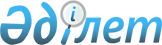 О внесении изменений и дополнений в постановление Правительства Республики Казахстан от 6 декабря 2016 года № 775 "О реализации Закона Республики Казахстан "О республиканском бюджете на 2017 - 2019 годы"Постановление Правительства Республики Казахстан от 15 ноября 2017 года № 745.
      Примечание РЦПИ!
Настоящее постановление вводится в действие с 1 января 2017 года.
      Правительство Республики Казахстан ПОСТАНОВЛЯЕТ:
      1. Внести в постановление Правительства Республики Казахстан от 6 декабря 2016 года № 775 "О реализации Закона Республики Казахстан "О республиканском бюджете на 2017 – 2019 годы" следующие изменения и дополнения:
      пункт 1 изложить в следующей редакции:
      "1. Принять к исполнению республиканский бюджет на 2017 – 2019 годы, в том числе на 2017 год в следующих объемах:
      1) доходы – 9 609 031 675 тысяч тенге, в том числе по:
      налоговым поступлениям – 4 810 958 061 тысяча тенге;
      неналоговым поступлениям – 140 197 027 тысяч тенге;
      поступлениям от продажи основного капитала – 1 604 797 тысяч тенге;
      поступлениям трансфертов – 4 656 271 790 тысяч тенге;
      2) затраты – 10 0699 154 559 тысяч тенге;
      3) чистое бюджетное кредитование – 200 057 736 тысяч тенге, в том числе:
      бюджетные кредиты – 282 483 824 тысячи тенге;
      погашение бюджетных кредитов – 82 426 088 тысяч тенге;
      4) сальдо по операциям с финансовыми активами – 195 718 279 тысяч тенге, в том числе:
      приобретение финансовых активов – 195 718 279 тысяч тенге;
      5) дефицит бюджета – - 1 485 898 899 тысяч тенге или 2,9 процента к валовому внутреннему продукту страны;
      6) финансирование дефицита бюджета – 1 485 898 899 тысяч тенге;
      в пункте 2:
      дополнить подпунктами 5-4) и 5-5) следующего содержания:
      "5-4) распределение сумм целевых текущих трансфертов областным бюджетам, бюджетам городов Астаны и Алматы на повышение должностных окладов сотрудников органов внутренних дел согласно приложению 5-4 к настоящему постановлению;
      5-5) распределение сумм целевых текущих трансфертов областным бюджетам, бюджетам городов Астаны и Алматы на субсидирование развития племенного животноводства, повышение продуктивности и качества продукции животноводства согласно приложению 5-5 к настоящему постановлению;";
      подпункт 17) исключить; 
      дополнить подпунктами 23-2), 23-3), 23-4) и 29) следующего содержания:
      "23-2) распределение сумм целевых текущих трансфертов областным бюджетам на субсидирование стоимости услуг по подаче питьевой воды из особо важных групповых и локальных систем водоснабжения, являющихся безальтернативными источниками питьевого водоснабжения, согласно приложению 23-2 к настоящему постановлению;
      23-3) распределение сумм целевых текущих трансфертов областным бюджетам на субсидирование процентных ставок по кредитам в рамках Единой программы поддержки и развития бизнеса "Дорожная карта бизнеса 2020" согласно приложению 23-3 к настоящему постановлению;
      23-4) распределение сумм целевых текущих трансфертов областным бюджетам Атырауской, Павлодарской и Южно-Казахстанской областей для компенсации потерь в результате сокращения периода повышенных ставок акцизов на бензин и дизельное топливо согласно приложению 23-4 к настоящему постановлению;";
      "29) распределение сумм поступлений трансфертов из областных бюджетов, бюджетов городов Астаны и Алматы в связи с уменьшением ставок по отчислениям работодателей на обязательное социальное медицинское страхование согласно приложению 30 к настоящему постановлению;";
      пункт 6 изложить в следующей редакции:
      "6. Министерству здравоохранения Республики Казахстан в срок до 10 марта 2017 года разработать и в установленном законодательством порядке внести в Правительство Республики Казахстан проекты решений о порядке использования целевых текущих трансфертов областными бюджетами, бюджетами городов Астаны и Алматы, указанных в подпунктах 13), 14), 15) и 16) пункта 2 настоящего постановления.";
      приложения 1, 2, 3, 4, 5, 5-1, 5-2, 5-3, 6, 7, 8, 9, 10, 11, 12, 13, 14, 15, 16, 18, 19, 20, 21, 22, 23, 23-1, 25, 27 и 28 к указанному постановлению изложить в новой редакции согласно приложениям 1, 2, 3, 4, 5, 6, 7, 8, 9, 10, 11, 12, 13, 14, 15, 16, 17, 18, 19, 20, 21, 22, 23, 24, 25, 26, 27, 28 и 29 к настоящему постановлению;
      дополнить указанное постановление приложениями 5-4, 5-5, 23-2, 23-3, 23-4 и 30 согласно приложениям 30, 31, 32, 33, 34 и 35 к настоящему постановлению.
      2. Центральным исполнительным органам в двухнедельный срок внести в Правительство Республики Казахстан предложения о приведении ранее принятых решений Правительства Республики Казахстан в соответствие с настоящим постановлением.
      3. Настоящее постановление вводится в действие с 1 января 2017 года. Распределение 
сумм целевых текущих трансфертов областным бюджетам на проведение учений по действиям при угрозе и возникновении кризисной ситуации Распределение 
сумм целевых текущих трансфертов областным бюджетам, бюджету города Алматы 
на обеспечение охраны общественного порядка во время проведения мероприятий международного значения Распределение 
сумм целевых текущих трансфертов областным бюджетам, бюджетам городов Астаны и Алматы на материально-техническое оснащение подразделений органов внутренних дел Распределение 
сумм целевых текущих трансфертов областным бюджетам, бюджетам городов Астаны и Алматы на обучение сотрудников административной полиции органов внутренних дел Распределение 
сумм целевых текущих трансфертов областным бюджетам, бюджетам городов Астаны и Алматы на увеличение размеров надбавки за классную квалификацию сотрудников органов внутренних дел Распределение 
сумм целевых текущих трансфертов областным бюджетам, бюджетам городов 
Астаны и Алматы на субсидирование в рамках гарантирования и страхования 
займов субъектов агропромышленного комплекса Распределение 
сумм целевых текущих трансфертов областным бюджетам, бюджетам городов 
Астаны и Алматы на субсидирование заготовительным организациям в сфере агропромышленного комплекса суммы налога на добавленную стоимость, 
уплаченного в бюджет, в пределах исчисленного налога на добавленную стоимость Распределение 
сумм целевых текущих трансфертов областным бюджетам, бюджетам городов 
Астаны и Алматы на субсидирование процентной ставки по кредитным и 
лизинговым обязательствам в рамках направления по финансовому оздоровлению субъектов агропромышленного комплекса
					© 2012. РГП на ПХВ «Институт законодательства и правовой информации Республики Казахстан» Министерства юстиции Республики Казахстан
				
      Премьер-Министр
Республики Казахстан 

Б. Сагинтаев
Приложение 1
к постановлению Правительства
Республики Казахстан
от 15 ноября 2017 года № 745Приложение 1
к постановлению Правительства
Республики Казахстан
от 6 декабря 2016 года № 775 Перечень приоритетных республиканских бюджетных инвестиций Перечень приоритетных республиканских бюджетных инвестиций Перечень приоритетных республиканских бюджетных инвестиций Перечень приоритетных республиканских бюджетных инвестиций Перечень приоритетных республиканских бюджетных инвестиций Перечень приоритетных республиканских бюджетных инвестиций Перечень приоритетных республиканских бюджетных инвестиций Перечень приоритетных республиканских бюджетных инвестиций Перечень приоритетных республиканских бюджетных инвестиций
Функциональная группа
Функциональная группа
Функциональная группа
Функциональная группа
Наименование
Наименование
Сумма, тыс. тенге
Сумма, тыс. тенге
Сумма, тыс. тенге
Администратор
Администратор
Администратор
Наименование
Наименование
2017 год
2018 год
2019 год
Программа
Программа
Наименование
Наименование
2017 год
2018 год
2019 год
Подпрограмма
Наименование
Наименование
2017 год
2018 год
2019 год
Всего:
Всего:
1 317 282 566
361 271 936
277 056 492
I. Республиканские бюджетные инвестиционные проекты
I. Республиканские бюджетные инвестиционные проекты
227 034 515
130 947 107
115 970 343
1
Государственные услуги общего характера
Государственные услуги общего характера
3 492 376
4 520 987
216 282
204
Министерство иностранных дел Республики Казахстан
Министерство иностранных дел Республики Казахстан
792 961
010
Представление интересов Республики Казахстан за рубежом
Представление интересов Республики Казахстан за рубежом
792 961
101
Строительство объектов недвижимости за рубежом для размещения дипломатических представительств Республики Казахстан
792 961
в том числе инвестиционные проекты:
Прочие
792 961
Строительство административного здания Посольства Республики Казахстан в Республике Узбекистан
792 961
217
Министерство финансов Республики Казахстан
Министерство финансов Республики Казахстан
1 425 611
4 257 265
030
Создание и развитие информационных систем Министерства финансов Республики Казахстан
Создание и развитие информационных систем Министерства финансов Республики Казахстан
268 559
101
Развитие автоматизированной интегрированной информационной системы "Электронные государственные закупки"
268 559
в том числе инвестиционные проекты:
Прочие
268 559
Развитие автоматизированной интегрированной информационной системы "Электронные государственные закупки"
268 559
072
Реформирование системы налогового администрирования
Реформирование системы налогового администрирования
1 047 052
4 257 265
004
За счет внешних займов
700 573
1 672 646
в том числе инвестиционные проекты:
Прочие
700 573
1 672 646
Реформирование системы налогового администрирования
700 573
1 672 646
016
За счет софинансирования внешних займов из республиканского бюджета
346 479
2 584 619
в том числе инвестиционные проекты:
Прочие
346 479
2 584 619
Реформирование системы налогового администрирования
346 479
2 584 619
091
Строительство объектов и инфраструктуры Министерства финансов Республики Казахстан
Строительство объектов и инфраструктуры Министерства финансов Республики Казахстан
110 000
в том числе инвестиционные проекты:
Прочие
110 000
Разработка ПСД на ГИП "Реконструкция и техническое дооснощение автомобильного пункта пропуска Б.Конысбаева на казахстанско-узбекском участке границы"
110 000
247
Министерство оборонной и аэрокосмической промышленности Республики Казахстан
Министерство оборонной и аэрокосмической промышленности Республики Казахстан
1 264 112
263 722
216 282
002
Создание информационной системы экстренного вызова при авариях и катастрофах
Создание информационной системы экстренного вызова при авариях и катастрофах
1 264 112
263 722
216 282
в том числе инвестиционные проекты:
Прочие
1 264 112
263 722
216 282
Создание информационной системы экстренного вызова при авариях и катастрофах
1 264 112
263 722
216 282
693
Управление материально-технического обеспечения
Управление материально-технического обеспечения
9 692
001
Услуги по обеспечению деятельности Парламента Республики Казахстан
Услуги по обеспечению деятельности Парламента Республики Казахстан
9 692
101
Строительство зданий, сооружений Управления материально-технического обеспечения
9 692
в том числе инвестиционные проекты:
город Астана
9 692
Инженерно-техническая укрепленность объекта "Гараж на 200 автомашин со вспомогательным бытовым блоком и АЗС по ул. Е9-62, д. 9"
5 957
Инженерно-техническая укрепленность объекта "ЖК Нурсая-1, 2" (северный и южный кварталы) ул. Кунаева, д. 14, ул. Достык, д. 13
819
Инженерно-техническая укрепленность зданий Сената Парламента РК, г. Астана, ул. Орынбор, д. 4 и Мажилиса Парламента РК, г. Астана, ул. Орынбор, д. 2
2 916
2
Оборона
Оборона
9 234 468
14 903 007
16 388 294
201
Министерство внутренних дел Республики Казахстан
Министерство внутренних дел Республики Казахстан
4 546 650
8 611 227
8 611 227
060
Организация деятельности в области предупреждения и ликвидации чрезвычайных ситуаций природного и техногенного характера
Организация деятельности в области предупреждения и ликвидации чрезвычайных ситуаций природного и техногенного характера
4 546 650
8 611 227
8 611 227
103
Строительство и реконструкция объектов защиты от чрезвычайных ситуаций природного и техногенного характера
4 546 650
8 611 227
8 611 227
в том числе инвестиционные проекты:
Акмолинская область
2 458 002
6 250 706
6 250 706
Для служебного пользования
2 458 002
6 250 706
6 250 706
Алматинская область
1 566 980
2 360 521
2 360 521
Строительство защитных сооружений на реке Хоргос в районе Международного центра приграничного сотрудничества (МЦПС) и зданий таможни "Коргас"
1 317 820
2 360 521
2 360 521
Руслоформирующие и защитные сооружения по реке Хоргос на участках МЦПС "Хоргос" ПТЭЗ "Хоргос - Восточные ворота", поселков Баскунчи, Хоргос и пограничной заставы в Панфиловском районе Алматинской области (Хоргос-2)
249 160
Кызылординская область
521 668
Комплекс пожарного депо на 6 автомобилей в городе Аральск Кызылординской области
521 668
208
Министерство обороны Республики Казахстан
Министерство обороны Республики Казахстан
4 687 818
6 291 780
7 777 067
047
Обеспечение боевой, мобилизационной готовности Вооруженных Сил Республики Казахстан
Обеспечение боевой, мобилизационной готовности Вооруженных Сил Республики Казахстан
4 687 818
6 291 780
7 777 067
104
Строительство объектов Вооруженных Сил
3 111 425
1 832 601
6 105 269
в том числе инвестиционные проекты:
Прочие
3 111 425
1 832 601
6 105 269
Для служебного пользования
3 111 425
1 832 601
6 105 269
107
Создание автоматизированной системы управления Вооруженных Сил
1 576 393
4 459 179
1 671 798
в том числе инвестиционные проекты:
Прочие
1 576 393
4 459 179
1 671 798
Создание автоматизированной системы управления Вооруженных Сил Республики Казахстан 
1 576 393
4 459 179
1 671 798
3
Общественный порядок, безопасность, правовая, судебная, уголовно-исполнительная деятельность
Общественный порядок, безопасность, правовая, судебная, уголовно-исполнительная деятельность
17 584 790
1 399 311
1 457 584
201
Министерство внутренних дел Республики Казахстан
Министерство внутренних дел Республики Казахстан
1 840 498
076
Охрана общественного порядка и обеспечение общественной безопасности
Охрана общественного порядка и обеспечение общественной безопасности
1 056 656
110
Строительство, реконструкция объектов общественного порядка, безопасности
1 056 656
в том числе инвестиционные проекты:
город Астана
1 056 656
Строительство и создание объектов (комплексов) воинской части 3656 Внутренних войск МВД РК в г. Астане (авиаэскадрилья)
967 863
Административное здание линейного отдела полиции в аэропорту города Астаны
88 793
077
Организация деятельности уголовно-исполнительной системы
Организация деятельности уголовно-исполнительной системы
783 842
102
Строительство, реконструкция объектов уголовно-исполнительной системы
783 842
в том числе инвестиционные проекты:
Алматинская область
163 486
Строительство и реконструкция учреждения ЛА-155/12 под ИК строгого режима в поселке Заречный
163 486
Западно-Казахстанская область
620 356
Строительство следственного изолятора на 1500 мест в городе Уральск
620 356
410
Комитет национальной безопасности Республики Казахстан
Комитет национальной безопасности Республики Казахстан
3 308 525
002
Программа развития системы национальной безопасности
Программа развития системы национальной безопасности
3 308 525
в том числе инвестиционные проекты:
Прочие
3 308 525
Программа развития системы национальной безопасности
3 308 525
501
Верховный Суд Республики Казахстан
Верховный Суд Республики Казахстан
1 396 441
1 399 311
1 457 584
001
Обеспечение судебными органами судебной защиты прав, свобод и законных интересов граждан и организаций
Обеспечение судебными органами судебной защиты прав, свобод и законных интересов граждан и организаций
1 396 441
1 399 311
1 457 584
112
Строительство объектов органов судебной системы
1 396 441
1 399 311
1 457 584
в том числе инвестиционные проекты:
Акмолинская область
253 963
Строительство административного здания Жаркаинского районного суда в городе Державинске Акмолинской области (привязка типового проекта)
253 963
Алматинская область
216 748
Строительство городского суда в г.Текели Алматинской области (привязка ТП РК 3 3С (ШВ) 9С-2.2-2013)
207 548
Корректировка ПСД на "Строительство городского суда в г.Капшагай Алматинской области (привязка ТП РК 5 ЗРС (IB, IIIB, IVГ) 7С-2.2-2010)"
4 600
Корректировка ПСД на "Строительство здания городского суда в г.Есик Енбекшиказахского района Алматинской области. Привязка ТП РК 5 ЗРС (IB,IIB,IVГ)-9С-2.2-2011"
4 600
Восточно-Казахстанская область
15 434
307 902
Строительство здания Зайсанского районного суда Восточно-Казахстанской области
307 902
Корректировка ПСД на "Строительство здания Зайсанского районного суда Восточно-Казахстанской области"
3 586
Корректировка ПСД на "Строительство здания районного суда в с. Бородулиха Бородулихинского района ВКО"
3 949
Корректировка ПСД на "Строительство здания Уланского районного суда Восточно-Казахстанской области"
3 949
Корректировка ПСД на "Строительство здания Глубоковского районного суда Восточно-Казахстанской области"
3 950
Жамбылская область
297 892
Строительство здания Жуалынского районного суда по улице Жибек Жолы 17 в селе Б.Момышулы Жуалынского района Жамбылской области
292 392
Корректировка ПСД на "Строительство административного здания Жамбылского областного суда на 10 составов по ул. Толе би, 90 в г. Тараз"
5 500
Западно-Казахстанская область
259 002
Привязка типового проекта здания районного суда на 3 состава по адресу: ЗКО Қаратобинский район, с. Каратобе, ул. С. Датова № 26Б 
259 002
Карагандинская область
593 707
890 680
890 680
Строительство здания областного суда на 52 состава в г. Караганде
588 707
890 680
890 680
Корректировка ПСД на "Строительство здания Сатпаевского городского суда"
5 000
Костанайская область
4 050
Корректировка ПСД на "Разработка рабочего проекта с привязкой типового проекта к местности на строительство здания Сарыкольского районного суда"
4 050
Павлодарская область
3 620
Корректировка ПСД на "Привязка типового проекта здания суда на 3 состава в с.Шарбакты Щербактинского района" 
3 620
Северо-Казахстанская область
3 750
Корректировка ПСД на "Строительство здания суда на 3 состава в с. Новоишимское района им. Г. Мусрепова Северо-Казахстанской области" (по ТП РК 3 3С-2.2-2013)
3 750
Южно-Казахстанская область
7 277
508 631
Строительство здания Сарыагашского районного суда в городе Сарыагаш Южно-Казахстанской области
279 794
Строительство двухэтажного здания Тюлькубасского районного суда в селе Т. Рыскулова, по улице Сарыбекова № 15, Тюлькубасского района, ЮКО (привязка типового проекта)
228 837
Корректировка ПСД на "Строительство 2-этажного здания Арысского районного суда, расположенный в микрорайоне "Коктем-2", участок 090, город Арыс, ЮКО (привязка типового проекта)"
3 188
Корректировка ПСД на "Строительство двухэтажного здания Тюлькубасского районного суда в селе Т. Рыскулова, по улице Сарыбекова №15, Тюлькубасского района, ЮКО ( привязка типового проекта)"
4 089
502
Генеральная прокуратура Республики Казахстан
Генеральная прокуратура Республики Казахстан
380 560
001
Осуществление высшего надзора за точным и единообразным применением законов и подзаконных актов в Республике Казахстан 
Осуществление высшего надзора за точным и единообразным применением законов и подзаконных актов в Республике Казахстан 
40 035
102
Строительство, реконструкция объектов для органов прокуратуры
40 035
в том числе инвестиционные проекты:
город Астана
40 035
Разработка ПСД и реконструкция КПП №2 и №4 на территории административного здания Генеральной прокуратуры г.Астана, расположенного по адресу Мангилик ел,14
40 035
015
Создание оперативной системы обеспечения правовой статистической информацией
Создание оперативной системы обеспечения правовой статистической информацией
340 525
102
Создание системы информационного обмена для правоохранительных и специальных государственных органов Республики Казахстан
103 778
в том числе инвестиционные проекты:
Прочие
103 778
Создание системы информационного обмена правоохранительных и специальных органов Республики Казахстан
103 778
103
Создание информационной системы "Единый реестр досудебных расследований"
236 747
в том числе инвестиционные проекты:
Прочие
236 747
Создание информационной системы "Единый реестр досудебных расследований"
236 747
681
Служба государственной охраны Республики Казахстан
Служба государственной охраны Республики Казахстан
10 658 766
002
Программа развития Службы государственной охраны Республики Казахстан
Программа развития Службы государственной охраны Республики Казахстан
10 658 766
в том числе инвестиционные проекты:
Прочие
10 658 766
Программа развития Службы государственной охраны Республики Казахстан
10 658 766
4
Образование
Образование
597 184
201
Министерство внутренних дел Республики Казахстан
Министерство внутренних дел Республики Казахстан
302 789
079
Обучение, повышение квалификации и переподготовка кадров Министерства внутренних дел Республики Казахстан
Обучение, повышение квалификации и переподготовка кадров Министерства внутренних дел Республики Казахстан
302 789
101
Строительство учебного центра боевой и методической подготовки "Бүркіт" 
302 789
в том числе инвестиционные проекты:
Алматинская область
302 789
Строительство учебного центра боевой и методической подготовки "Бүркіт" для подразделений специального назначения с военным городком в п. Заречный Алматинской области
302 789
225
Министерство образования и науки Республики Казахстан
Министерство образования и науки Республики Казахстан
109 274
204
Обеспечение кадрами с высшим и послевузовским образованием
Обеспечение кадрами с высшим и послевузовским образованием
109 274
106
Строительство и реконструкция объектов высшего образования
109 274
в том числе инвестиционные проекты:
город Астана
109 274
Строительство общежития на 592 места Казахского агротехнического университета имени С.Сейфуллина в городе Астана
45 236
Строительство студенческого общежития на 500 мест Евразийского национального университета им. Л.Н. Гумилева по ул. Янушкевича 6 в г. Астане
64 038
226
Министерство здравоохранения Республики Казахстан
Министерство здравоохранения Республики Казахстан
176 732
007
Строительство и реконструкция объектов образования
Строительство и реконструкция объектов образования
176 732
в том числе инвестиционные проекты:
Актюбинская область
126 323
Строительство общежития на 1000 мест для РГКП "Западно-Казахстанский государственный медицинский университет им. М. Оспанова" в г. Актобе (корректировка)
126 323
Восточно-Казахстанская область
50 409
Общежитие на 1000 мест для РГП на ПХВ "Государственный медицинский университет г. Семей". Корректировка 
50 409
240
Министерство культуры и спорта Республики Казахстан
Министерство культуры и спорта Республики Казахстан
8 389
041
Подготовка кадров в области культуры и искусства
Подготовка кадров в области культуры и искусства
8 389
102
Строительство, реконструкция объектов образования, осуществляющих деятельность в области культуры и искусства
8 389
в том числе инвестиционные проекты:
город Алматы
8 389
Строительство общежития на 170 мест Алматинского хореографического училища им. А.В. Селезнева в г. Алматы
8 389
5
Здравоохранение
Здравоохранение
14 608 695
226
Министерство здравоохранения Республики Казахстан
Министерство здравоохранения Республики Казахстан
14 608 695
020
Реформирование системы здравоохранения
Реформирование системы здравоохранения
14 608 695
004
За счет внешних займов
5 354 164
в том числе инвестиционные проекты:
Прочие
5 354 164
Реформирование системы здравоохранения
5 354 164
016
За счет софинансирования внешних займов из республиканского бюджета
9 254 531
в том числе инвестиционные проекты:
Прочие
9 254 531
Реформирование системы здравоохранения
9 254 531
8
Культура, спорт, туризм и информационное пространство
Культура, спорт, туризм и информационное пространство
22 491 619
100 000
100 000
240
Министерство культуры и спорта Республики Казахстан
Министерство культуры и спорта Республики Казахстан
20 803 082
100 000
100 000
033
Повышение конкурентоспособности сферы культуры и искусства, сохранение, изучение и популяризация казахстанского культурного наследия и повышение эффективности реализации архивного дела
Повышение конкурентоспособности сферы культуры и искусства, сохранение, изучение и популяризация казахстанского культурного наследия и повышение эффективности реализации архивного дела
143 456
102
Строительство, реконструкция объектов культуры 
143 456
в том числе инвестиционные проекты:
Алматинская область
36 875
Разработку ПСД по строительству визит-центра РГКП "Государственный историко-культурный и природный заповедник-музей "Танбалы"
36 875
Карагандинская область
49 966
Разработка ПСД по строительству визит-центра РГКП "Национальный историко-культурный и природный заповедник-музей "Улытау" 
49 966
Южно-Казахстанская область
56 615
Разработка ПСД по строительству визит-центра РГКП "Отырарский государственный археологический заповедник-музей"
56 615
036
Развитие спорта высших достижений
Развитие спорта высших достижений
20 659 626
100 000
100 000
101
Строительство, реконструкция объектов спорта
20 659 626
100 000
100 000
в том числе инвестиционные проекты:
Акмолинская область
20 538 346
"Республиканская база лыжного спорта в г. Щучинске (І и II очередь)". Корректировка
20 538 346
Алматинская область
50 000
50 000
50 000
Строительство республиканской базы олимпийской подготовки в Алматинской области
50 000
50 000
50 000
город Астана
71 280
50 000
50 000
Строительство многофункционального спортивного комплекса "Центр олимпийской подготовки" в г. Астане (без наружных инженерных сетей)
71 280
50 000
50 000
245
Министерство информации и коммуникаций Республики Казахстан
Министерство информации и коммуникаций Республики Казахстан
1 498 880
005
Создание информационной системы "Автоматизированный мониторинг национального информационного пространства"
Создание информационной системы "Автоматизированный мониторинг национального информационного пространства"
1 498 880
в том числе инвестиционные проекты:
Прочие
1 498 880
Создание информационной системы "Автоматизированный мониторинг национального информационного пространства"
1 498 880
694
Управление Делами Президента Республики Казахстан
Управление Делами Президента Республики Казахстан
189 657
015
Развитие инфраструктуры Щучинско-Боровской курортной зоны 
Развитие инфраструктуры Щучинско-Боровской курортной зоны 
189 657
в том числе инвестиционные проекты:
Акмолинская область
189 657
Благоустройство туристических маршрутов в районе озера Боровое Акмолинской области (велосипедные, пешеходные дорожки и лыжные трассы с объектами проката и общественного питания)
128 272
Строительство Бармашинского лесничества ГНПП "Бурабай"
6 476
Строительство кордона Дальний Золотоборского лесничества ГНПП "Бурабай"
5 585
Строительство новых зданий Катаркольского лесничества ГНПП "Бурабай"
11 911
Строительство новых зданий Темноборского лесничества ГНПП "Бурабай"
11 911
Строительство кордонов "Каракистак" и "Голубой залив" Боровского лесничества ГНПП "Бурабай"
14 821
Строительство линий электропередач к кордонам Дальний и Каракистак ГНПП "Бурабай"
10 681
9
Топливно-энергетический комплекс и недропользование
Топливно-энергетический комплекс и недропользование
561 446
241
Министерство энергетики Республики Казахстан
Министерство энергетики Республики Казахстан
561 446
036
Развитие атомных и энергетических проектов
Развитие атомных и энергетических проектов
561 446
106
Строительство стендового комплекса Казахстанского материаловедческого токамака КТМ
561 446
в том числе инвестиционные проекты:
Восточно-Казахстанская область
561 446
Строительство стендового комплекса Казахстанского материаловедческого токамака КТМ
561 446
10
Сельское, водное, лесное, рыбное хозяйство, особо охраняемые природные территории, охрана окружающей среды и животного мира, земельные отношения
Сельское, водное, лесное, рыбное хозяйство, особо охраняемые природные территории, охрана окружающей среды и животного мира, земельные отношения
24 687 749
3 971 089
3 030 517
212
Министерство сельского хозяйства Республики Казахстан
Министерство сельского хозяйства Республики Казахстан
21 042 749
3 071 089
1 530 517
254
Эффективное управление водными ресурсами
Эффективное управление водными ресурсами
21 042 749
3 071 089
1 530 517
113
Строительство и реконструкция систем водоснабжения, гидротехнических сооружений
21 042 749
3 071 089
1 530 517
в том числе инвестиционные проекты:
Акмолинская область
58 256
Реконструкция Кокшетауского группового водопровода (2-я очередь) Корректировка (без сметной документации)
58 256
Актюбинская область
400 000
Строительство групповых водопроводных сетей Нура-Мамыр Иргизского района Актюбинской области
400 000
Алматинская область
549 999
Строительство Каскеленского группового водовода в Карасайском районе Алматинской области. 1-й пусковой комплекс (1 очередь строительства)
549 999
Восточно-Казахстанская область
268 010
Реконструкция плотинного гидроузла на реке Кельды-Мурат с магистральным каналом "Актоган" Урджарского района ВКО
1 077
Реконструкция плотинного гидроузла на р. Кусак Урджарского района ВКО
266 933
Жамбылская область
1 905 381
1 269 914
342 274
Реконструкция Таласской плотины и магистрального канала "Базарбай" с внедрением систем автоматизированного учета и регулирования подачи поливной воды в Байзакском районе Жамбылской области 
1 905 381
1 269 914
342 274
Западно-Казахстанская область
2 469 223
Реконструкция Кирово-Чижинского канала для межбассейновой переброски воды из Урало-Кушумской системы в р. Большой Узень в районе с. Акпатер Казталовского района Западно-Казахстанской области. II-этап
72 354
Реконструкция Кирово-Чижинского канала для межбассейновой переброски воды из Урало-Кушумской системы в р. Большой Узень в районе с. Акпатер Казталовского района ЗКО. ІІІ-этап
1 996 869
Строительство Жангалинского группового водопровода в Жангалинском районе ЗКО
400 000
Карагандинская область
2 017 662
Реконструкция Жартасского водохранилища (ирригационного водозабора, отводящего канала) Карагандинской области
293
Строительство Эскулинского водовода с учетом водоснабжения г. Жезказган Карагандинской области (корректировка)
27 369
Реконструкция группового водовода "Жайрем-Каражал" (Тузкольский водозабор) (вторая очередь)
1 990 000
Кызылординская область
4 519 293
1 201 175
926 320
Строительство Жиделинского группового водопровода и веток подключения к нему от ПНС № 3 (ПК282+70) до н.п. Бирлестик по Шиелиискому району в Кызылординской области. Строительство водовода от ПНС №5 до н.п. Жулек с ветками подключения, головными водопроводными сооружениями и внутрипоселковыми сетями населенных пунктов
800 000
Реконструкция гидротехнических сооружений Кызылординского Левобережного магистрального канала Кызылординской области с ПК272+55 по ПК853+00 (899+00). I очередь
340 000
Реконструкция гидротехнических сооружений Кызылординского Левобережного магистрального канала Кызылординской области (II очередь)
1 359 860
1 201 175
926 320
Строительство Талапского группового водопровода Жанакорганского района Кызылординской области
32 500
Строительство Сырдарьинского группового водопровода Жанакорганского района Кызылординской области
1 986 933
Павлодарская область
128 280
600 000
261 923
Реконструкция Беловодского группового водопровода Павлодарской области. Корректировка (I очередь). Отводы к сельским населенным пунктам (без сметной документации)
128 280
600 000
261 923
Северо-Казахстанская область
5 463 736
Реконструкция Соколовского группового водопровода в Северо-Казахстанской области
222 779
Реконструкция Пресновского группового водопровода в Северо-Казахстанской области (І очередь строительства)
750 000
Реконструкция Пресновского группового водопровода в Северо-Казахстанской области (ІІ очередь строительства)
750 000
Реконструкция аварийного участка Южного водовода Ишимского группового водопровода в районе Шал Акын Северо-Казахстанской области
1 919 491
Реконструкция аварийного участка водовода Киялы-Ильич Булаевского группового водопровода в Аккайынском районе Северо-Казахстанской области
753 002
Реконструкция аварийного участка водовода Смирново-Замотаевка Булаевского группового водопровода в Аккайынском районе Северо-Казахстанской области
583 050
Реконструкция аварийного участка водовода Красная Горка - Бишкуль Булаевского группового водопровода в Кызылжарском районе Северо-Казахстанской области
485 414
Южно-Казахстанская область
3 262 909
Реконструкция Туркестанского магистрального канала в Ордабасинском и Туркестанском районах Южно-Казахстанской области (III-очередь)
262
Реконструкция комплекса гидротехнических сооружений на Арнасайской плотине Шардаринского водохранилища в ЮКО (I, II, III, IV очереди, корректировка)
2 248 628
Реконструкция Туркестанского магистрального канала с ПК0+00 по ПК 37+70 в Ордабасинском районе ЮКО
110 000
Реконструкция Кызылкумского магистрального канала с автоматизацией водоучета и водораспределения Шардаринского и Арысского районов ЮКО ІІІ-очередь (корректировка)
100 000
Реконструкция межхозяйственного канала К-28 с сооружениями в Мактааральском районе ЮКО (ІІ-очередь)
404 019
Реконструкция межхозяйственного канала К-26 с гидротехническими сооружениями с внедрением автоматизации водоучета и водораспределения в Мактааральском районе Южно-Казахстанской области - ІІ очередь
400 000
241
Министерство энергетики Республики Казахстан
Министерство энергетики Республики Казахстан
3 645 000
900 000
1 500 000
037
Стабилизация и улучшение качества окружающей среды
Стабилизация и улучшение качества окружающей среды
3 645 000
900 000
1 500 000
104
Строительство и реконструкция объектов охраны окружающей среды
3 645 000
900 000
1 500 000
в том числе инвестиционные проекты:
Акмолинская область
3 645 000
900 000
1 500 000
Очистка и санация водоемов (озера Щучье, Боровое, Карасу) Щучинско-Боровской курортной зоны
3 645 000
900 000
1 500 000
12
Транспорт и коммуникации
Транспорт и коммуникации
123 704 049
106 052 713
94 777 666
242
Министерство по инвестициям и развитию Республики Казахстан
Министерство по инвестициям и развитию Республики Казахстан
123 061 391
106 052 713
94 777 666
003
Развитие автомобильных дорог на республиканском уровне
Развитие автомобильных дорог на республиканском уровне
122 801 662
106 052 713
94 777 666
004
За счет внешних займов
60 903 517
35 020 237
44 979 264
в том числе инвестиционные проекты:
Прочие
60 903 517
35 020 237
44 979 264
Реконструкция международного транзитного коридора "Западная Европа - Западный Китай"
28 421 474
Реконструкция автомобильной дороги республиканского значения "Бейнеу - Актау"
17 330 867
Реконструкция и проектно-изыскательские работы коридора Центр-Юг "Астана - Караганда - Балхаш - Капшагай - Алматы" участок "Курты-Бурылбайтал"
2 923 987
6 569 335
7 372 992
Реконструкция и проектно-изыскательские работы автомобильной дороги республиканского значения "Узынагаш-Отар"
10 343 454
12 580 808
Реконструкция и проектно-изыскательские работы автомобильной дороги республиканского значения "Жетыбай-Жанаозень-гр. Турменистана" 
3 710 213
4 405 690
5 562 739
Реконструкция и проектно-изыскательские работы автомобильной дороги республиканского значения "Гр. РФ (на Орск) - Актобе - Атырау - Гр. РФ (на Астрахань)" участок "Кандыагаш-Макат"
8 516 976
13 701 758
19 462 725
005
За счет внутренних источников
46 298 723
65 591 389
42 846 953
в том числе инвестиционные проекты:
Прочие
46 298 723
65 591 389
42 846 953
Реконструкция и проектно-изыскательские работы международного транзитного коридора "Западная Европа - Западный Китай"
6 735 807
4 150 000
4 303 255
Реконструкция и проектно-изыскательские работы автомобильной дороги республиканского значения "Бейнеу - Актау"
1 100 000
Реконструкция и проектно-изыскательские работы автомобильной дороги республиканского значения "Граница РФ (на Омск)- Майкапшагай (выход на КНР), через г.г. Павлодар, Семипалатинск" участок "Калбатау-Майкапшагай"
1 801
11 700 000
9 100 000
Реконструкция и проектно-изыскательские работы автомобильной дороги республиканского значения "Астана-Петропавловск" транзитного коридора "Боровое-Кокшетау-Петропавловск-граница РФ"
8 000 000
7 000 000
Реконструкция и проектно-изыскательские работы автомобильной дороги республиканского значения "Таскескен - Бахты (граница КНР)"
1 000 000
1 500 000
Строительство и проектно-изыскательские работы автомобильной дороги республиканского значения "Юго-Западный обход г. Астаны" 
2 500 000
2 500 000
Реконструкция и проектно-изыскательские работы автомобильной дороги республиканского значения "Усть-Каменогорск - Зыряновск - Большенарымское - Катон-Карагай - Рахмановские ключи"
1 500 000
1 900 000
Реконструкция и проектно-изыскательские работы автомобильной дороги республиканского значения "Уральск - Каменка - гр. РФ (на Озинки)"
5 118 546
Реконструкция и проектно-изыскательские работы коридора Центр-Восток "Астана-Павлодар-Калбатау-Усть-Каменогорск"
2 130 000
21 525 000
10 543 698
Реконструкция и проектно-изыскательские работы коридора Центр-Юг "Астана - Караганда - Балхаш - Курты - Капшагай - Алматы"
12 456 596
4 597 843
Реконструкция и проектно-изыскательские работы автомобильной дороги республиканского значения "Бейнеу - Акжигит - граница Республики Узбекистан (на Нукус)" 
2 000 000
2 000 000
Реконструкция и проектно-изыскательские работы автомобильной дороги республиканского значения "Щучинск-Зеренда"
1 500 000
1 500 000
Реконструкция и проектно-изыскательские работы автомобильной дороги республиканского значения "Ушарал-Достык"
12 366 825
2 000 000
2 500 000
Реконструкция и проектно-изыскательские работы автомобильной дороги "Гр. РФ (на Орск) - Актобе - Атырау - Гр. РФ (на Астрахань)"
688 894
Реконструкция и проектно-изыскательские работы автомобильной дороги "Алматы-Усть-Каменогорск", с обходом г. Сарканд
600 000
Реконструкция и проектно-изыскательские работы автомобильной дороги республиканского значения "Карабутак-Комсомольское-Денисовка-Рудный-Костанай"
10 218 800
016
За счет софинансирования внешних займов из республиканского бюджета
15 599 422
5 441 087
6 951 449
в том числе инвестиционные проекты:
Прочие
15 599 422
5 441 087
6 951 449
Реконструкция международного транзитного коридора "Западная Европа - Западный Китай"
11 436 520
Реконструкция автомобильной дороги республиканского значения "Бейнеу - Актау"
3 570 368
Реконструкция и проектно-изыскательские работы автомобильной дороги республиканского значения "Узынагаш-Отар"
1 812 610
2 237 790
Реконструкция и проектно-изыскательские работы автомобильной дороги республиканского значения "Жетыбай-Жанаозень-гр. Турменистана"
600 776
758 555
Реконструкция и проектно-изыскательские работы автомобильной дороги республиканского значения Гр. РФ (на Орск) - Актобе - Атырау - Гр. РФ (на Астрахань)" участок "Кандыагаш-Макат"
38 360
1 868 407
2 653 988
Реконструкция и проектно-изыскательские работы коридора Центр-Юг "Курты-Бурылбайтал"
554 174
1 159 294
1 301 116
092
Развитие, содержание водного транспорта и водной инфраструктуры
Развитие, содержание водного транспорта и водной инфраструктуры
214 020
102
Строительство и реконструкция инфраструктуры водного транспорта
214 020
в том числе инвестиционные проекты:
Восточно-Казахстанская область
214 020
Строительство защитного судоходного гидротехнического сооружения на Шульбинском шлюзе
214 020
093
Развитие гражданской авиации и воздушного транспорта
Развитие гражданской авиации и воздушного транспорта
45 709
103
Строительство и реконструкция инфраструктуры воздушного транспорта
45 709
в том числе инвестиционные проекты:
Акмолинская область
45 709
Реконструкция искусственной взлетно-посадочной полосы и аэровокзала аэропорта г. Кокшетау
45 709
247
Министерство оборонной и аэрокосмической промышленности Республики Казахстан
Министерство оборонной и аэрокосмической промышленности Республики Казахстан
642 658
009
Развитие научно-технологической и опытно-экспериментальной базы
Развитие научно-технологической и опытно-экспериментальной базы
642 658
101
Создание космической системы научно-технологического назначения
642 658
в том числе инвестиционные проекты:
Прочие
642 658
Создание космической системы научно-технологического назначения
642 658
13
Прочие
Прочие
10 072 139
694
Управление Делами Президента Республики Казахстан
Управление Делами Президента Республики Казахстан
10 072 139
008
Строительство и реконструкция объектов Управления Делами Президента Республики Казахстан
Строительство и реконструкция объектов Управления Делами Президента Республики Казахстан
10 072 139
в том числе инвестиционные проекты:
Акмолинская область
6 281 342
Строительство Дома приемов на территории государственной резиденции "Карасу" Бурабайского района Акмолинской области
6 281 342
город Астана
3 790 797
Детский сад на 350 мест в г.Астане. (Корректировка)
1 449 323
Реконструкция системы отопления, вентиляции и кондиционирования здания Музея Первого Президента по ул. Бейбитшилик, дом 11 в г. Астане. Корректировка
400 928
Реконструкция предангарной площадки
155 750
Реконструкция бетонного ограждения высотой 2 метра резиденции "Кызыл- Жар" в г.Астана
361 135
Техническая укрепленность особо охраняемых объектов "Үкімет үйі", комплекса зданий Парламента и Дом министерств и прилегающих к ним территорий в г. Астане
15 313
Клинико-реабилитационный комплекс медицинского центра УДП РК, расположенный по ул. Орынбор, южнее ул. №31 на левом берегу р. Ишим в г. Астана. Тепловые сети
131 107
Строительство трансформаторной подстанции ТП-10/0,4 кВ по адресу: г. Астана, проспект Жеңіс 11
577 241
Строительство наружных сетей теплоснабжения к государственной резиденции "Кызылжар" в районе жилого массива Мичурино (трасса Астана-Караганда) в городе Астана
700 000
Функциональная группа
Функциональная группа
Функциональная группа
Функциональная группа
Наименование
Наименование
Сумма, тыс. тенге
Сумма, тыс. тенге
Сумма, тыс. тенге
Администратор
Администратор
Администратор
Наименование
Наименование
2017 год
2018 год
2019 год
Программа
Программа
Наименование
Наименование
2017 год
2018 год
2019 год
Подпрограмма
Наименование
Наименование
2017 год
2018 год
2019 год
II. Бюджетные инвестиции, планируемые посредством участия государства в уставном капитале юридических лиц 
II. Бюджетные инвестиции, планируемые посредством участия государства в уставном капитале юридических лиц 
135 696 374
21 422 673
10 618 154
1
Государственные услуги общего характера
Государственные услуги общего характера
11 750 444
10 618 154
10 618 154
217
Министерство финансов Республики Казахстан
Министерство финансов Республики Казахстан
11 750 444
10 618 154
10 618 154
006
Приобретение акций международных финансовых организаций
Приобретение акций международных финансовых организаций
11 750 444
10 618 154
10 618 154
2
Оборона
Оборона
10 178 220
247
Министерство оборонной и аэрокосмической промышленности Республики Казахстан
Министерство оборонной и аэрокосмической промышленности Республики Казахстан
10 178 220
004
Увеличение уставного капитала "АО Казтехнологии"
Увеличение уставного капитала "АО Казтехнологии"
10 178 220
4
Образование
Образование
790 957
212
Министерство сельского хозяйства Республики Казахстан
Министерство сельского хозяйства Республики Казахстан
734 300
263
Увеличение уставного капитала НАО "Национальный аграрный научно-образовательный центр" для создания лабораторий в рамках Государственной программы индустриально-инновационного развития Республики Казахстан на 2015-2019 годы
Увеличение уставного капитала НАО "Национальный аграрный научно-образовательный центр" для создания лабораторий в рамках Государственной программы индустриально-инновационного развития Республики Казахстан на 2015-2019 годы
734 300
030
За счет средств республиканского бюджета
734 300
225
Министерство образования и науки Республики Казахстан
Министерство образования и науки Республики Казахстан
56 657
228
Увеличение уставного капитала НАО "Казахский национальный исследовательский технический университет имени К.И. Сатпаева"
Увеличение уставного капитала НАО "Казахский национальный исследовательский технический университет имени К.И. Сатпаева"
56 657
10
Сельское, водное, лесное, рыбное хозяйство, особо охраняемые природные территории, охрана окружающей среды и животного мира, земельные отношения
Сельское, водное, лесное, рыбное хозяйство, особо охраняемые природные территории, охрана окружающей среды и животного мира, земельные отношения
22 642 063
5 665 541
212
Министерство сельского хозяйства Республики Казахстан
Министерство сельского хозяйства Республики Казахстан
22 642 063
5 665 541
241
Увеличение уставного капитала Республиканского государственного предприятия на праве хозяйственного ведения "Казводхоз"
Увеличение уставного капитала Республиканского государственного предприятия на праве хозяйственного ведения "Казводхоз"
7 675 063
5 665 541
258
Увеличение уставного капитала АО "Национальный управляющий холдинг "КазАгро" для реализации государственной политики по стимулированию развития агропромышленного комплекса
Увеличение уставного капитала АО "Национальный управляющий холдинг "КазАгро" для реализации государственной политики по стимулированию развития агропромышленного комплекса
14 967 000
030
За счет средств республиканского бюджета
14 967 000
12
Транспорт и коммуникации
Транспорт и коммуникации
28 434 690
5 138 978
245
Министерство информации и коммуникаций Республики Казахстан
Министерство информации и коммуникаций Республики Казахстан
10 074 731
3 617 138
004
Увеличение уставного капитала АО "Национальный инфокоммуникационный холдинг "Зерде" для внедрения и развития цифрового телерадиовещания 
Увеличение уставного капитала АО "Национальный инфокоммуникационный холдинг "Зерде" для внедрения и развития цифрового телерадиовещания 
10 074 731
3 617 138
247
Министерство оборонной и аэрокосмической промышленности Республики Казахстан
Министерство оборонной и аэрокосмической промышленности Республики Казахстан
18 359 959
1 521 840
003
Увеличение уставного капитала АО "Национальный центр космических исследований и технологий" для последующего увеличения уставного капитала ДТОО "Институт космической техники и технологий" по проекту "Создание научно-экспериментальной лаборатории разработки и испытания космической техники и технологий"
Увеличение уставного капитала АО "Национальный центр космических исследований и технологий" для последующего увеличения уставного капитала ДТОО "Институт космической техники и технологий" по проекту "Создание научно-экспериментальной лаборатории разработки и испытания космической техники и технологий"
299 900
007
Увеличение уставного капитала АО "Национальная компания "Қазақстан Ғарыш Сапары" на создание целевых космических систем, технологий и их использование, а также строительство Сборочно-испытательного комплекса
Увеличение уставного капитала АО "Национальная компания "Қазақстан Ғарыш Сапары" на создание целевых космических систем, технологий и их использование, а также строительство Сборочно-испытательного комплекса
18 060 059
1 521 840
13
Прочие
Прочие
61 900 000
242
Министерство по инвестициям и развитию Республики Казахстан
Министерство по инвестициям и развитию Республики Казахстан
13 900 000
214
Увеличение уставного капитала АО "Национальный управляющий холдинг "Байтерек" с последующим увеличением уставного капитала АО "Экспортно-кредитная страховая корпорация "КазЭкспортГарант" для поддержки отечественных экспортеров
Увеличение уставного капитала АО "Национальный управляющий холдинг "Байтерек" с последующим увеличением уставного капитала АО "Экспортно-кредитная страховая корпорация "КазЭкспортГарант" для поддержки отечественных экспортеров
13 900 000
243
Министерство национальной экономики Республики Казахстан
Министерство национальной экономики Республики Казахстан
48 000 000
049
Увеличение уставного капитала АО "Фонд национального благосостояния "Самрук-Казына" для обеспечения конкурентоспособности и устойчивости национальной экономики
Увеличение уставного капитала АО "Фонд национального благосостояния "Самрук-Казына" для обеспечения конкурентоспособности и устойчивости национальной экономики
48 000 000
030
За счет средств республиканского бюджета
48 000 000
Функциональная группа
Функциональная группа
Функциональная группа
Функциональная группа
Наименование
Наименование
Сумма, тыс. тенге
Сумма, тыс. тенге
Сумма, тыс. тенге
Администратор
Администратор
Администратор
Наименование
Наименование
2017 год
2018 год
2019 год
Программа
Программа
Наименование
Наименование
2017 год
2018 год
2019 год
Подпрограмма
Наименование
Наименование
2017 год
2018 год
2019 год
III. Целевые трансферты на развитие
III. Целевые трансферты на развитие
406 537 551
179 402 156
143 967 995
2
Оборона
Оборона
2 239 699
201
Министерство внутренних дел Республики Казахстан
Министерство внутренних дел Республики Казахстан
2 239 699
060
Организация деятельности в области предупреждения и ликвидации чрезвычайных ситуаций природного и техногенного характера
Организация деятельности в области предупреждения и ликвидации чрезвычайных ситуаций природного и техногенного характера
2 239 699
104
Целевые трансферты на развитие областным бюджетам, бюджетам городов Астаны и Алматы на проведение работ по инженерной защите населения, объектов и территорий от природных стихийных бедствий
2 239 699
в том числе по регионам:
город Алматы
2 239 699
3
Общественный порядок, безопасность, правовая, судебная, уголовно-исполнительная деятельность
Общественный порядок, безопасность, правовая, судебная, уголовно-исполнительная деятельность
2 776 116
614 901
201
Министерство внутренних дел Республики Казахстан
Министерство внутренних дел Республики Казахстан
2 776 116
614 901
076
Охрана общественного порядка и обеспечение общественной безопасности
Охрана общественного порядка и обеспечение общественной безопасности
2 776 116
614 901
105
Целевые трансферты на развитие областным бюджетам и бюджету города Алматы на строительство объектов общественного порядка и безопасности
2 776 116
614 901
в том числе по регионам:
Акмолинская область
2 037 853
614 901
Карагандинская область
660 850
город Алматы
77 413
4
Образование
Образование
21 891 077
13 886 196
225
Министерство образования и науки Республики Казахстан
Министерство образования и науки Республики Казахстан
21 891 077
13 886 196
098
Обеспечение доступности дошкольного воспитания и обучения
Обеспечение доступности дошкольного воспитания и обучения
74 555
103
Целевые трансферты на развитие областным бюджетам, бюджетам городов Астаны и Алматы на строительство и реконструкцию объектов образования и областному бюджету Алматинской области и бюджету города Алматы для сейсмоусиления детских дошкольных организаций за счет средств республиканского бюджета
74 555
в том числе по регионам:
Мангистауская область
74 555
099
Обеспечение доступности качественного школьного образования
Обеспечение доступности качественного школьного образования
21 816 522
13 886 196
107
Целевые трансферты на развитие областным бюджетам, бюджетам городов Астаны и Алматы на строительство и реконструкцию объектов образования и областному бюджету Алматинской области и бюджету города Алматы для сейсмоусиления организаций среднего образования за счет средств республиканского бюджета
21 816 522
13 886 196
в том числе по регионам:
Акмолинская область
385 906
860 934
Актюбинская область
1 706 957
1 877 196
Алматинская область
2 343 773
1 159 652
Восточно-Казахстанская область
227 819
Жамбылская область
468 084
483 977
Западно-Казахстанская область
701 403
565 638
Карагандинская область
100 000
Костанайская область
200 000
Кызылординская область
1 101 578
591 875
Мангистауская область
2 532 305
1 882 712
Северо-Казахстанская область
200 000
Южно-Казахстанская область
4 233 269
3 153 887
город Алматы
3 102 419
1 100 234
город Астана
4 740 828
1 982 272
5
Здравоохранение
Здравоохранение
12 872 221
4 110 581
2 773 085
226
Министерство здравоохранения Республики Казахстан
Министерство здравоохранения Республики Казахстан
12 872 221
053
Обеспечение населения медицинской помощью, за исключением направлений, финансируемых в рамках Единой национальной системы здравоохранения, и развитие инфраструктуры
Обеспечение населения медицинской помощью, за исключением направлений, финансируемых в рамках Единой национальной системы здравоохранения, и развитие инфраструктуры
12 872 221
113
Целевые трансферты на развитие областным бюджетам, бюджетам городов Астаны и Алматы на строительство, реконструкцию объектов здравоохранения и областному бюджету Алматинской области, бюджету города Алматы для сейсмоусиления объектов здравоохранения
12 872 221
в том числе по регионам:
Актюбинская область
4 246 000
Алматинская область
120 000
Кызылординская область
4 720 782
Павлодарская область
700 000
Северо-Казахстанская область
50 000
город Алматы
3 035 439
239
Министерство здравоохранения и социального развития Республики Казахстан
Министерство здравоохранения и социального развития Республики Казахстан
4 110 581
2 773 085
053
Обеспечение населения медицинской помощью, за исключением направлений, финансируемых в рамках Единой национальной системы здравоохранения, и развитие инфраструктуры
Обеспечение населения медицинской помощью, за исключением направлений, финансируемых в рамках Единой национальной системы здравоохранения, и развитие инфраструктуры
4 110 581
2 773 085
113
Целевые трансферты на развитие областным бюджетам, бюджетам городов Астаны и Алматы на строительство, реконструкцию объектов здравоохранения и областному бюджету Алматинской области, бюджету города Алматы для сейсмоусиления объектов здравоохранения
4 110 581
2 773 085
в том числе по регионам:
Павлодарская область
2 873 085
2 773 085
город Алматы
1 237 496
6
Социальная помощь и социальное обеспечение
Социальная помощь и социальное обеспечение
2 200 000
213
Министерство труда и социальной защиты населения Республики Казахстан
Министерство труда и социальной защиты населения Республики Казахстан
2 200 000
058
Оказание социальной защиты и помощи населению на республиканском уровне, а также совершенствование системы социальной защиты и развитие инфраструктуры
Оказание социальной защиты и помощи населению на республиканском уровне, а также совершенствование системы социальной защиты и развитие инфраструктуры
2 200 000
106
Целевые трансферты на развитие областным бюджетам, бюджетам городов Астаны и Алматы на строительство и реконструкцию объектов социального обеспечения
2 200 000
в том числе по регионам:
город Алматы
2 200 000
7
Жилищно-коммунальное хозяйство
Жилищно-коммунальное хозяйство
111 707 303
64 300 641
50 525 405
242
Министерство по инвестициям и развитию Республики Казахстан
Министерство по инвестициям и развитию Республики Казахстан
111 407 303
226
Целевые трансферты на развитие бюджету Алматинской области на формирование уставного капитала уполномоченной организации для строительства, проектирования жилья и инженерно-коммуникационной инфраструктуры
Целевые трансферты на развитие бюджету Алматинской области на формирование уставного капитала уполномоченной организации для строительства, проектирования жилья и инженерно-коммуникационной инфраструктуры
2 822 577
в том числе по регионам:
Алматинская область
2 822 577
227
Целевые трансферты на развитие бюджету Карагандинской области на строительство жилых домов и общежитий для переселения жителей из зон обрушения
Целевые трансферты на развитие бюджету Карагандинской области на строительство жилых домов и общежитий для переселения жителей из зон обрушения
11 497 328
в том числе по регионам:
Карагандинская область
11 497 328
228
Реализация мероприятий в рамках программы жилищного строительства "Нұрлы жер"
Реализация мероприятий в рамках программы жилищного строительства "Нұрлы жер"
28 745 274
100
Целевые трансферты на развитие областным бюджетам, бюджетам городов Астаны и Алматы на проектирование и (или) строительство, реконструкцию жилья коммунального жилищного фонда
1 576 936
на строительство жилья для очередников
462 962
в том числе по регионам:
Восточно-Казахстанская область
462 962
на строительство жилья для молодых семей
1 113 974
в том числе по регионам:
Восточно-Казахстанская область
1 113 974
101
Целевые трансферты на развитие областным бюджетам, бюджетам городов Астаны и Алматы на проектирование, развитие и (или) обустройство инженерно-коммуникационной инфраструктуры за счет средств республиканского бюджета
27 168 338
в том числе по регионам:
Акмолинская область
312 132
Актюбинская область
1 525 242
Алматинская область
3 127 420
Атырауская область
3 275 298
Восточно-Казахстанская область
1 357 893
Жамбылская область
3 658 800
Западно-Казахстанская область
238 154
Карагандинская область
1 610 326
Костанайская область
1 505 463
Мангистауская область
262 527
Павлодарская область
1 323 081
Северо-Казахстанская область
556 414
Южно-Казахстанская область
3 979 089
город Алматы
71 407
город Астана
4 365 092
229
Реализация мероприятий в области жилищно-коммунального хозяйства в рамках Программы развития регионов до 2020 года
Реализация мероприятий в области жилищно-коммунального хозяйства в рамках Программы развития регионов до 2020 года
66 943 075
100
Целевые трансферты на развитие областным бюджетам, бюджетам городов Астаны и Алматы на развитие системы водоснабжения и водоотведения в рамках Программы развития регионов до 2020 года
20 687 643
в том числе по регионам:
Акмолинская область
2 183 090
Актюбинская область
296 385
Восточно-Казахстанская область
1 635 450
Карагандинская область
1 409 479
Южно-Казахстанская область
1 504 668
город Алматы
897 816
город Астана
12 760 755
101
Целевые трансферты на развитие областным бюджетам на развитие системы водоснабжения и водоотведения в сельских населенных пунктах в рамках Программы развития регионов до 2020 года
35 088 441
в том числе по регионам:
Акмолинская область
3 397 112
Актюбинская область
1 940 690
Алматинская область
1 242 573
Восточно-Казахстанская область
4 446 921
Жамбылская область
2 539 478
Западно-Казахстанская область
5 519 573
Карагандинская область
1 095 251
Костанайская область
2 185 247
Кызылординская область
745 344
Мангистауская область
1 740 926
Павлодарская область
7 634 707
Северо-Казахстанская область
1 690 731
Южно-Казахстанская область
909 888
107
Целевые трансферты на развитие областным бюджетам, бюджетам городов Астаны и Алматы на развитие благоустройства городов и населенных пунктов
11 166 991
в том числе по регионам:
город Астана
11 166 991
230
Целевые трансферты на развитие областным бюджетам, бюджетам городов Астаны и Алматы на строительство служебного жилища, развитие инженерно-коммуникационной инфраструктуры и строительство, достройку общежитий для молодежи в рамках Программы развития продуктивной занятости и массового предпринимательства
Целевые трансферты на развитие областным бюджетам, бюджетам городов Астаны и Алматы на строительство служебного жилища, развитие инженерно-коммуникационной инфраструктуры и строительство, достройку общежитий для молодежи в рамках Программы развития продуктивной занятости и массового предпринимательства
1 399 049
в том числе по регионам:
Восточно-Казахстанская область
705 104
Северо-Казахстанская область
693 945
243
Министерство национальной экономики Республики Казахстан
Министерство национальной экономики Республики Казахстан
300 000
64 300 641
50 525 405
082
Реализация мероприятий в моногородах и регионах в рамках Программы развития регионов до 2020 года
Реализация мероприятий в моногородах и регионах в рамках Программы развития регионов до 2020 года
300 000
104
Целевые трансферты на развитие бюджета Актюбинской области на строительство административного здания города Актобе
300 000
Актюбинская область
300 000
085
Реализация мероприятий в сфере жилищного хозяйства в рамках Программы развития регионов до 2020 года
Реализация мероприятий в сфере жилищного хозяйства в рамках Программы развития регионов до 2020 года
27 000 000
30 000 000
100
Целевые трансферты на развитие областным бюджетам, бюджетам городов Астаны и Алматы на проектирование и (или) строительство, реконструкцию жилья коммунального жилищного фонда
12 000 000
20 000 000
на строительство жилья для очередников
12 000 000
20 000 000
в том числе по регионам:
Акмолинская область
878 240
436 946
Актюбинская область
1 334 006
1 057 175
Алматинская область
780 807
659 982
Атырауская область
757 257
Восточно-Казахстанская область
733 248
2 841 329
Жамбылская область
769 550
3 240 597
Западно-Казахстанская область
702 883
647 532
Карагандинская область
511 582
367 168
Костанайская область
33 547
Кызылординская область
834 687
2 186 595
Мангистауская область
700 000
1 830 424
Павлодарская область
728 648
1 758 749
Северо-Казахстанская область
739 553
1 371 453
Южно-Казахстанская область
1 097 342
2 272 666
город Астана
1 398 650
1 329 384
102
Целевые трансферты на развитие областным бюджетам, бюджетам городов Астаны и Алматы на проектирование, развитие и (или) обустройство инженерно-коммуникационной инфраструктуры за счет средств республиканского бюджета
15 000 000
10 000 000
в том числе по регионам:
Акмолинская область
701 288
Актюбинская область
1 796 237
76 465
Алматинская область
2 116 276
3 469 666
Восточно-Казахстанская область
1 010 482
921 067
Жамбылская область
190 212
985 278
Западно-Казахстанская область
934 728
798 509
Карагандинская область
145 002
142 430
Костанайская область
1 016 406
857 868
Кызылординская область
2 184 089
700 000
Мангистауская область
49 495
Павлодарская область
62 395
Северо-Казахстанская область
2 036 038
Южно-Казахстанская область
1 000 000
748 973
город Астана
1 806 847
1 250 249
086
Реализация мероприятий в области жилищно-коммунального хозяйства в рамках Программы развития регионов до 2020 года
Реализация мероприятий в области жилищно-коммунального хозяйства в рамках Программы развития регионов до 2020 года
37 300 641
20 525 405
100
Целевые трансферты на развитие областным бюджетам, бюджетам городов Астаны и Алматы на развитие системы водоснабжения и водоотведения в рамках Программы развития регионов до 2020 года
10 000 000
5 000 000
в том числе по регионам:
Акмолинская область
932 005
919 045
Восточно-Казахстанская область
937 860
500 000
Карагандинская область
2 740 454
1 047 252
Южно-Казахстанская область
1 743 185
673 116
город Алматы
461 496
500 000
город Астана
3 185 000
1 360 587
101
Целевые трансферты на развитие областным бюджетам на развитие системы водоснабжения и водоотведения в сельских населенных пунктах в рамках Программы развития регионов до 2020 года
27 300 641
15 525 405
в том числе по регионам:
Акмолинская область
2 734 257
1 593 690
Актюбинская область
758 597
Восточно-Казахстанская область
2 179 880
700 000
Жамбылская область
3 421 363
2 489 349
Западно-Казахстанская область
1 650 553
239 902
Карагандинская область
1 896 077
687 436
Костанайская область
1 825 407
805 677
Кызылординская область
474 189
Мангистауская область
2 721 422
1 227 895
Павлодарская область
7 301 254
2 111 941
Северо-Казахстанская область
1 190 332
Южно-Казахстанская область
1 147 310
1 955 023
Прочие
3 714 492
8
Культура, спорт, туризм и информационное пространство
Культура, спорт, туризм и информационное пространство
250 000
240
Министерство культуры и спорта Республики Казахстан
Министерство культуры и спорта Республики Казахстан
250 000
044
Целевые трансферты на развитие бюджету города Астаны на строительство Национального пантеона
Целевые трансферты на развитие бюджету города Астаны на строительство Национального пантеона
250 000
в том числе по регионам:
город Астана
250 000
9
Топливно-энергетический комплекс и недропользование
Топливно-энергетический комплекс и недропользование
70 508 924
35 484 866
35 053 938
241
Министерство энергетики Республики Казахстан
Министерство энергетики Республики Казахстан
70 508 924
35 484 866
35 053 938
003
Целевые трансферты на развитие областным бюджетам, бюджетам городов Астаны и Алматы на развитие газотранспортной системы
Целевые трансферты на развитие областным бюджетам, бюджетам городов Астаны и Алматы на развитие газотранспортной системы
11 957 042
3 237 605
3 237 604
030
За счет средств республиканского бюджета
11 957 042
3 237 605
3 237 604
в том числе по регионам:
Алматинская область
6 000 000
1 349 391
1 565 660
Жамбылская область
2 578 285
Западно-Казахстанская область
2 878 757
216 270
Кызылординская область
500 000
1 671 944
1 671 944
041
Развитие тепло-электроэнергетики
Развитие тепло-электроэнергетики
58 551 882
32 247 261
31 816 334
101
Целевые трансферты на развитие областным бюджетам, бюджетам городов Астаны и Алматы на развитие теплоэнергетической системы за счет средств республиканского бюджета
58 551 882
32 247 261
31 816 334
в том числе по регионам:
Акмолинская область
2 466 392
2 696 378
661 720
Актюбинская область
1 300 000
564 013
1 164 909
Алматинская область
2 825 168
4 616 930
Восточно-Казахстанская область
786 010
Жамбылская область
500 000
1 523 957
6 786 100
Павлодарская область
2 009 347
2 749 133
1 533 963
Южно-Казахстанская область
4 800 000
3 847 465
2 000 000
город Алматы
5 159 157
город Астана
41 530 976
18 041 147
15 052 712
10
Сельское, водное, лесное, рыбное хозяйство, особо охраняемые природные территории, охрана окружающей среды и животного мира, земельные отношения
Сельское, водное, лесное, рыбное хозяйство, особо охраняемые природные территории, охрана окружающей среды и животного мира, земельные отношения
735 264
514 080
212
Министерство сельского хозяйства Республики Казахстан
Министерство сельского хозяйства Республики Казахстан
735 264
514 080
254
Эффективное управление водными ресурсами
Эффективное управление водными ресурсами
735 264
514 080
115
Целевые трансферты на развитие областным бюджетам, бюджетам городов Астаны и Алматы на увеличение водности поверхностных водных ресурсов
735 264
514 080
в том числе по регионам:
Павлодарская область
735 264
514 080
12
Транспорт и коммуникации
Транспорт и коммуникации
164 655 407
55 490 891
50 615 567
242
Министерство по инвестициям и развитию Республики Казахстан
Министерство по инвестициям и развитию Республики Казахстан
164 655 407
55 490 891
50 615 567
016
Целевые трансферты на развитие бюджету города Астаны на увеличение уставного капитала юридических лиц для реализации проекта "Новая транспортная система"
Целевые трансферты на развитие бюджету города Астаны на увеличение уставного капитала юридических лиц для реализации проекта "Новая транспортная система"
69 456 630
в том числе по регионам:
город Астана
69 456 630
091
Ремонт и организация содержания, направленная на улучшение качества автомобильных дорог общего пользования
Ремонт и организация содержания, направленная на улучшение качества автомобильных дорог общего пользования
77 185 498
40 190 891
39 365 567
103
Целевые трансферты на развитие областным бюджетам, бюджетам городов Астаны и Алматы на развитие транспортной инфраструктуры
77 185 498
40 190 891
39 365 567
в том числе по регионам:
Акмолинская область 
2 075 489
656 029
374 139
Актюбинская область
4 000 000
2 492 600
1 825 630
Алматинская область
408 691
473 113
Атырауская область
3 500 000
1 500 000
1 000 000
Восточно-Казахстанская область
228 148
Жамбылская область
461 639
Западно-Казахстанская область
900 000
875 711
2 760 290
Карагандинская область
1 099 671
1 159 095
853 309
Костанайская область
1 018 749
1 205 425
1 225 509
Кызылординская область
1 251 409
1 100 000
2 729 508
Мангистауская область
3 500 000
1 189 581
1 331 420
Павлодарская область
3 958 133
400 000
218 587
Северо-Казахстанская область
1 062 129
1 180 786
Южно-Казахстанская область
930 927
857 270
385 825
город Алматы
9 874 665
12 977 703
9 236 427
город Астана
42 915 848
14 123 578
17 424 923
093
Развитие гражданской авиации и воздушного транспорта
Развитие гражданской авиации и воздушного транспорта
5 000 000
4 000 000
104
Целевые трансферты на развитие бюджету Восточно-Казахстанской области на развитие инфраструктуры воздушного транспорта
5 000 000
4 000 000
в том числе по регионам:
Восточно-Казахстанская область
5 000 000
4 000 000
095
Целевые трансферты на развитие бюджету города Алматы на строительство метрополитена
Целевые трансферты на развитие бюджету города Алматы на строительство метрополитена
11 300 000
11 250 000
в том числе по регионам:
город Алматы
11 300 000
11 250 000
213
Обеспечение развития городского рельсового транспорта
Обеспечение развития городского рельсового транспорта
5 300 000
102
Целевые трансферты на развитие бюджету города Алматы на увеличение уставного капитала юридических лиц на строительство метрополитена
5 300 000
в том числе по регионам:
город Алматы
5 300 000
239
Целевые трансферты на развитие бюджету Мангистауской области на увеличение уставного капитала юридических лиц для реализации проекта "Реконструкция автомобильной дороги "Курык - порт Курык"
Целевые трансферты на развитие бюджету Мангистауской области на увеличение уставного капитала юридических лиц для реализации проекта "Реконструкция автомобильной дороги "Курык - порт Курык"
7 713 279
в том числе по регионам:
Мангистауская область
7 713 279
13
Прочие
Прочие
16 701 540
5 000 000
5 000 000
242
Министерство по инвестициям и развитию Республики Казахстан
Министерство по инвестициям и развитию Республики Казахстан
5 953 968
204
Создание условий для привлечения инвестиций
Создание условий для привлечения инвестиций
5 953 968
101
Целевые трансферты на развитие областным бюджетам, бюджетам городов Астаны и Алматы для развития инфраструктуры специальных экономических зон, индустриальных зон, индустриальных парков
5 953 968
в том числе по регионам:
Мангистауская область
777 999
Павлодарская область
300 000
город Алматы
3 176 272
город Астана
1 699 697
243
Министерство национальной экономики Республики Казахстан
Министерство национальной экономики Республики Казахстан
10 747 572
5 000 000
5 000 000
082
Реализация мероприятий в моногородах и регионах в рамках Программы развития регионов до 2020 года
Реализация мероприятий в моногородах и регионах в рамках Программы развития регионов до 2020 года
7 203 726
100
Целевые трансферты на развитие областным бюджетам на реализацию бюджетных инвестиционных проектов в моногородаx 
5 044 465
в том числе по регионам:
Актюбинская область
228 143
Алматинская область
223 323
Атырауская область
590 000
Восточно-Казахстанская область
1 208 948
Жамбылская область
1 352 824
Карагандинская область
1 098 191
Костанайская область
23 708
Павлодарская область
319 328
102
Целевые трансферты на развитие областным бюджетам на развитие инженерной инфраструктуры в рамках Программы развития регионов до 2020 года
2 159 261
в том числе по регионам:
Восточно-Казахстанская область
562 644
Карагандинская область
1 164 487
Северо-Казахстанская область
432 130
087
Реализация мероприятий в рамках Единой программы поддержки и развития бизнеса "Дорожная карта бизнеса 2020"
Реализация мероприятий в рамках Единой программы поддержки и развития бизнеса "Дорожная карта бизнеса 2020"
3 543 846
5 000 000
5 000 000
105
Целевые трансферты на развитие областным бюджетам, бюджетам городов Астаны и Алматы на развитие индустриальной инфраструктуры за счет средств республиканского бюджета
3 543 846
5 000 000
5 000 000
в том числе по регионам:
Акмолинская область
613 839
Актюбинская область
239 424
Восточно-Казахстанская область
1 351 292
Костанайская область
770 000
Павлодарская область
569 291
Прочие
5 000 000
5 000 000
Функциональная группа
Функциональная группа
Функциональная группа
Функциональная группа
Наименование
Наименование
Сумма, тыс. тенге
Сумма, тыс. тенге
Сумма, тыс. тенге
Администратор
Администратор
Администратор
Наименование
Наименование
2017 год
2018 год
2019 год
Программа
Программа
Наименование
Наименование
2017 год
2018 год
2019 год
Подпрограмма
Наименование
Наименование
2017 год
2018 год
2019 год
IV. Кредиты
IV. Кредиты
124 100 000
29 500 000
6 500 000
7
Жилищно-коммунальное хозяйство
Жилищно-коммунальное хозяйство
4 000 000
243
Министерство национальной экономики Республики Казахстан
Министерство национальной экономики Республики Казахстан
4 000 000
072
Кредитование областных бюджетов, бюджетов городов Астаны и Алматы на проектирование и (или) строительство жилья в рамках Программы развития регионов до 2020 года
Кредитование областных бюджетов, бюджетов городов Астаны и Алматы на проектирование и (или) строительство жилья в рамках Программы развития регионов до 2020 года
4 000 000
030
За счет средств республиканского бюджета
4 000 000
в том числе по регионам:
Восточно-Казахстанская область
1 060 000
Карагандинская область
200 000
Кызылординская область
780 000
Северо-Казахстанская область
500 000
Южно-Казахстанская область
1 460 000
12
Транспорт и коммуникации
Транспорт и коммуникации
18 600 000
19 500 000
242
Министерство по инвестициям и развитию Республики Казахстан
Министерство по инвестициям и развитию Республики Казахстан
18 600 000
19 500 000
219
Кредитование АО "Национальный управляющий холдинг Байтерек" с последующим кредитованием АО "Банк Развития Казахстана" для финансирования обновления парка пассажирских вагонов через АО "БРК-Лизинг"
Кредитование АО "Национальный управляющий холдинг Байтерек" с последующим кредитованием АО "Банк Развития Казахстана" для финансирования обновления парка пассажирских вагонов через АО "БРК-Лизинг"
18 600 000
19 500 000
13
Прочие
Прочие
105 500 000
10 000 000
2 500 000
242
Министерство по инвестициям и развитию Республики Казахстан
Министерство по инвестициям и развитию Республики Казахстан
105 500 000
10 000 000
2 500 000
217
Кредитование АО "Национальный управляющий холдинг "Байтерек" с последующим кредитованием АО "Банк Развития Казахстана" для финансирования проектов Государственной программы индустриально-инновационного развития Республики Казахстан на 2015-2019 годы
Кредитование АО "Национальный управляющий холдинг "Байтерек" с последующим кредитованием АО "Банк Развития Казахстана" для финансирования проектов Государственной программы индустриально-инновационного развития Республики Казахстан на 2015-2019 годы
80 000 000
220
Кредитование АО "Национальный управляющий холдинг "Байтерек" для обеспечения конкурентоспособности и устойчивости национальной экономики
Кредитование АО "Национальный управляющий холдинг "Байтерек" для обеспечения конкурентоспособности и устойчивости национальной экономики
17 500 000
10 000 000
2 500 000
231
Бюджетное кредитование АО "Жилищный строительный сберегательный банк Казахстана" для предоставления предварительных и промежуточных жилищных займов
Бюджетное кредитование АО "Жилищный строительный сберегательный банк Казахстана" для предоставления предварительных и промежуточных жилищных займов
8 000 000
030
За счет средств республиканского бюджета
8 000 000
Функциональная группа
Функциональная группа
Функциональная группа
Функциональная группа
Наименование
Наименование
Сумма, тыс. тенге
Сумма, тыс. тенге
Сумма, тыс. тенге
Администратор
Администратор
Администратор
Наименование
Наименование
2017 год
2018 год
2019 год
Программа
Программа
Наименование
Наименование
2017 год
2018 год
2019 год
Подпрограмма
Наименование
Наименование
2017 год
2018 год
2019 год
V. Целевые трансферты из Национального фонда
V. Целевые трансферты из Национального фонда
423 914 126
4
Образование
Образование
76 410 399
225
Министерство образования и науки Республики Казахстан
Министерство образования и науки Республики Казахстан
76 410 399
099
Обеспечение доступности качественного школьного образования
Обеспечение доступности качественного школьного образования
76 410 399
108
Целевые трансферты на развитие областным бюджетам, бюджетам городов Астаны и Алматы на строительство и реконструкцию объектов образования и областному бюджету Алматинской области и бюджету города Алматы для сейсмоусиления организаций среднего образования за счет целевого трансферта из Национального фонда Республики Казахстан
76 410 399
в том числе по регионам:
Акмолинская область
1 904 427
Актюбинская область
13 865 836
Алматинская область
16 846 707
Восточно-Казахстанская область
3 155 254
Жамбылская область
2 370 289
Западно-Казахстанская область
4 682 440
Карагандинская область
2 233 625
Кызылординская область
1 568 230
Мангистауская область
4 400 000
Южно-Казахстанская область
16 064 024
город Алматы
8 271 500
город Астана
1 048 067
7
Жилищно-коммунальное хозяйство
Жилищно-коммунальное хозяйство
131 822 514
241
Министерство энергетики Республики Казахстан
Министерство энергетики Республики Казахстан
5 559 671
042
Кредитование областных бюджетов, бюджетов городов Астаны и Алматы на реконструкцию и строительство систем теплоснабжения
Кредитование областных бюджетов, бюджетов городов Астаны и Алматы на реконструкцию и строительство систем теплоснабжения
5 559 671
032
За счет целевого трансферта из Национального фонда Республики Казахстан
5 559 671
в том числе по регионам:
Акмолинская область 
2 860 158
Алматинская область
1 540 340
Жамбылская область
260 756
Костанайская область
898 417
242
Министерство по инвестициям и развитию Республики Казахстан
Министерство по инвестициям и развитию Республики Казахстан
126 262 843
083
Увеличение уставного капитала АО "Национальный управляющий холдинг "Байтерек" с последующим увеличением уставного капитала АО "Фонд гарантирования жилищного строительства" для реализации механизма гарантирования долевых вкладов"
Увеличение уставного капитала АО "Национальный управляющий холдинг "Байтерек" с последующим увеличением уставного капитала АО "Фонд гарантирования жилищного строительства" для реализации механизма гарантирования долевых вкладов"
10 000 000
032
За счет целевого трансферта из Национального фонда Республики Казахстан 
10 000 000
224
Кредитование областных бюджетов, бюджетов городов Астаны и Алматы на реконструкцию и строительство систем тепло-, водоснабжения и водоотведения
Кредитование областных бюджетов, бюджетов городов Астаны и Алматы на реконструкцию и строительство систем тепло-, водоснабжения и водоотведения
41 133 326
032
За счет целевого трансферта из Национального фонда Республики Казахстан
41 133 326
в том числе по регионам:
Акмолинская область 
1 384 457
Актюбинская область
2 781 771
Алматинская область
2 144 508
Восточно-Казахстанская область
5 712 629
Западно-Казахстанская область
2 529 380
Карагандинская область
4 898 676
Костанайская область
2 743 013
Кызылординская область
5 787 007
Мангистауская область
1 450 039
Павлодарская область
403 371
Северо-Казахстанская область
1 087 206
Южно-Казахстанская область
900 346
город Алматы
9 310 923
228
Реализация мероприятий в рамках программы жилищного строительства "Нұрлы жер"
Реализация мероприятий в рамках программы жилищного строительства "Нұрлы жер"
75 129 517
102
Целевые трансферты на развитие областным бюджетам, бюджетам городов Астаны и Алматы на проектирование, развитие и (или) обустройство инженерно-коммуникационной инфраструктуры за счет целевого трансферта из Национального фонда Республики Казахстан
50 129 517
в том числе по регионам:
Акмолинская область
517 125
Актюбинская область
5 912 543
Алматинская область
8 599 029
Атырауская область
5 641 620
Восточно-Казахстанская область
2 210 085
Жамбылская область
1 413 835
Западно-Казахстанская область
1 118 992
Карагандинская область
349 468
Костанайская область
357 259
Кызылординская область
3 012 054
Мангистауская область
3 818 483
Павлодарская область
1 616 568
Северо-Казахстанская область
2 904 769
Южно-Казахстанская область
3 683 528
город Алматы
1 518 642
город Астана
7 455 517
104
Целевые трансферты на развитие областным бюджетам, бюджетам городов Астаны и Алматы на проектирование и (или) строительство, реконструкцию жилья коммунального жилищного фонда за счет целевого трансферта из Национального фонда Республики Казахстан
25 000 000
в том числе по регионам:
Акмолинская область
1 536 539
Актюбинская область
1 549 914
Алматинская область
1 559 096
Атырауская область
1 379 148
Восточно-Казахстанская область
1 384 074
Жамбылская область
1 494 262
Западно-Казахстанская область
1 545 054
Карагандинская область
1 332 740
Костанайская область
1 534 114
Кызылординская область
1 838 767
Мангистауская область
1 404 664
Павлодарская область
1 548 755
Северо-Казахстанская область
2 205 910
Южно-Казахстанская область
1 631 005
город Алматы
1 493 458
город Астана
1 562 500
9
Топливно-энергетический комплекс и недропользование
Топливно-энергетический комплекс и недропользование
3 580 854
241
Министерство энергетики Республики Казахстан
Министерство энергетики Республики Казахстан
3 580 854
003
Целевые трансферты на развитие областным бюджетам, бюджетам городов Астаны и Алматы на развитие газотранспортной системы
Целевые трансферты на развитие областным бюджетам, бюджетам городов Астаны и Алматы на развитие газотранспортной системы
984 446
032
За счет целевого трансферта из Национального фонда Республики Казахстан
984 446
в том числе по регионам:
Актюбинская область
325 052
Южно-Казахстанская область
659 394
041
Развитие тепло-электроэнергетики
Развитие тепло-электроэнергетики
2 596 408
104
Целевые трансферты на развитие областным бюджетам, бюджетам городов Астаны и Алматы на развитие теплоэнергетической системы за счет целевого трансферта из Национального фонда Республики Казахстан
2 596 408
в том числе по регионам:
Актюбинская область
79 008
Костанайская область
50 000
Кызылординская область
371 281
Павлодарская область
50 000
Южно-Казахстанская область
2 046 119
12
Транспорт и коммуникации
Транспорт и коммуникации
146 987 244
242
Министерство по инвестициям и развитию Республики Казахстан
Министерство по инвестициям и развитию Республики Казахстан
146 987 244
003
Развитие автомобильных дорог на республиканском уровне
Развитие автомобильных дорог на республиканском уровне
143 517 339
032
За счет целевого трансферта из Национального фонда Республики Казахстан 
143 517 339
в том числе инвестиционные проекты:
Прочие
143 517 339
Реконструкция и проектно-изыскательские работы автомобильной дороги республиканского значения "Алматы - Усть-Каменогорск", с обходом г.Сарканд
1 540 000
Реконструкция и проектно-изыскательские работы автомобильной дороги республиканского значения "Астана - Петропавловск" транзитного коридора "Боровое - Кокшетау - Петропавловск - граница РФ"
6 429 060
Реконструкция и проектно-изыскательские работы автомобильной дороги республиканского значения "Уральск - Каменка - гр. РФ (на Озинки)"
6 766 454
Реконструкция и проектно-изыскательские работы коридора Центр-Восток "Астана - Павлодар - Калбатау - Усть-Каменогорск"
90 029 815
Реконструкция и проектно-изыскательские работы коридора Центр-Юг "Астана - Караганда - Балхаш - Курты - Капшагай - Алматы"
19 375 636
Реконструкция и проектно-изыскательские работы автомобильной дороги республиканского значения "Гр. РФ (на Орск) - Актобе - Атырау - Гр. РФ (на Астрахань)"
1 969 544
Реконструкция и проектно-изыскательские работы коридора Центр-Запад 
796 000
Реконструкция и проектно-изыскательские работы автомобильной дороги республиканского значения "Таскескен - Бахты (граница КНР)"
720 000
Строительство и проектно-изыскательские работы автомобильной дороги республиканского значения "Юго-Западный обход г. Астаны"
4 341
Реконструкция и проектно-изыскательские работы автомобильной дороги республиканского значения "Усть-Каменогорск - Зыряновск - Большенарымское - Катон-Карагай - Рахмановские ключи"
3 420 000
Реконструкция и проектно-изыскательские работы автомобильной дороги республиканского значения "Бейнеу - Акжигит - граница Республики Узбекистан (на Нукус)"
6 710 000
Реконструкция и проектно-изыскательские работы автомобильной дороги республиканского значения "Щучинск-Зеренда"
5 756 489
079
Увеличение уставного капитала АО "Международный аэропорт Астана"
Увеличение уставного капитала АО "Международный аэропорт Астана"
3 469 905
032
За счет целевого трансферта из Национального фонда Республики Казахстан 
3 469 905
13
Прочие
Прочие
65 113 115
242
Министерство по инвестициям и развитию Республики Казахстан
Министерство по инвестициям и развитию Республики Казахстан
30 000 000
238
Увеличение уставного капитала АО "Национальный управляющий холдинг "Байтерек" с последующим увеличением уставного капитала АО "Банк Развития Казахстана" для реализации лизингового финансирования проектов обрабатывающей промышленности и инфраструктуры через АО "БРК-Лизинг"
Увеличение уставного капитала АО "Национальный управляющий холдинг "Байтерек" с последующим увеличением уставного капитала АО "Банк Развития Казахстана" для реализации лизингового финансирования проектов обрабатывающей промышленности и инфраструктуры через АО "БРК-Лизинг"
20 000 000
032
За счет целевого трансферта из Национального фонда Республики Казахстан
20 000 000
240
Кредитование АО "НУХ "Байтерек" с последующим кредитованием АО "Банк Развития Казахстана" для
финансирования отечественных автопроизводителей
путем обусловленного финансирования банков второго уровня для кредитования физических лиц –покупателей легкового автотранспорта казахстанского производства, а также лизингового финансирования юридических лиц и индивидуальных предпринимателей, приобретающих в лизинг автотранспортные средства и автотехнику специального назначения, за исключением сельскохозяйственной техники казахстанского производства
Кредитование АО "НУХ "Байтерек" с последующим кредитованием АО "Банк Развития Казахстана" для
финансирования отечественных автопроизводителей
путем обусловленного финансирования банков второго уровня для кредитования физических лиц –покупателей легкового автотранспорта казахстанского производства, а также лизингового финансирования юридических лиц и индивидуальных предпринимателей, приобретающих в лизинг автотранспортные средства и автотехнику специального назначения, за исключением сельскохозяйственной техники казахстанского производства
10 000 000
032
За счет целевого трансферта из Национального фонда Республики Казахстан
10 000 000
243
Министерство национальной экономики Республики Казахстан
Министерство национальной экономики Республики Казахстан
35 113 115
049
Увеличение уставного капитала АО "Фонд национального благосостояния "Самрук-Казына" для обеспечения конкурентоспособности и устойчивости национальной экономики
Увеличение уставного капитала АО "Фонд национального благосостояния "Самрук-Казына" для обеспечения конкурентоспособности и устойчивости национальной экономики
26 552 000
032
За счет целевого трансферта из Национального фонда Республики Казахстан
26 552 000
087
Реализация мероприятий в рамках Единой программы поддержки и развития бизнеса "Дорожная карта бизнеса 2020"
Реализация мероприятий в рамках Единой программы поддержки и развития бизнеса "Дорожная карта бизнеса 2020"
8 561 115
107
Целевые трансферты на развитие областным бюджетам, бюджетам городов Астаны и Алматы на развитие индустриальной инфраструктуры за счет целевого трансферта из Национального фонда Республики Казахстан
8 561 115
в том числе по регионам:
Акмолинская область
624 978
Алматинская область
1 334 830
Восточно-Казахстанская область
1 239 933
Жамбылская область
794 171
Костанайская область
1 417 642
Павлодарская область
2 115 551
Северо-Казахстанская область
826 269
Южно-Казахстанская область
118 114
город Алматы
89 627Приложение 2
к постановлению Правительства
Республики Казахстан
от 15 ноября 2017 года № 745Приложение 2
к постановлению Правительства
Республики Казахстан
от 6 декабря 2016 года № 775
Перечень приоритетных республиканских бюджетных инвестиций, направленных на реализацию особо важных и требующих оперативной реализации задач, включенных в проект республиканского бюджета с отлагательными условиями
Перечень приоритетных республиканских бюджетных инвестиций, направленных на реализацию особо важных и требующих оперативной реализации задач, включенных в проект республиканского бюджета с отлагательными условиями
Перечень приоритетных республиканских бюджетных инвестиций, направленных на реализацию особо важных и требующих оперативной реализации задач, включенных в проект республиканского бюджета с отлагательными условиями
Перечень приоритетных республиканских бюджетных инвестиций, направленных на реализацию особо важных и требующих оперативной реализации задач, включенных в проект республиканского бюджета с отлагательными условиями
Перечень приоритетных республиканских бюджетных инвестиций, направленных на реализацию особо важных и требующих оперативной реализации задач, включенных в проект республиканского бюджета с отлагательными условиями
Перечень приоритетных республиканских бюджетных инвестиций, направленных на реализацию особо важных и требующих оперативной реализации задач, включенных в проект республиканского бюджета с отлагательными условиями
Перечень приоритетных республиканских бюджетных инвестиций, направленных на реализацию особо важных и требующих оперативной реализации задач, включенных в проект республиканского бюджета с отлагательными условиями
Перечень приоритетных республиканских бюджетных инвестиций, направленных на реализацию особо важных и требующих оперативной реализации задач, включенных в проект республиканского бюджета с отлагательными условиями
Перечень приоритетных республиканских бюджетных инвестиций, направленных на реализацию особо важных и требующих оперативной реализации задач, включенных в проект республиканского бюджета с отлагательными условиями
Функциональная группа
Функциональная группа
Функциональная группа
Функциональная группа
Наименование
Наименование
Сумма, тыс. тенге
Сумма, тыс. тенге
Сумма, тыс. тенге
Администратор
Администратор
Администратор
Наименование
Наименование
2017 год
2018 год
2019 год
Программа
Программа
Наименование
Наименование
2017 год
2018 год
2019 год
Подпрограмма
Наименование
Наименование
2017 год
2018 год
2019 год
Всего:
Всего:
124 867 613
203 758 971
I. Республиканские бюджетные инвестиционные проекты
I. Республиканские бюджетные инвестиционные проекты
35 048 933
47 258 971
12
Транспорт и коммуникации
Транспорт и коммуникации
35 048 933
47 258 971
242
Министерство по инвестициям и развитию Республики Казахстан
Министерство по инвестициям и развитию Республики Казахстан
35 048 933
47 258 971
003
Развитие автомобильных дорог на республиканском уровне
Развитие автомобильных дорог на республиканском уровне
35 048 933
47 258 971
004
За счет внешних займов
28 829 466
39 489 486
в том числе инвестиционные проекты:
Прочие
28 829 466
39 489 486
Реконструкция и проектно-изыскательские работы автомобильной дороги республиканского значения "Гр. РФ (на Орск) - Актобе - Атырау - Гр. РФ (на Астрахань)" участки "Актобе-Кандыагаш" и "Атырау-Астрахань"
28 829 466
39 489 486
005
За счет внутренних источников
2 000 000
2 200 000
в том числе инвестиционные проекты:
Прочие
2 000 000
2 200 000
Реконструкция и проектно-изыскательские работы автомобильной дороги республиканского значения "Карабутак-Комсомольское-Денисовка-Рудный-Костанай"
2 000 000
2 200 000
016
За счет софинансирования внешних займов из республиканского бюджета
4 219 467
5 569 485
в том числе инвестиционные проекты:
Прочие
4 219 467
5 569 485
Реконструкция и проектно-изыскательские работы автомобильной дороги республиканского значения "Гр. РФ (на Орск) - Актобе - Атырау - Гр. РФ (на Астрахань)" участки "Актобе-Кандыагаш" и "Атырау-Астрахань"
4 219 467
5 569 485
Функциональная группа
Функциональная группа
Функциональная группа
Функциональная группа
Наименование
Сумма, тыс. тенге
Сумма, тыс. тенге
Сумма, тыс. тенге
Администратор
Администратор
Администратор
Наименование
2017 год
2018 год
2019 год
Программа
Программа
Наименование
2017 год
2018 год
2019 год
Подпрограмма
Наименование
2017 год
2018 год
2019 год
II. Бюджетные инвестиции, планируемые посредством участия государства в уставном капитале юридических лиц 
118 000 000
11
Промышленность, архитектурная, градостроительная и строительная деятельность
118 000 000
242
Министерство по инвестициям и развитию Республики Казахстан
118 000 000
215
Увеличение уставного капитала АО "Национальный управляющий холдинг "Байтерек" с последующим увеличением уставного капитала АО "Банк развития Казахстана" для поддержки действующих предприятий
88 000 000
216
Увеличение уставного капитала АО "Национальный управляющий холдинг "Байтерек" с последующим увеличением уставного капитала АО "Банк развития Казахстана" для поддержания уровня заимствования через АО "БРК-Лизинг"
30 000 000
Функциональная группа
Функциональная группа
Функциональная группа
Функциональная группа
Наименование
Наименование
Сумма, тыс. тенге
Сумма, тыс. тенге
Сумма, тыс. тенге
Администратор
Администратор
Администратор
Наименование
Наименование
2017 год
2018 год
2019 год
Программа
Программа
Наименование
Наименование
2017 год
2018 год
2019 год
Подпрограмма
Наименование
Наименование
2017 год
2018 год
2019 год
III. Целевые трансферты на развитие
III. Целевые трансферты на развитие
3 218 680
4
Образование
Образование
3 218 680
225
Министерство образования и науки Республики Казахстан
Министерство образования и науки Республики Казахстан
3 218 680
099
Обеспечение доступности качественного школьного образования
Обеспечение доступности качественного школьного образования
3 218 680
107
Целевые трансферты на развитие областным бюджетам, бюджетам городов Астаны и Алматы на строительство и реконструкцию объектов образования и областному бюджету Алматинской области и бюджету города Алматы для сейсмоусиления организаций среднего образования за счет средств республиканского бюджета
3 218 680
в том числе по регионам:
Актюбинская область
300 952
Строительство средней школы на 600 мест в р-не ГМЗ (гормолзавод) г.Актобе 
300 952
Жамбылская область
858 470
Строительство средней школы на 900 мест в массиве Шолдала г.Тараз
720 970
Строительство пристройки на 300 мест к гимназии №24 в г. Тараз 
137 500
Западно-Казахстанская область
205 000
Строительство средней образовательной школы на 300 ученических мест № 4 в г.Уральск
205 000
Карагандинская область
1 704 258
Строительство школы на 464 мест в селе Сарышаган Актогайского района
240 474
Строительство школы на 600 мест в г. Темиртау
691 200
Строительство общеобразовательной школы на 1200 мест в мкр. Панель центр г. Караганды
772 584
Кызылординская область
150 000
Строительство школы №56 на 300 мест в поселке Жанакорган Жанакорганского района Кызылординской области
150 000
Функциональная группа
Функциональная группа
Функциональная группа
Функциональная группа
Наименование
Сумма, тыс. тенге
Сумма, тыс. тенге
Сумма, тыс. тенге
Администратор
Администратор
Администратор
Наименование
2017 год
2018 год
2019 год
Программа
Программа
Наименование
2017 год
2018 год
2019 год
Подпрограмма
Наименование
2017 год
2018 год
2019 год
IV. Кредиты
86 600 000
38 500 000
11
Промышленность, архитектурная, градостроительная и строительная деятельность
38 500 000
242
Министерство по инвестициям и развитию Республики Казахстан
38 500 000
218
Кредитование АО "Национальный управляющий холдинг "Байтерек" с последующим кредитованием АО "Банк развития Казахстана" для кредитования экспортных операций
38 500 000
13
Прочие
86 600 000
242
Министерство по инвестициям и развитию Республики Казахстан
86 600 000
217
Кредитование АО "Национальный управляющий холдинг "Байтерек" с последующим кредитованием АО "Банк Развития Казахстана" для финансирования проектов Государственной программы индустриально-инновационного развития Республики Казахстан на 2015-2019 годы
86 600 000Приложение 4
к постановлению Правительства
Республики Казахстан
от 15 ноября 2017 года № 745Приложение 4
к постановлению Правительства
Республики Казахстан
от 6 декабря 2016 года № 775
№ п/п
Наименование областей
Сумма, тыс. тенге
Всего
74 844
1.
Восточно-Казахстанская область
18 000
2.
Жамбылская область
484
3.
Западно-Казахстанская область
18 916
4.
Карагандинская область
17 000
5.
Костанайская область
19 564
6.
Кызылординская область
880Приложение 5
к постановлению Правительства
Республики Казахстан
от 15 ноября 2017 года № 745Приложение 5
к постановлению Правительства
Республики Казахстан
от 6 декабря 2016 года № 775
№ п/п
Наименование областей и города
Сумма, тыс. тенге
Всего
1 253 264
1.
Акмолинская область 
127 769
2.
Актюбинская область
54 710
3.
Алматинская область
54 584
4.
Атырауская область
55 398
5.
Восточно-Казахстанская область
128 993
6.
Жамбылская область
54 291
7.
Западно-Казахстанская область
56 108
8.
Карагандинская область
120 273
9.
Костанайская область
54 221
10.
Кызылординская область
56 813
11.
Мангистауская область
56 297
12.
Павлодарская область
120 422
13.
Северо-Казахстанская область
124 782
14.
Южно-Казахстанская область
56 835
15.
Город Алматы
131 768Приложение 6
к постановлению Правительства
Республики Казахстан
от 15 ноября 2017 года № 745Приложение 5-1
к постановлению Правительства
Республики Казахстан
от 6 декабря 2016 года № 775
№ п/п
Наименование областей и городов
Сумма, тыс. тенге
Всего
144 457
1.
Акмолинская область 
8 347
2.
Актюбинская область
8 632
3.
Алматинская область
8 490
4.
Атырауская область
7 636
5.
Восточно-Казахстанская область
11 761
6.
Жамбылская область
8 916
7.
Западно-Казахстанская область
8 899
8.
Карагандинская область
14 748
9.
Костанайская область
9 040
10.
Кызылординская область
7 209
11.
Мангистауская область
7 352
12.
Павлодарская область
8 205
13.
Северо-Казахстанская область
8 490
14.
Южно-Казахстанская область
9 201
15.
Город Алматы
8 774
16.
Город Астана
8 757Приложение 7
к постановлению Правительства
Республики Казахстан
от 15 ноября 2017 года № 745Приложение 5-2
к постановлению Правительства
Республики Казахстан
от 6 декабря 2016 года № 775
№ п/п
Наименование областей и городов
Сумма, тыс. тенге
Всего
3 684
1.
Акмолинская область 
1 055
2.
Актюбинская область
495
3.
Алматинская область
1 163
4.
Город Алматы
400
5.
Город Астана
571Приложение 8
к постановлению Правительства
Республики Казахстан
от 15 ноября 2017 года № 745Приложение 5-3
к постановлению Правительства
Республики Казахстан
от 6 декабря 2016 года № 775
№ п/п
Наименование областей и городов
Сумма, тыс. тенге
Всего
866 365
1.
Акмолинская область 
31 712
2.
Актюбинская область
18 453
3.
Алматинская область
46 698
4.
Атырауская область
19 324
5.
Восточно-Казахстанская область
90 546
6.
Жамбылская область
25 336
7.
Западно-Казахстанская область
49 787
8.
Карагандинская область
131 970
9.
Костанайская область
38 553
10.
Кызылординская область
32 588
11.
Мангистауская область
14 522
12.
Павлодарская область
48 583
13.
Северо-Казахстанская область
40 225
14.
Южно-Казахстанская область
192 995
15.
Город Алматы
35 873
16.
Город Астана
49 200Приложение 9
к постановлению Правительства
Республики Казахстан
от 15 ноября 2017 года № 745Приложение 6
к постановлению Правительства
Республики Казахстан
от 6 декабря 2016 года № 775
№ п/п
Наименование области
Сумма, тыс. тенге
Всего
1 781
1.
Северо-Казахстанская область
1 781Приложение 10
к постановлению Правительства
Республики Казахстан
от 15 ноября 2017 года № 745Приложение 7
к постановлению Правительства
Республики Казахстан
от 6 декабря 2016 года № 775
№ п/п
Наименование областей
Сумма, тыс. тенге
Всего
474 247
1.
Акмолинская область 
59 169
2.
Алматинская область
4 715
3.
Атырауская область
6 500
4.
Восточно-Казахстанская область
13 737
5.
Жамбылская область
16 568
6.
Западно-Казахстанская область
2 455
7.
Карагандинская область
57 550
8.
Костанайская область
275 162
9.
Павлодарская область
1 709
10.
Северо-Казахстанская область
36 682 Приложение 11
к постановлению Правительства
Республики Казахстан
от 15 ноября 2017 года № 745  Приложение 8
к постановлению Правительства
Республики Казахстан
от 6 декабря 2016 года № 775 
№ п/п
Наименование областей и городов
Сумма, тыс. тенге
Всего
14 002 750
1.
Акмолинская область 
5 774 084
2.
Актюбинская область
202 333
3.
Алматинская область
16 255
4.
Восточно-Казахстанская область
54 046
5.
Жамбылская область
290 046
6.
Западно-Казахстанская область
292
7.
Карагандинская область
308 803
8.
Костанайская область
2 065 327
9.
Мангистауская область
274 632
10.
Павлодарская область
2 624
11.
Северо-Казахстанская область
4 244 595
12.
Южно-Казахстанская область
1 436
13.
Город Алматы
730 878
14
Город Астана
37 399Приложение 12
к постановлению Правительства
Республики Казахстан
от 15 ноября 2017 года № 745Приложение 9
к постановлению Правительства
Республики Казахстан
от 6 декабря 2016 года № 775
№ п/п
Наименование областей и городов
Сумма, тыс. тенге
Всего
15 609 062
1.
Акмолинская область 
2 498 461
2.
Актюбинская область
632 351
3.
Алматинская область
953 588
4.
Атырауская область
118 378
5.
Восточно-Казахстанская область
1 052 201
6.
Жамбылская область
568 202
7.
Западно-Казахстанская область
717 903
8.
Карагандинская область
939 859
9.
Костанайская область
1 998 135
10.
Кызылординская область
812 442
11.
Мангистауская область
25 000
12.
Павлодарская область
1 000 171
13.
Северо-Казахстанская область
2 171 974
14.
Южно-Казахстанская область
174 038
15.
Город Алматы
1 599 519
16.
Город Астана
346 840 Приложение 13
к постановлению Правительства
Республики Казахстан
от 15 ноября 2017 года № 745 Приложение 10
к постановлению Правительства
Республики Казахстан
от 6 декабря 2016 года № 775
Распределение 
сумм целевых текущих трансфертов областным бюджетам, бюджетам городов Астаны и Алматы на доплату учителям, прошедшим стажировку по языковым курсам
Распределение 
сумм целевых текущих трансфертов областным бюджетам, бюджетам городов Астаны и Алматы на доплату учителям, прошедшим стажировку по языковым курсам
Распределение 
сумм целевых текущих трансфертов областным бюджетам, бюджетам городов Астаны и Алматы на доплату учителям, прошедшим стажировку по языковым курсам
№ п/п
Наименование областей и городов
Сумма, тыс. тенге
Всего
100 307
1.
Акмолинская область 
27 367
2.
Актюбинская область
945
3.
Алматинская область
2 690
4.
Восточно-Казахстанская область
33 712
5.
Жамбылская область
3 657
6.
Западно-Казахстанская область
2 071
7.
Карагандинская область
5 380
8.
Костанайская область
1 259
9.
Кызылординская область
4 354
10.
Мангистауская область
1 866
11.
Павлодарская область
6 621
12.
Северо-Казахстанская область
2 549
13.
Город Алматы
6 280
14.
Город Астана
1 556 Приложение 14
к постановлению Правительства
Республики Казахстан
от 15 ноября 2017 года № 745Приложение 11
к постановлению Правительства
Республики Казахстан
от 6 декабря 2016 года № 775
Распределение 
сумм целевых текущих трансфертов областным бюджетам, бюджетам городов Астаны и Алматы на доплату учителям за замещение на период обучения основного сотрудника 
Распределение 
сумм целевых текущих трансфертов областным бюджетам, бюджетам городов Астаны и Алматы на доплату учителям за замещение на период обучения основного сотрудника 
Распределение 
сумм целевых текущих трансфертов областным бюджетам, бюджетам городов Астаны и Алматы на доплату учителям за замещение на период обучения основного сотрудника 
№ п/п
Наименование областей и городов
Сумма, тыс. тенге
Всего
1 408 530
1.
Акмолинская область 
81 444
2.
Актюбинская область
85 029
3.
Алматинская область
135 170
4.
Атырауская область
48 017
5.
Восточно-Казахстанская область
93 667
6.
Жамбылская область
155 843
7.
Западно-Казахстанская область
49 143
8.
Карагандинская область
85 749
9.
Костанайская область
52 837
10.
Кызылординская область
84 153
11.
Мангистауская область
32 768
12.
Павлодарская область
85 423
13.
Северо-Казахстанская область
96 703
14.
Южно-Казахстанская область
215 870
15.
Город Алматы
53 193
16.
Город Астана
53 521 Приложение 15
к постановлению Правительства
Республики Казахстан
от 15 ноября 2017 года № 745Приложение 12
к постановлению Правительства
Республики Казахстан
от 6 декабря 2016 года № 775
Распределение 
сумм целевых текущих трансфертов областным бюджетам, бюджетам городов Астаны и Алматы на внедрение обусловленной денежной помощи по проекту "Өрлеу"
Распределение 
сумм целевых текущих трансфертов областным бюджетам, бюджетам городов Астаны и Алматы на внедрение обусловленной денежной помощи по проекту "Өрлеу"
Распределение 
сумм целевых текущих трансфертов областным бюджетам, бюджетам городов Астаны и Алматы на внедрение обусловленной денежной помощи по проекту "Өрлеу"
№ п/п
Наименование областей и городов
Сумма, тыс. тенге
Всего
7 056 803
1.
Акмолинская область 
149 937
2.
Актюбинская область
48 844
3.
Алматинская область
266 017
4.
Атырауская область
61 839
5.
Восточно-Казахстанская область
375 610
6.
Жамбылская область
383 247
7.
Западно-Казахстанская область
130 476
8.
Карагандинская область
48 646
9.
Костанайская область
49 303
10.
Кызылординская область
144 538
11.
Мангистауская область
82 182
12.
Павлодарская область
50 866
13.
Северо-Казахстанская область
106 374
14.
Южно-Казахстанская область
5 131 403
15.
Город Алматы
16 157
16.
Город Астана
11 364Приложение 16
к постановлению Правительства
Республики Казахстан
от 15 ноября 2017 года № 745Приложение 13
к постановлению Правительства
Республики Казахстан
от 6 декабря 2016 года № 775
Распределение 
сумм целевых текущих трансфертов областным бюджетам, бюджетам городов Астаны и Алматы на оказание гарантированного объема бесплатной медицинской помощи на местном уровне
Распределение 
сумм целевых текущих трансфертов областным бюджетам, бюджетам городов Астаны и Алматы на оказание гарантированного объема бесплатной медицинской помощи на местном уровне
Распределение 
сумм целевых текущих трансфертов областным бюджетам, бюджетам городов Астаны и Алматы на оказание гарантированного объема бесплатной медицинской помощи на местном уровне
Распределение 
сумм целевых текущих трансфертов областным бюджетам, бюджетам городов Астаны и Алматы на оказание гарантированного объема бесплатной медицинской помощи на местном уровне
Распределение 
сумм целевых текущих трансфертов областным бюджетам, бюджетам городов Астаны и Алматы на оказание гарантированного объема бесплатной медицинской помощи на местном уровне
Распределение 
сумм целевых текущих трансфертов областным бюджетам, бюджетам городов Астаны и Алматы на оказание гарантированного объема бесплатной медицинской помощи на местном уровне
Распределение 
сумм целевых текущих трансфертов областным бюджетам, бюджетам городов Астаны и Алматы на оказание гарантированного объема бесплатной медицинской помощи на местном уровне
Распределение 
сумм целевых текущих трансфертов областным бюджетам, бюджетам городов Астаны и Алматы на оказание гарантированного объема бесплатной медицинской помощи на местном уровне
Распределение 
сумм целевых текущих трансфертов областным бюджетам, бюджетам городов Астаны и Алматы на оказание гарантированного объема бесплатной медицинской помощи на местном уровне
№ п/п
Наименование областей и городов
Сумма, тыс. тенге
в том числе:
в том числе:
в том числе:
в том числе:
в том числе:
в том числе:
№ п/п
Наименование областей и городов
Сумма, тыс. тенге
восстановительное лечение и реабилитация, паллиативная помощь и сетринский уход
оказание скорой медицинской помощи и санитарная авиация, за исключением оказываемой за счет средств республиканского бюджета
производство крови и ее компонентов
реализация мероприятий по профилактике и борьбе со СПИД в Республике Казахстан
проведение патологоанатомического вскрытия и патологоанатомической диагностики
оказание медицинской помощи лицам, страдающим туберкулезом, инфекционными заболеваниями, психическими расстройствами и расстройствами поведения, в том числе связанными с употреблением психоактивных веществ (алкоголизм, накромания, токсикомания) 
Всего
148 537 645
4 599 305
42 639 263
11 815 154
5 612 461
1 486 748
82 384 714
1.
Акмолинская область 
6 472 997
395 077
1 405 290
636 013
237 572
15 032
3 784 013
2.
Актюбинская область
6 042 088
480 720
1 278 590
607 853
188 524
129 461
3 356 940
3.
Алматинская область
11 993 894
0
4 232 233
737 770
257 145
0
6 766 746
4.
Атырауская область
4 761 585
54 084
1 212 919
331 649
145 616
70 245
2 947 072
5.
Восточно-Казахстанская область
14 275 919
296 898
4 208 394
1 225 417
320 449
187 172
8 037 589
6.
Жамбылская область
9 851 529
430 391
2 772 180
714 774
252 209
0
5 681 975
7.
Западно-Казахстанская область
5 961 805
227 999
1 255 567
651 644
175 903
80 496
3 570 196
8.
Карагандинская область
10 879 843
828 239
2 742 546
857 898
449 194
18 561
5 983 405
9.
Костанайская область
7 948 878
0
1 702 305
751 278
195 905
116 953
5 182 437
10.
Кызылординская область
9 226 226
39 168
2 408 559
468 824
247 191
69 232
5 993 252
11.
Мангистауская область
4 537 350
0
1 406 305
363 391
204 499
31 128
2 532 027
12.
Павлодарская область
7 040 614
0
1 435 957
523 739
339 988
109 253
4 631 677
13.
Северо-Казахстанская область
4 927 429
0
1 128 215
549 209
158 347
33 900
3 057 758
14.
Южно-Казахстанская область
18 585 627
1 110 729
5 891 959
1 325 224
1 046 153
67 631
9 143 931
15.
Город Алматы
15 119 656
736 000
6 158 730
1 005 348
966 837
283 074
5 969 667
16.
Город Астана
10 912 205
0
3 399 514
1 065 123
426 929
274 610
5 746 029Приложение 17
к постановлению Правительства
Республики Казахстан
от 15 ноября 2017 года № 745Приложение 14
к постановлению Правительства
Республики Казахстан
от 6 декабря 2016 года № 775
Распределение 
сумм целевых текущих трансфертов областным бюджетам, бюджетам городов Астаны и Алматы на пропаганду здорового образа жизни 
Распределение 
сумм целевых текущих трансфертов областным бюджетам, бюджетам городов Астаны и Алматы на пропаганду здорового образа жизни 
Распределение 
сумм целевых текущих трансфертов областным бюджетам, бюджетам городов Астаны и Алматы на пропаганду здорового образа жизни 
№ п/п
Наименование областей и городов
Сумма, тыс. тенге
Всего
2 303 651
1.
Акмолинская область 
72 785
2.
Актюбинская область
124 704
3.
Алматинская область
138 834
4.
Атырауская область
79 028
5.
Восточно-Казахстанская область
149 994
6.
Жамбылская область
114 628
7.
Западно-Казахстанская область
87 788
8.
Карагандинская область
177 481
9.
Костанайская область
149 288
10.
Кызылординская область
174 022
11.
Мангистауская область
154 264
12.
Павлодарская область
88 063
13.
Северо-Казахстанская область
100 572
14.
Южно-Казахстанская область
310 621
15.
Город Алматы
196 277
16.
Город Астана
185 302Приложение 18
к постановлению Правительства
Республики Казахстан
от 15 ноября 2017 года № 745Приложение 15
к постановлению Правительства
Республики Казахстан
от 6 декабря 2016 года № 775
Распределение 
сумм целевых текущих трансфертов областным бюджетам, бюджетам городов Астаны и Алматы на обеспечение и расширение гарантированного объема бесплатной медицинской помощи 
Распределение 
сумм целевых текущих трансфертов областным бюджетам, бюджетам городов Астаны и Алматы на обеспечение и расширение гарантированного объема бесплатной медицинской помощи 
Распределение 
сумм целевых текущих трансфертов областным бюджетам, бюджетам городов Астаны и Алматы на обеспечение и расширение гарантированного объема бесплатной медицинской помощи 
№ п/п
Наименование областей и городов
Сумма, тыс. тенге
Всего
4 033 708
1.
Акмолинская область 
119 714
2.
Актюбинская область
230 738
3.
Алматинская область
292 718
4.
Атырауская область
148 882
5.
Восточно-Казахстанская область
445 156
6.
Жамбылская область
148 622
7.
Западно-Казахстанская область
198 661
8.
Карагандинская область
481 386
9.
Костанайская область
231 471
10.
Кызылординская область
182 884
11.
Мангистауская область
81 476
12.
Павлодарская область
252 784
13.
Северо-Казахстанская область
205 803
14.
Южно-Казахстанская область
338 124
15.
Город Алматы
459 398
16.
Город Астана
215 891Приложение 19
к постановлению Правительства
Республики Казахстан
от 15 ноября 2017 года № 745Приложение 16
к постановлению Правительства
Республики Казахстан
от 6 декабря 2016 года № 775
Распределение 
сумм целевых текущих трансфертов областным бюджетам, бюджетам городов Астаны и Алматы на закуп лекарственных средств, вакцин и других иммунобиологических препаратов, а также специализированных продуктов детского и лечебного питания на амбулаторном уровне
Распределение 
сумм целевых текущих трансфертов областным бюджетам, бюджетам городов Астаны и Алматы на закуп лекарственных средств, вакцин и других иммунобиологических препаратов, а также специализированных продуктов детского и лечебного питания на амбулаторном уровне
Распределение 
сумм целевых текущих трансфертов областным бюджетам, бюджетам городов Астаны и Алматы на закуп лекарственных средств, вакцин и других иммунобиологических препаратов, а также специализированных продуктов детского и лечебного питания на амбулаторном уровне
№ п/п
Наименование областей и городов
Сумма, тыс. тенге
Всего
129 987 910
1.
Акмолинская область 
4 803 454
2.
Актюбинская область
4 882 373
3.
Алматинская область
11 353 099
4.
Атырауская область
4 001 514
5.
Восточно-Казахстанская область
11 779 486
6.
Жамбылская область
7 134 634
7.
Западно-Казахстанская область
5 164 722
8.
Карагандинская область
10 426 600
9.
Костанайская область
6 117 167
10.
Кызылординская область
5 010 783
11.
Мангистауская область
3 946 425
12.
Павлодарская область
5 039 830
13.
Северо-Казахстанская область
4 539 056
14.
Южно-Казахстанская область
20 636 262
15.
Город Алматы
16 404 038
16.
Город Астана
8 748 467Приложение 20
к постановлению Правительства
Республики Казахстан
от 15 ноября 2017 года № 745Приложение 18
к постановлению Правительства
Республики Казахстан
от 6 декабря 2016 года № 775
Распределение 
сумм целевых текущих трансфертов областным бюджетам, бюджетам городов Астаны и Алматы на введение стандартов оказания специальных социальных услуг
Распределение 
сумм целевых текущих трансфертов областным бюджетам, бюджетам городов Астаны и Алматы на введение стандартов оказания специальных социальных услуг
Распределение 
сумм целевых текущих трансфертов областным бюджетам, бюджетам городов Астаны и Алматы на введение стандартов оказания специальных социальных услуг
№ п/п
Наименование областей
Сумма, тыс. тенге
Всего
24 727
1.
Восточно-Казахстанская область
1 343
2.
Жамбылская область
12 949
3.
Западно-Казахстанская область
2 691
4.
Павлодарская область
7 744Приложение 21
к постановлению Правительства
Республики Казахстан
от 15 ноября 2017 года № 745Приложение 19
к постановлению Правительства
Республики Казахстан
от 6 декабря 2016 года № 775
Распределение 
сумм целевых текущих трансфертов областным бюджетам, бюджетам городов Астаны и Алматы на размещение государственного социального заказа в неправительственных организациях 
Распределение 
сумм целевых текущих трансфертов областным бюджетам, бюджетам городов Астаны и Алматы на размещение государственного социального заказа в неправительственных организациях 
Распределение 
сумм целевых текущих трансфертов областным бюджетам, бюджетам городов Астаны и Алматы на размещение государственного социального заказа в неправительственных организациях 
Распределение 
сумм целевых текущих трансфертов областным бюджетам, бюджетам городов Астаны и Алматы на размещение государственного социального заказа в неправительственных организациях 
Распределение 
сумм целевых текущих трансфертов областным бюджетам, бюджетам городов Астаны и Алматы на размещение государственного социального заказа в неправительственных организациях 
Распределение 
сумм целевых текущих трансфертов областным бюджетам, бюджетам городов Астаны и Алматы на размещение государственного социального заказа в неправительственных организациях 
№ п/п
Наименование областей и городов
Сумма, тыс. тенге
в том числе:
в том числе:
в том числе:
№ п/п
Наименование областей и городов
Сумма, тыс. тенге
на оказание специальных социальных услуг престарелым и инвалидам в условиях полустационара и в условиях на дому
на оказание специальных социальных услуг жертвам торговли людьми
на оказание специальных социальных услуг жертвам бытового насилия
Всего
970 199
823 683
89 441
57 075
1.
Акмолинская область 
77 144
77 144
0
0
2.
Актюбинская область
55 304
40 928
3 876
10 500
3.
Алматинская область
26 096
22 852
0
3 244
4.
Восточно-Казахстанская область
182 125
164 967
5 195
11 963
5.
Жамбылская область
4 368
4 368
0
0
6.
Западно-Казахстанская область
21 135
16 135
5 000
0
7.
Карагандинская область
66 834
58 735
8 099
0
8.
Костанайская область
32 096
21 906
10 190
0
9.
Кызылординская область
63 824
50 688
6 475
6 661
10.
Мангистауская область
10 300
10 300
0
0
11.
Павлодарская область
157 983
148 483
9 500
0
12.
Северо-Казахстанская область
17 584
4 447
6 476
6 661
13.
Южно-Казахстанская область
139 373
117 891
11 500
9 982
14.
Город Алматы
104 403
84 839
11 500
8 064
15.
Город Астана
11 630
0
11 630
0Приложение 22
к постановлению Правительства
Республики Казахстан
от 15 ноября 2017 года № 745Приложение 20
к постановлению Правительства
Республики Казахстан
от 6 декабря 2016 года № 775
Распределение 
сумм целевых текущих трансфертов областным бюджетам, бюджетам городов Астаны и Алматы на реализацию Плана мероприятий по обеспечению прав и улучшению качества жизни инвалидов в Республике Казахстан на 2012-2018 годы
Распределение 
сумм целевых текущих трансфертов областным бюджетам, бюджетам городов Астаны и Алматы на реализацию Плана мероприятий по обеспечению прав и улучшению качества жизни инвалидов в Республике Казахстан на 2012-2018 годы
Распределение 
сумм целевых текущих трансфертов областным бюджетам, бюджетам городов Астаны и Алматы на реализацию Плана мероприятий по обеспечению прав и улучшению качества жизни инвалидов в Республике Казахстан на 2012-2018 годы
Распределение 
сумм целевых текущих трансфертов областным бюджетам, бюджетам городов Астаны и Алматы на реализацию Плана мероприятий по обеспечению прав и улучшению качества жизни инвалидов в Республике Казахстан на 2012-2018 годы
Распределение 
сумм целевых текущих трансфертов областным бюджетам, бюджетам городов Астаны и Алматы на реализацию Плана мероприятий по обеспечению прав и улучшению качества жизни инвалидов в Республике Казахстан на 2012-2018 годы
Распределение 
сумм целевых текущих трансфертов областным бюджетам, бюджетам городов Астаны и Алматы на реализацию Плана мероприятий по обеспечению прав и улучшению качества жизни инвалидов в Республике Казахстан на 2012-2018 годы
Распределение 
сумм целевых текущих трансфертов областным бюджетам, бюджетам городов Астаны и Алматы на реализацию Плана мероприятий по обеспечению прав и улучшению качества жизни инвалидов в Республике Казахстан на 2012-2018 годы
Распределение 
сумм целевых текущих трансфертов областным бюджетам, бюджетам городов Астаны и Алматы на реализацию Плана мероприятий по обеспечению прав и улучшению качества жизни инвалидов в Республике Казахстан на 2012-2018 годы
Распределение 
сумм целевых текущих трансфертов областным бюджетам, бюджетам городов Астаны и Алматы на реализацию Плана мероприятий по обеспечению прав и улучшению качества жизни инвалидов в Республике Казахстан на 2012-2018 годы
Распределение 
сумм целевых текущих трансфертов областным бюджетам, бюджетам городов Астаны и Алматы на реализацию Плана мероприятий по обеспечению прав и улучшению качества жизни инвалидов в Республике Казахстан на 2012-2018 годы
№ п/п
Наименование областей и городов
Сумма, тыс. тенге
в том числе:
в том числе:
в том числе:
в том числе:
в том числе:
в том числе:
в том числе:
№ п/п
Наименование областей и городов
Сумма, тыс. тенге
установка дорожных знаков и указателей в местах расположения организаций, ориентированных на обслуживание инвалидов
обустройство пешеходных переходов звуковыми устройствами в местах расположения организаций, ориентированных на обслуживание инвалидов
размещение государственного социального заказа на развитие служб "Инватакси"
обеспечение сопровождения сурдопереводом при транслировании новостных телепередач
увеличение норм обеспечения инвалидов обязательными гигиеническими средствами
оказание услуг специалиста жестового языка
расширение перечня технических вспомогательных (компенсаторных) средств 
Всего
5 448 578
7 688
13 288
69 291
175 217
3 236 723
401 416
1 544 955
1.
Акмолинская область 
244 494
338
935
2 765
12 515
164 238
13 349
50 354
2.
Актюбинская область
225 919
198
4 364
5 529
12 516
140 770
7 595
54 947
3.
Алматинская область
415 790
1 415
935
5 530
12 515
241 724
16 951
136 720
4.
Атырауская область
212 997
0
0
5 529
12 516
115 245
6 093
73 614
5.
Восточно-Казахстанская область
333 547
0
0
5 530
12 515
267 597
26 465
21 440
6.
Жамбылская область
415 514
2 301
0
5 529
12 516
229 835
34 404
130 929
7.
Западно-Казахстанская область
244 490
897
0
5 530
12 515
154 745
24 105
46 698
8.
Карагандинская область
449 799
0
0
2 857
12 516
194 814
48 489
191 123
9.
Костанайская область
212 212
0
0
3 626
12 515
141 841
4 572
49 658
10.
Кызылординская область
289 976
355
2 084
5 447
12 516
166 148
25 113
78 313
11.
Мангистауская область
189 427
397
1 870
2 429
12 515
93 464
4 953
73 799
12.
Павлодарская область
331 663
0
0
0
0
212 702
42 630
76 331
13.
Северо-Казахстанская область
221 318
1 787
0
2 400
12 516
141 560
12 410
50 645
14.
Южно-Казахстанская область
957 334
0
3 100
5 530
12 515
520 356
70 997
344 836
15.
Город Алматы
436 211
0
0
5 530
12 516
262 724
30 269
125 172
16.
Город Астана
267 887
0
0
5 530
0
188 960
33 021
40 376Приложение 23
к постановлению Правительства
Республики Казахстан
от 15 ноября 2017 года № 745Приложение 21
к постановлению Правительства
Республики Казахстан
от 6 декабря 2016 года № 775
Распределение 
сумм целевых текущих трансфертов областным бюджетам, бюджетам городов Астаны и Алматы на услуги по замене и настройке речевых процессоров к кохлеарным имплантам 
Распределение 
сумм целевых текущих трансфертов областным бюджетам, бюджетам городов Астаны и Алматы на услуги по замене и настройке речевых процессоров к кохлеарным имплантам 
Распределение 
сумм целевых текущих трансфертов областным бюджетам, бюджетам городов Астаны и Алматы на услуги по замене и настройке речевых процессоров к кохлеарным имплантам 
Распределение 
сумм целевых текущих трансфертов областным бюджетам, бюджетам городов Астаны и Алматы на услуги по замене и настройке речевых процессоров к кохлеарным имплантам 
Распределение 
сумм целевых текущих трансфертов областным бюджетам, бюджетам городов Астаны и Алматы на услуги по замене и настройке речевых процессоров к кохлеарным имплантам 
№ п/п
Наименование областей и городов
Сумма, тыс. тенге
в том числе:
в том числе:
№ п/п
Наименование областей и городов
Сумма, тыс. тенге
замена и настройка речевых процессоров детям с кохлеарными имплантами
замена и настройка речевых процессоров взрослым с кохлеарными имплантами
Всего
1 005 739
673 882
331 857
1.
Акмолинская область 
21 701
14 540
7 161
2.
Актюбинская область
53 800
39 460
14 340
3.
Алматинская область
100 800
79 200
21 600
4.
Атырауская область
17 866
14 280
3 586
5.
Восточно-Казахстанская область
39 600
39 600
0
6.
Жамбылская область
100 265
68 276
31 989
7.
Западно-Казахстанская область
53 941
39 600
14 341
8.
Карагандинская область
60 872
35 851
25 021
9.
Костанайская область
56 278
44 249
12 029
10.
Кызылординская область
56 348
36 288
20 060
11.
Мангистауская область
40 070
24 031
16 039
12.
Павлодарская область
32 281
25 107
7 174
13.
Северо-Казахстанская область
14 400
14 400
0
14.
Южно-Казахстанская область
96 000
92 000
4 000
15.
Город Алматы
155 800
49 400
106 400
16.
Город Астана
105 717
57 600
48 117Приложение 24
к постановлению Правительства
Республики Казахстан
от 15 ноября 2017 года № 745Приложение 22
к постановлению Правительства
Республики Казахстан
от 6 декабря 2016 года № 775
Распределение 
сумм целевых текущих трансфертов областным бюджетам, бюджетам городов Астаны и Алматы на развитие рынка труда 
Распределение 
сумм целевых текущих трансфертов областным бюджетам, бюджетам городов Астаны и Алматы на развитие рынка труда 
Распределение 
сумм целевых текущих трансфертов областным бюджетам, бюджетам городов Астаны и Алматы на развитие рынка труда 
Распределение 
сумм целевых текущих трансфертов областным бюджетам, бюджетам городов Астаны и Алматы на развитие рынка труда 
Распределение 
сумм целевых текущих трансфертов областным бюджетам, бюджетам городов Астаны и Алматы на развитие рынка труда 
Распределение 
сумм целевых текущих трансфертов областным бюджетам, бюджетам городов Астаны и Алматы на развитие рынка труда 
Распределение 
сумм целевых текущих трансфертов областным бюджетам, бюджетам городов Астаны и Алматы на развитие рынка труда 
№ п/п
Наименование областей и городов
Сумма, тыс. тенге
в том числе:
в том числе:
в том числе:
в том числе:
№ п/п
Наименование областей и городов
Сумма, тыс. тенге
на частичное субсидирование заработной платы
на предоставление субсидий на переезд
на молодежную практику
на информационную работу
Всего
7 488 461
2 530 790
267 104
4 576 479
114 088
1.
Акмолинская область 
260 585
94 861
23 470
139 147
3 107
2.
Актюбинская область
491 835
123 292
0
368 124
419
3.
Алматинская область
546 862
183 183
0
360 145
3 534
4.
Атырауская область
291 459
86 310
0
203 514
1 635
5.
Восточно-Казахстанская область
412 991
127 196
98 850
184 094
2 851
6.
Жамбылская область
399 328
109 183
0
288 877
1 268
7.
Западно-Казахстанская область
248 014
70 915
0
175 117
1 982
8.
Карагандинская область
333 293
135 620
0
182 113
15 560
9.
Костанайская область
317 870
121 414
36 641
154 854
4 961
10.
Кызылординская область
522 007
149 244
0
370 846
1 917
11.
Мангистауская область
192 780
77 614
0
115 166
0
12.
Павлодарская область
296 382
151 287
39 827
98 128
7 140
13.
Северо-Казахстанская область
249 086
67 709
68 316
112 061
1 000
14.
Южно-Казахстанская область
2 393 575
918 355
0
1 465 220
10 000
15.
Город Алматы
289 126
88 493
0
181 052
19 581
16.
Город Астана
243 268
26 114
0
178 021
39 133Приложение 25
к постановлению Правительства
Республики Казахстан
от 15 ноября 2017 года № 745Приложение 23
к постановлению Правительства
Республики Казахстан
от 6 декабря 2016 года № 775
Распределение 
сумм целевых текущих трансфертов областным бюджетам на финансирование приоритетных проектов транспортной инфраструктуры 
Распределение 
сумм целевых текущих трансфертов областным бюджетам на финансирование приоритетных проектов транспортной инфраструктуры 
Распределение 
сумм целевых текущих трансфертов областным бюджетам на финансирование приоритетных проектов транспортной инфраструктуры 
№ п/п
Наименование областей
Сумма, тыс. тенге
Всего
9 295 708
1.
Акмолинская область 
3 250 834
2.
Западно-Казахстанская область
3 044 874
3.
Северо-Казахстанская область
3 000 000Приложение 26
к постановлению Правительства
Республики Казахстан
от 15 ноября 2017 года № 745Приложение 23-1
к постановлению Правительства
Республики Казахстан
от 6 декабря 2016 года № 775
Распределение 
сумм целевых текущих трансфертов областным бюджетам, бюджетам городов Астаны и Алматы на изъятие земельных участков для государственных нужд
Распределение 
сумм целевых текущих трансфертов областным бюджетам, бюджетам городов Астаны и Алматы на изъятие земельных участков для государственных нужд
Распределение 
сумм целевых текущих трансфертов областным бюджетам, бюджетам городов Астаны и Алматы на изъятие земельных участков для государственных нужд
№ п/п
Наименование областей и городов
Сумма, тыс. тенге
Всего
5 126 534
1.
Акмолинская область 
1 542
2.
Актюбинская область
36 967
3.
Алматинская область
5 016
4.
Восточно-Казахстанская область
9 558
5.
Жамбылская область
10 613
6. 
Павлодарская область
26 186
7.
Город Алматы
2 338 616
8.
Город Астана
2 698 036Приложение 27
к постановлению Правительства
Республики Казахстан
от 15 ноября 2017 года № 745Приложение 25
к постановлению Правительства
Республики Казахстан
от 6 декабря 2016 года № 775
Распределение сумм резерва Правительства Республики Казахстан
Распределение сумм резерва Правительства Республики Казахстан
Распределение сумм резерва Правительства Республики Казахстан
Распределение сумм резерва Правительства Республики Казахстан
Распределение сумм резерва Правительства Республики Казахстан
Распределение сумм резерва Правительства Республики Казахстан
Распределение сумм резерва Правительства Республики Казахстан
Администратор
Администратор
Администратор
Сумма, тыс. тенге
Сумма, тыс. тенге
Сумма, тыс. тенге
Программа
Программа
Программа
Наименование
2017 год
2018 год
2019 год
Подпрограмма
Подпрограмма
Подпрограмма
2017 год
2018 год
2019 год
217
Министерство финансов Республики Казахстан
66 026 099
116 033 396
119 659 848
010
Резерв Правительства Республики Казахстан
66 026 099
116 033 396
119 659 848
100
Чрезвычайный резерв Правительства Республики Казахстан для ликвидации чрезвычайных ситуаций природного и техногенного характера на территории Республики Казахстан и других государств
3 500 000
3 500 000
3 500 000
101
Резерв Правительства Республики Казахстан на неотложные затраты
61 576 099
111 583 396
115 209 848
102
Резерв Правительства Республики Казахстан на исполнение обязательств по решениям судов
600 000
600 000
600 000
103
Резерв Правительства Республики Казахстан для жизнеобеспечения населения при ликвидации чрезвычайных ситуаций природного и техногенного характера 
350 000
350 000
350 000Приложение 28
к постановлению Правительства
Республики Казахстан
от 15 ноября 2017 года № 745Приложение 27
к постановлению Правительства
Республики Казахстан
от 6 декабря 2016 года № 775
Перечень государственных заданий на 2017 год
Перечень государственных заданий на 2017 год
Перечень государственных заданий на 2017 год
Перечень государственных заданий на 2017 год
Перечень государственных заданий на 2017 год
Перечень государственных заданий на 2017 год
Перечень государственных заданий на 2017 год
№ п/п
Наименование государственной услуги или инвестиционного проекта, осуществляемых в форме выполнения государственного задания
Описания государственной услуги или инвестиционного проекта
Наименование администратора республиканской бюджетной программы, ответственного за выполнение государственного задания
Наименование юридического лица, ответственного за выполнение государственного задания
Наименование республиканской бюджетной программы (подпрограммы), в рамках которой выполняется государственное задание
Сумма бюджетных средств, необходимая для выполнения государственного задания 
1
Услуги по распространению знаний для субъектов агропромышленного комплекса на безвозмездной основе 
Проведение обучающих семинаров субъектам агропромышленного комплекса в базовых хозяйствах на безвозмездной основе в области производства, переработки и реализации продукции животноводства
Министерство сельского хозяйства Республики Казахстан
Национальная палата предпринимателей Республики Казахстан "Атамекен"
 249 "Создание условий для развития животноводства и производства, переработки, реализации продукции животноводства" 107 "Информационное обеспечение субъектов агропромышленного комплекса на безвозмездной основе в области производства, переработки и реализации продукции животноводства"
242 548
2
Услуги по распространению знаний для субъектов агропромышленного комплекса на безвозмездной основе 
Проведение обучающих семинаров субъектам агропромышленного комплекса в базовых хозяйствах на безвозмездной основе в области производства, переработки и реализации продукции растениеводства
Министерство сельского хозяйства Республики Казахстан
Национальная палата предпринимателей Республики Казахстан "Атамекен"
255 "Создание условий для развития производства, переработки, реализации продукции растениеводства" 

108 "Информационное обеспечение субъектов агропромышленного комплекса на безвозмездной основе в области производства, переработки и реализации продукции растениеводства"
218 213
3
Ведение государственного земельного кадастра
Формирование сведений государственного земельного кадастра обеспечивается проведением земельно-кадастровых работ
Министерство сельского хозяйства Республики Казахстан
Некоммерческое акционерное общество "Государственная корпорация "Правительство для граждан" 
259 "Повышение доступности информации о земельных ресурсах" 

100 "Формирование сведений государственного земельного кадастра"
4 417 859
4
Планово-картографическая продукция сельскохозяйственных угодий и сельских населенных пунктов для ведения государственного земельного кадастра
Цикл работ направлен на создание фотокарт масштабного ряда сельскохозяйственных угодий и сельских населенных пунктов, создаваемых для ведения государственного земельного кадастра
Министерство сельского хозяйства Республики Казахстан
РГП на ПХВ "Государственный институт сельскохозяйственных аэрофотогеодезических изысканий"
259 "Повышение доступности информации о земельных ресурсах" 

100 "Формирование сведений государственного земельного кадастра"
413 655
5
Топографо-геодезические и картографические работы, учет, хранение материалов и данных
Создание, обновление государственных топографических карт масштабного ряда и тематических карт, государственного каталога географических названий, составление технических проектов, учет, хранение топографо-геодезических и картографических материалов и данных
Министерство сельского хозяйства Республики Казахстан
РГКП "Национальный картографо-геодезический фонд"
259 "Повышение доступности информации о земельных ресурсах" 
101 "Обеспечение топографо-геодезической и картографической продукцией и ее хранение"
270 000
6
Топографо-геодезические и картографические работы
Аэросъемка городов и территорий, создание и обновление государственных топографических карт масштабного ряда и планов городов, обследование и восстановление, координирование пунктов, сертификация эталонных базисов, нивелирование I, II класса, создание сводных каталогов, геодинамические исследования, составление технических проектов, издание (печать) карт
Министерство сельского хозяйства Республики Казахстан
РГКП "Казгеодезия"
259 "Повышение доступности информации о земельных ресурсах" 

101 "Обеспечение топографо-геодезической и картографической продукцией и ее хранение"
2 450 793
7
Совершенствование порядка предоставления сокращенной продолжительности рабочего времени и дополнительного оплачиваемого ежегодного трудового отпуска при занятости на тяжелых работах, работах с вредными и (или) опасными условиями труда
Аналитическое исследование, направленное на разработку новых подходов в предоставлении государственных гарантий в части сокращенной продолжительности рабочего времени и дополнительного оплачиваемого ежегодного трудового отпуска при занятости на тяжелых работах, работах с вредными и (или) опасными условиями труда
Министерство труда и социальной защиты населения Республики Казахстан
 РГКП "Республиканский научно-исследовательский институт по охране труда"
001 "Формирование государственной политики в области труда, занятости, социальной защиты и миграции населения" 103 "Проведение социологических, аналитических исследований и оказание консалтинговых услуг" 
15 966
8
Совершенствование механизма регулирования труда женщин во вредных условиях труда в Республике Казахстан
Аналитическое исследование, направленное на разработку новых подходов в регулировании труда женщин при занятости на тяжелых работах, работах с вредными и (или) опасными условиями труда
Министерство труда и социальной защиты населения Республики Казахстан
РГКП "Республиканский научно-исследовательский институт по охране труда"
001 "Формирование государственной политики в области труда, занятости, социальной защиты и миграции населения" 103 "Проведение социологических, аналитических исследований и оказание консалтинговых услуг" 
11 116
9
Оценка эффективности защитных и реабилитационных мероприятий для населения, подвергшегося действию ионизирующего излучения в результате деятельности Семипалатинского испытательного ядерного полигона, и выработка предложений по их совершенствованию
Исследование, направленное на оценку эффективности защитных и реабилитационных мероприятий для населения, подвергшегося действию ионизирующих излучений в результате деятельности Семипалатинского испытательного ядерного полигона, и выработка конкретных предложений по их совершенствованию
Министерство труда и социальной защиты населения Республики Казахстан
РГКП "Научно-исследовательский институт радиационной медицины и экологии".
001 "Формирование государственной политики в области труда, занятости, социальной защиты и миграции населения" 103 "Проведение социологических, аналитических исследований и оказание консалтинговых услуг" 
17 409
10
Оказание услуг по информационно-аналитическому обеспечению социально-трудовой сферы
Формирование и ведение общереспубликанской базы данных по вопросам занятости и обработка информации по бедности, оказание услуг по сопровождению, технической поддержке основных средств и нематериальных активов
Министерство труда и социальной защиты населения Республики Казахстан
АО "Центр развития трудовых ресурсов"
056 "Оказание услуг по информационно-аналитическому обеспечению социально-трудовой сферы, модернизация политики занятости" 
101 "Услуги по информационно-аналитическому обеспечению социально-трудовой сферы"
2 109 603
11
Методологическое обеспечение по оказанию инвалидам протезно-ортопедической помощи, в том числе предоставление протезно-ортопедической помощи
Протезирование инвалидов с особо сложными и атипичными видами увечья, а также первичное протезирование, испытание и внедрение протезно-ортопедических изделий, изготавливаемых по новейшим технологиям, разработка технологических процессов на новые виды протезно-ортопедических изделий
Министерство труда и социальной защиты населения Республики Казахстан
РГКП "Научно-практический центр развития социальной реабилитации"
058 "Оказание социальной защиты и помощи населению на республиканском уровне, а также совершенствование системы социальной защиты и развитие инфраструктуры" 

100 "Методологическое обеспечение по оказанию инвалидам протезно-ортопедической помощи, в том числе предоставление протезно- ортопедической помощи"
69 321
12
Слухоречевая адаптация детей с нарушением слуха после кохлеарной имплантации
Кохлеарная имплантация (КИ) является единственным эффективным методом реабилитации детей с тяжелыми нарушениями слуха (глухотой). Но операция КИ совершенно неэффективна без слухоречевой реабилитации (адаптации). Проведение ее обязательно для развития слуха и речи ребенка с кохлеарным имплантом.

Цель слухоречевой адаптации – научить ребенка воспринимать звуковые сигналы (неречевые и речевые), понимать их и использовать новые слуховые ощущения для развития устной речи
Министерство труда и социальной защиты населения Республики Казахстан
РГКП "Научно-практический центр развития социальной реабилитации"
058 "Оказание социальной защиты и помощи населению на республиканском уровне, а также совершенствование системы социальной защиты и развитие инфраструктуры" 102 "Слухоречевая адаптация детей с нарушением слуха после кохлеарной имплантации"
123 823
13
Информационно-аналитическое сопровождение рынка труда и методологическая поддержка служб занятости 
Методологическое обеспечение деятельности центров занятости населения, развитие элементов содействия продуктивной занятости, проведение анализа о состоянии и развитии рынка труда
Министерство труда и социальной защиты населения Республики Казахстан
АО "Центр развития трудовых ресурсов"
068 "Реализация Программы развития продуктивной занятости и массового предпринимательства" 101 "Проведение текущих мероприятий в рамках реализации Программы развития продуктивной занятости и массового предпринимательства"
148 089
14
Совершенствование и сопровождение единой информационной системы социально-трудовой сферы 
Создание единой цифровой площадки по трудоустройству
Министерство труда и социальной защиты населения Республики Казахстан
АО "Центр развития трудовых ресурсов"
068 "Реализация Программы развития продуктивной занятости и массового предпринимательства" 101 "Проведение текущих мероприятий в рамках реализации Программы развития продуктивной занятости и массового предпринимательства"
149 123
15
Внедрение финансово-экономической модели драйверов для повышения собираемости налогов
Оказание консалтинговых услуг по внедрению финансово-экономической модели драйверов для повышения собираемости налогов
Министерство финансов Республики Казахстан
АО "Центр электронной комерции"
001 "Услуги по обеспечению бюджетного планирования, исполнения и контроля за исполнением государственного бюджета и противодействию экономическим и финансовым преступлениям и правонарушениям"
103 "Проведение социологических, аналитических исследований и оказание консалтинговых услуг"
200 000
16
Аналитические исследования по администрированию налога на добавленную стоимость
 (далее - НДС) с использованием технологии Blockchain, с разработкой методологии и адаптации к законодательству Республики Казахстан, а также разработка технических требований к информационной системе по администрированию НДС 
Проведение аналитических исследований по администрированию НДС с использованием технологии Blockchain, с разработкой методологии и адаптации к законодательству Республики Казахстан, а также разработка технических требований к информационной системе по администрированию налога на добавленную стоимость с использованием технологии Blockchain, которые обеспечат: реформирование налогового администрирования в целях повышения уровня добровольного соблюдения требований законодательства; повышение эффективности работы органов государственных доходов; повышение налоговой дисциплины налогоплательщиков; оптимизацию процедуры возврата НДС; увеличение административной результативности и уменьшение потенциала для коррупции; снижение уровня теневой экономики за счет полномасштабного администрирования налогообложения; повышение рейтинга Doing Business
Министерство финансов Республики Казахстан (Комитет государственных доходов)
Автономный кластерный фонд "Парк инновационных технологий" (АКФ "ПИТ") 
001 "Услуги по обеспечению бюджетного планирования, исполнения и контроля за исполнением государственного бюджета и противодействию экономическим и финансовым преступлениям и правонарушениям" 103 "Проведение социологических, аналитических исследований и оказание консалтинговых услуг"
427 352
17
 Обеспечение функционирования информационных систем в сфере государственных финансов
Услуги по сопровождению, администрированию, эксплуатации и технической поддержке основных средств и нематериальных активов
Министерство финансов Республики Казахстан
АО "Центр электронной комерции"
001 "Услуги по обеспечению бюджетного планирования, исполнения и контроля за исполнением государственного бюджета и противодействию экономическим и финансовым преступлениям и правонарушениям" 104 "Обеспечение функционирования информационных систем и информационно-техническое обеспечение государственного органа"
699 582
18
Обеспечение функционирования информационных систем в сфере налогового и таможенного администрирования
Услуги по сопровождению, администрированию, эксплуатации и технической поддержке основных средств и нематериальных активов
Министерство финансов Республики Казахстан
АО "Центр электронной комерции"
001 "Услуги по обеспечению бюджетного планирования, исполнения и контроля за исполнением государственного бюджета и противодействию экономическим и финансовым преступлениям и правонарушениям" 104 "Обеспечение функционирования информационных систем и инфомационно-техническое обеспечение государственного органа"
789 063
19
Анализ социокультурных процессов в контексте Третьей модернизации Казахстана
Исследование направлено на анализ социально-политических процессов в современном Казахстане: их особенностей, тенденций и перспектив, а также изучение и экспертную оценку перспектив развития гражданского общества. Третья модернизация Казахстана предполагает вопросы модернизации общественного сознания и ценностных ориентиров социума. В этом контексте актуализируется изучение международных практик стран ОЭСР, вектора консолидационных и модернизационных процессов в Казахстане; новых реалий межкультурного взаимодействия, в том числе в религиозной сфере. Изучение сложной социокультурной сферы требует постановки разноплановых задач, в том числе исследование сознания и поведения массовых и элитных социальных групп населения, с привлечением ведущих казахстанских и международных экспертов по модернизационной повестке.
Министерство образования и науки Республики Казахстан
РГП "Евразийский национальный университет им. Л.Н.Гумилева"
001 "Формирование и реализация государственной политики в области образования и науки" 103 "Проведение социологических, аналитических исследований и оказание консалтинговых услуг"
156 152
20
Экспертно-аналитическое сопровождение реализации некоторых мер государственной коммуникативной политики в условиях процесса модернизации современного Казахстана
Исследовательский проект включает в себя анализ общественного мнения по актуальным вопросам внутренней и внешней политики государства; изучение реакции населения на социально-политические реформы и отдельные политические события; оценку процесса евразийской интеграции сквозь призму интеграционно-коммуникационной деятельности. По итогам исследования будут выработаны предложения и рекомендации по формированию социокультурных установок, ценностей населения и сохраняющихся традиций гражданского общества Казахстана; стратегии и принципов государственной коммуникативной политики в условиях процесса модернизации современного Казахстана; по формированию антиэкстремистской и антитеррористической субкультуры.
Министерство образования и науки Республики Казахстан (Комитет науки)
РГП "Евразийский национальный университет им. Л.Н.Гумилева"
001 "Формирование и реализация государственной политики в области образования и науки" 103 "Проведение социологических, аналитических исследований и оказание консалтинговых услуг"
133 280
21
Аналитическое и информационно-медийное сопровождение Государственной программы развития образования и науки Республики Казахстан на 2016-2019 годы
Проведение комплексной информационной политики по освещению основных направлений Государственной программы развития образования и науки Республики Казахстан, в рамках которой будут выполнены следующие мероприятия: 
- Масштабная разъяснительная работа с населением, в том числе путем съемки и трансляции телевизионного ток-шоу для формирования общественного мнения, выстраивания прямых коммуникаций с населением;
- Работа в интернет пространстве, включая разработку мультимедийных имиджевых спецпроектов, работу с блогерами для публикации в интернет СМИ, разработку и реализацию стратегии продвижения в социальных сетях реформ, проводимых Министерством образования и науки Республики Казахстан, постоянный мониторинг реализации Государственной программы развития образования и науки Республики Казахстан на 2016-2019 годы
Министерство образования и науки Республики Казахстан
АО "Информационно-аналитический центр"
001 "Формирование и реализация государственной политики в области образования и науки" 103 "Проведение социологических, аналитических исследований и оказание консалтинговых услуг"
480 842
22
Разработка Единого стандарта использование латинской графики для перехода государственного языка на латиницу
Проведение аналитических и социологических исследований кардинального реформирования казахского письма на основе перевода национального алфавита на латинскую графику, определение фонетико-фонологических, сингармонологических, орфографических и орфоэпических, грамматических, лексикологических, историко-ареальных, ономастических, терминологических, этнолингвистических,социолингвистических, лингвокультурологических основ реформирования казахского письма на основе смены алфавита на латиницу, анализ и генерация работ по созданию нормативных правил правописания на латинской графике; повышению уровня подгтовительных работ по разработке адаптированных учебников и учебных пособий на латинской графике и др.
Министерство образования и науки Республики Казахстан
РГКП "Институт языкознания имени Ахмета Байтурсынулы"
001 "Формирование и реализация государственной политики в области образования и науки" 103 "Проведение социологических, аналитических исследований и оказание консалтинговых услуг"
196 443
23
Разработка на научной основе интерактивной карты "Народ Казахстана"
Проведение информационного аналитического исследования по разработке электронной карты "Народ Казахстана" с использованием географической информационный системы и WEB (всемирная паутина) технологий. Планируется обеспечение ее презентации на День Благодарности 2018 года.
Министерство образования и науки Республики Казахстан
РГКП "Институт истории и этнологии им. Ч.Ч.Валиханова" 
001 "Формирование и реализация государственной политики в области образования и науки" 103 "Проведение социологических, аналитических исследований и оказание консалтинговых услуг"
30 000
24
Выработка научно-обоснованных критериев отбора объектов для включения в проект "Сакральная география Казахстана" и формирование итогового перечня объектов
Анализ и обобщение архивно-библиографических, устных источников, материалов археологических, этнографических, архитектурных исследований по изученным сакральным памятникам Казахстана для выработки критериев отбора сакральных объектов страны. Характеристика сакральных памятников регионов, выявление их назначения, характера использования.
Министерство образования и науки Республики Казахстан
РГКП "Институт археологии им.А.Х.Маргулана"
001 "Формирование и реализация государственной политики в области образования и науки" 103 "Проведение социологических, аналитических исследований и оказание консалтинговых услуг"
50 000
25
Услуги по разработке предложений по имплементации стратегии 4 ЦУР "Качественное образование"
В сентябре 2015 года на Генеральной Ассамблее ООН 193 страны мира, в т.ч. Казахстан, приняли обязательства по достижению 17 Целей устойчивого развития до 2030 года. 
В течение 15 лет усилия системы образования Казахстан должны быть направлены на достижение четвертой Глобальной цели "Качественное образование" - "Обеспечить инклюзивное и справедливое качественное образование и создать возможности для обучения на протяжении всей жизни" (ЦУР-4). Для мониторинга достижения ЦУР-4 ООН утвердила 7 задач и 43 индикатора. Однако на сегодня в РК не начат процесс планирования реализации 4-ЦУР. Только по 19 из 43 индикаторов осуществляется сбор данных, из которых 5 имплементированы в программные документы (СП и ГПРОН). В рамках проекта планируются анализ соответствия 4-ЦУР содержанию программных документов образования Казахстана, установление взаимодействия с ЮНЕСКО по оказанию консультационной поддержки Казахстану по внедрению стратегии 4-ЦУР в программные документы образования. 
Министерство образования и науки Республики Казахстан
АО "Информационно-аналитический центр"
001 "Формирование и реализация государственной политики в области образования и науки"

103 "Проведение социологических, аналитических исследований и оказание консалтинговых услуг"
5 473
26
Аналитическое сопровождение участия Казахстана в заседании Комитета образовательной политики ОЭСР
Заключение соглашения с ОЭСР и оплата взноса за подготовку публикации ОЭСР "Перспективы образовательной политики. Профиль страны: Казахстан" ("Education Policy Outlook. Country Profile: Kazakhstan"). Подготовка и участие в заседании Комитета образовательной политики ОЭСР для углубления сотрудничества РК с ОЭСР в области образования (позиция РК в актуальных вопросах повестки КОП, перспективные тематики исследования, др.).
Министерство образования и науки Республики Казахстан
АО "Информационно-аналитический центр"
001 "Формирование и реализация государственной политики в области образования и науки"

103 "Проведение социологических, аналитических исследований и оказание консалтинговых услуг"
52 247
27
Актуализация форсайтных исследований, проведенных в Республике Казахстан, до 2030 г. 
Проведение работ по ориентации науки на потребности реального сектора экономики. Исследование направлено на актуализацию перспективных научных и технологических направлений, ключевых продуктов и услуг в рамках этих направлений, технологий и тематик научных исследований, а также разработку механизмов, позволяющих ориентировать проводимые научно-технические исследования на потребности реального сектора экономики, разработку процедуры прогнозирования научно-технических, социально-экономических и экологических последствий реализации научных, научно-технических и инновационных проектов и программ, а также оценку эффективности использования средств, выделенных на реализацию проектов и программ, применяемых в странах, имеющих высокий уровень системы прогнозирования, управления, мониторинга реализации научных, научно-технических и инновационных проектов и программ
Министерство образования и науки Республики Казахстан
АО "Фонд науки"
001 "Формирование и реализация государственной политики в области образования и науки"103 "Проведение социологических, аналитических исследований и оказание консалтинговых услуг"
83 301
28
Контакт-центр
для организации "экстренной службы 111" при Уполномоченном по правам ребенка в Республике Казахстан
Автоматизация процесса круглосуточного приема и обработки входящих обращений граждан республики с различных источников, а также исходящий обзвон, настройка IVR, отработка маршрута, интеграция и подготовка ИС, сценариев разговора, аудиозаписей по проекту, прием звонков со всех зон нумерации и на сетях сотовой связи Республики Казахстан, доступность системы 24 часа 7 дней в неделю для организации "экстренной службы 111" при Уполномоченном по правам ребенка в Республике Казахстан по всем вопросам, связанным с обращениями, касающимися нарушения прав, свобод и законных интересов ребенка, и жалобами на решения или действия (бездействие) государственных центральных и местных исполнительных органов и организаций, предприятий, их должностных лиц, нарушающих права, свободы и законные интересы ребенка; оказание содействия в беспрепятственной реализации и восстановлении нарушенных прав, свобод и законных интересов ребенка
Министерство образования и науки Республики Казахстан
ТОО "KT Cloud Lab" 
001 "Формирование и реализация государственной политики в области образования и науки"

 104 "Обеспечение функционирования информационных систем и информационно-техническое обеспечение государственного органа"
166 815
29
Оздоровление, реабилитация и организация отдыха детей
Оздоровление, реабилитация и организация отдыха детей - сирот, детей из экологически неблагоприятных регионов республики, детей из малообеспеченных и многодетных семей. Обеспечение качества, преемственности, комплексности и индивидуальности оказания медицинских услуг. Создание атмосферы психологического комфорта, эмоционального благополучия и доверия. Внедрение в практику инновационных медицинских технологий, эффективных методов оздоровления и профилактики заболеваний. Создание условий для охраны здоровья и жизни детей, обеспечение санитарно-эпидемиологического благополучия
Министерство образования и науки Республики Казахстан
РГКП "Национальный научно-практический, образовательный и оздоровительный центр "Бобек"
019 "Оздоровление, реабилитация и организация отдыха детей"
309 946
30
Мониторинг сейсмологической информации
Сейсмологический мониторинг на территории Республики Казахстан. Проведение круглосуточных полевых инструментальных наблюдений. Внедрение новых методов и технических средств для проведения наблюдений и обработки материалов
Министерство образования и науки Республики Казахстан
ТОО "Сейсмологическая опытно-методическая экспедиция"
024 "Мониторинг сейсмологической информации"
418 266
31
Новый этап государственной молодежной политики в области образования: системное научно-методическое обеспечение
Социологические исследования и прогнозирование, научно-методическая работа по обеспечению деятельности субъектов государственной молодежной политики, организация школы государственной молодежной политики (сертифицированное обучение и повышение квалификации участников государственной молодежной политики), информационно-аналитическое сопровождение государственной молодежной политики в области образования, организационно-практические мероприятия
Министерство образования и науки Республики Казахстан 
РГП "Евразийский национальный университет им. Л.Н. Гумилева" 
040 "Проведение мероприятий по молодежной политике и патриотическому воспитанию граждан"
199 025
32
Услуги по методологическому обеспечению и мониторингу внедрения подушевого финансирования в организациях дошкольного воспитания и обучения
Методологическое обеспечение и мониторинг внедрения подушевого нормативного финансирования в организациях дошкольного воспитания, доработка методологических подходов реализации подушевого финансирования дошкольного воспитания, сопровождение процесса внедрения подушевого финансирования дошкольного воспитания
Министерство образования и науки Республики Казахстан
АО "Финансовый центр"
098 "Обеспечение доступности дошкольного воспитания и обучения" 102 "Методологическое обеспечение в сфере дошкольного образования"
31 700
33
Образовательные и воспитательные услуги в специализированных организациях образования "Назарбаев Интеллектуальные школы"
Образовательные и воспитательные услуги для детей 3-6 лет по Программе дошкольного воспитания и обучения в Назарбаев Интеллектуальной школе в г.Талдыкорган
Министерство образования и науки Республики Казахстан
АОО "Назарбаев Интеллектуальные школы"
098 "Обеспечение доступности дошкольного воспитания и обучения" 106 "Реализация государственного образовательного заказа на дошкольное воспитание и обучение в АОО "Назарбаев Интеллектуальные школы"
88 690
34
Обучение в республиканской физико-математической школе одаренных детей из различных регионов Республики Казахстан 
Предоставление образовательных услуг по обучению одаренных детей Республики Казахстан по специализированным общеобразовательным учебным программам 
Министерство образования и науки Республики Казахстан
НАО "Республиканская физико-математическая школа"
099 "Обеспечение доступности качественного школьного образования"
100 "Обучение и воспитание детей в республиканских организациях образования"
1 057 347
35
Обучение и воспитание детей с применением методов гуманной педагогики и приемов личностно-ориентированного обучения
Предоставление образовательных услуг на основе интеграции программы нравственно-духовного образования. Реализация интегрированных учебных программ с ориентацией на общечеловеческие ценности
Министерство образования и науки Республики Казахстан
РГКП "Национальный научно-практический, образовательный и оздоровительный центр "Бобек"
099 "Обеспечение доступности качественного школьного образования"

100 "Обучение и воспитание детей в республиканских организациях образования"
563 945
36
Образовательные и воспитательные услуги в специализированных организациях образования "Назарбаев Интеллектуальные школы"
Образовательные услуги для учащихся 1-6 классов Назарбаев Интеллектуальных школ с внедрением Интегрированной образовательной программы; 

услуги по реализации образовательного гранта Первого Президента Республики Казахстан "Өркен", присужденного Республиканской комиссией учащимся 7-12 классов с внедрением Интегрированной образовательной программы и Программы Международного Бакалавриата, а также по проживанию обучающихся в общежитиях Назарбаев Интеллектуальных школ
Министерство образования и науки Республики Казахстан
АОО "Назарбаев Интеллектуальные школы"
099 "Обеспечение доступности качественного школьного образования"
101 "Реализация государственного образовательного заказа в Назарбаев Интеллектуальных школах"
28 107 177
37
Подготовка и издание Национального доклада о состоянии и развитии системы образования Республики Казахстан
Сбор, анализ и обработка статистических данных и информационных материалов в области образовательной политики. Проведение рейтинга регионов по показателям образования. Обобщение и анализ полученных результатов, выявление существующих проблем в системе образования и выработка рекомендаций по развитию системы образования. Обеспечение населения, государственных органов, международных организаций объективной и достоверной информацией о состоянии и развитии образования
Министерство образования и науки Республики Казахстан
АО "Информационно-аналитический центр"
099 "Обеспечение доступности качественного школьного образования" 102 "Методологическое обеспечение в сфере среднего образования"
27 733
38
Аналитическое и информационно-медийное сопровождение Государственной программы развития образования и науки РК на 2016-2019 годы
Освещение в сфере среднего образования основных направлений ГПРОН на основе комплексной информационной политики, в рамках которого будет выполнено:
- на тему среднего образования в рамках ГПРОН ( 12 летнее образования, обновленное содержание, новая аттестация в школах, ЕНТ, обучение на трех языках и других актуальных вопросов) организовать и профессионально проводить работу в интернет пространстве, включая разработку мультимедийных имиджевых спецпроектов, работу с блогерами для публикации в интернет СМИ, разработку и реализацию стратегии продвижения в социальных сетях вопросов среднего образования с использование инфографики и видео-контента, устранение негатива и постоянный мониторинг, контент анализ;
- съемки и трансляция телевизионного ток-шоу на республиканском канале и в интернет, в которой будут раскрыты вопросы и проблемы среднего образования, особенно такие темы как переход на 12 летнее образование, обновленное содержание образования, итоговая аттестация школьников, новый формат ЕНТ, внедрение трехязычия в школах и другие актуальные темы среднего образования , с приглашение экспертов, оппонентов, заинтересованных лиц
Министерство образования и науки Республики Казахстан.
АО "Информационно-аналитический центр"
099 "Обеспечение доступности качественного школьного образования" 102 "Методологическое обеспечение в сфере образования"
152 000
39
Разработка экзаменационных материалов государственного выпускного экзамена с учетом профиля обучения выпускников
Разработка экзаменационных материалов государственного выпускного экзамена с учетом профиля обучения выпускников в соответствии с внесенными изменениями в Закон РК "Об образовании", предусматривающее новый формат проведения процедуры итоговую аттестацию выпускников и Единого национального тестирования, которое проводится в форме итоговая аттестация для получение аттестата об общем среднем образования и выпускного экзамена для поступления в высшие учебные заведения". В связи с этим в текущем учебном году обучающиеся 11-го класса пройдут итоговую аттестацию выпускников в школе. Итоговая аттестация обучающихся будет проводиться в нескольких формах (устная, письменная, тестирование). Выпускники школ будут сдавать экзамен по 5-ти предметам, в том числе: обязательных предметов – 4, по выбору – 1
Министерство образования и науки Республики Казахстан
РГКП "Национальный центр тестирования"
099 "Обеспечение доступности качественного школьного образования"
102 "Методологическое обеспечение в сфере среднего образования"
119 000
40
Разработка системы учета и мониторинга детей дошкольного и школьного возраста до получения ими среднего образования
Разработка функционала автоматического сопоставления контингента обучающихся, зарегистрированных в НОБД, со списками детей в возрасте от 0 до 18 лет ГБДФЛ МЮ РК. Выявление детей, не охваченных обучением, и внедрение соответствующих вкладок в НОБД для отражения списка на всех уровнях (отделы и Управления образования, МОН РК) по всем регионам (области, города, районы, села и др.). Конечный результат: автоматический учет детей и отражение в каждом Паспорте НОБД отделов и Управлений образования детей, зарегистрированных на соответствующей территории, но не охваченных обучением.
Министерство образования и науки Республики Казахстан
АО "Информационно-аналитический центр"
099 "Обеспечение доступности качественного школьного образования"
102 "Методологическое обеспечение в сфере среднего образования"
34 855
41
Сопровождение сбора образовательной статистики в с учетом международных требований
Образовательная статистика необходима для мониторинга и прогнозирования развития системы дошкольного, общего среднего и ТиПО, в т. ч. определения потребности в объектах образования, кадровой и материально-технической обеспеченности, объемов финансирования, расчета госзаказа, мониторинга и анализа реализации стратегических документов, в том числе Государственной программы развития образования и науки на 2016 - 2019 гг. и др. На основании статистических данных, полученных в НОБД в текущем году должны быть:

1) обеспечен методически и технически сбор статистики в НОБД в более чем 19,5 тыс.организаций образования (ДО, ОСО, ТиПО) вне зависимости от формы собственности и ведомственной принадлежности;

2) сформированы 106 административных форм (приказ № 570 от 27.12.2012г. с изменениями и дополнениями № 398 от 08.08.2017г.) и переданы в КС МНЭ РК;

3) заполнены и переданы в КС МНЭ РК вопросники ЮНЕСКО и ЮНИСЕФ (отчетность на международном уровне);

4) сформирован, сверстан и опубликован национальный сборник статистики образования за 2016 год (приказ № 459 от 12.11.2014г.); 
Министерство образования и науки Республики Казахстан
АО "Информационно-аналитический центр"
099 "Обеспечение доступности качественного школьного образования"

102 "Методологическое обеспечение в сфере среднего образования"
117 297
5) разработана методика расчета показателей административной отчетности; 

6) актуализированы на русском и казахском языках 
инструкции по заполнению НОБД для респондентов (заполняющих) всех типов и видов организаций образования (ДО, ОСО, ТиПО) в соответствии с утвержденной Номенклатурой типов и видов; 

7) сформирована брошюра по основным показателям системы образования за 25 лет;

8) проведены обучающие вебинары по заполнению Паспортов в НОБД для регионов;

9) усовершенствование существующего функционала в НОБД с целью упрощения процедуры сбора данных (элементы форматно-логического контроля);

10) обучение специалистов МОН РК и подведомственных организаций пользованию НОБД;

11) подготовка и издание сборника "Основные показатели системы образования" по дошкольному, общему среднему и техническому и профессиональному уровням за 2017 год;

 
12) формирование нерегламентированных отчетов по запросу АП, Парламента, Правительства, госорганов. Для касчественного сопровождения сбора статистики, верификации массивов данных и формирования административных и нерегламентированных отчетов, а также обеспечения безопасности персональных данных участников образовательного процесса, будет постоянно поддерживаться работа информсистемы НОБД, обеспечиваться администрирование, своевременно вноситься изменения в паспорта организаций образования в соответствии
 с изменениями стратегических целей и задач государства, функционально дорабатываться база и устраняться возможность ошибочного введения данных. 
42
Организация, проведение и участие детей в республиканских и международных школьных олимпиадах, конкурсах и других внешкольных мероприятий республиканского значения
Организация и проведение внешкольных мероприятий республиканского и международного значения, выявление одаренных обучающихся; подбор и подготовка учащихся к участию в международных олимпиадах, конкурсах, проведение республиканских семинаров, конкурсов; проведение научно-практической конференции. 
Республиканские и международные олимпиады и конкурсы научных проектов по общеобразовательным предметам проводятся в целях развития творческих способностей, углубления теоретических знаний и практических умений, содействия самореализации личности, создания условий для выявления одаренных детей, отбора и подготовки обучающихся к участию в международных олимпиадах, повышения престижа образования в Республике Казахстан. Также олимпиады и конкурсы стимулируют научно-исследовательскую и учебно-познавательную деятельность учащихся, содействуют формированию интеллектуального потенциала Республики Казахстан

Министерство образования и науки Республики Казахстан
РГКП "Научно-практический центр "Дарын"
099 "Обеспечение доступности качественного школьного образования" 
103 "Проведение республиканских школьных олимпиад, конкурсов, внешкольных мероприятий республиканского значения"

223 053
43
Обеспечение условий для развития образовательной модели по формированию нравственно-духовной личности на всех уровнях образования
Проведение Международного педагогического форума "Самопознание: Педагогика любви и творчества" с целью повышения качества и эффективности нравственно-духовного образования с учетом общемировых тенденций в образовании; обновления содержания по программе нравственно-духовного образования "Самопознание" и усиления роли и значимости нравственно-духовных основ в национальной системе образования, обобщения и трансляции опыта реализации программы. Осуществление интеграции программы нравственно-духовного образования "Самопознание" в целостный образовательный процесс с целью создания единого нравственно-духовного пространства для воспитания личности, ориентированной на общечеловеческие и национальные ценности
Министерство образования и науки Республики Казахстан
РГКП "Национальный научно-практический, образовательный и оздоровительный центр "Бобек"
099 "Обеспечение доступности качественного школьного образования" 
103 "Проведение республиканских школьных олимпиад, конкурсов, внешкольных мероприятий республиканского значения"
12 766
44
Научно-методическое и информационно-ресурсное сопровождение программы нравственно-духовного образования "Самопознание" в масштабе страны
Научно-методическое сопровождение деятельности пилотных организаций образования по программе нравственно-духовного образования "Самопознание"; мониторинг состояния преподавания предмета "Самопознание" в системе образования Республики Казахстан.
Организационно-техническая поддержка, содержательное обеспечение (подготовка текстовых, видеоматериалов) интернет-портала по нравственно-духовному образованию
Министерство образования и науки Республики Казахстан
РГКП "Национальный научно-практический, образовательный и оздоровительный центр "Бобек"
099 "Обеспечение доступности качественного школьного образования" 104 "Нравственно-духовное образование детей и учащейся молодежи"
47 337
45
Услуги по сопровождению и мониторингу внедрения подушевого нормативного финансирования в организациях среднего образования

Сопровождение и мониторинг апробации подушевого нормативного финансирования в организациях среднего образования (движение учащихся, проблемы, возникающие в школах в период реализации подушевого финансирования, направления и основания использования бюджетных средств, деятельность коллегиальных органов управления), анализ данных о ходе и результатах реализации подушевого финансирования и выработка предложений по совершенствованию методологических подходов к расчету нормативов подушевого финансирования среднего образования
Министерство образования и науки Республики Казахстан
АО "Финансовый центр"
099 "Обеспечение доступности качественного школьного образования" 106 "Оплата услуг оператору по подушевому финансированию"
16 836
46
Участие в международном исследовании преподавания
 и обучения TALIS
Обеспечение участия в апробации международного исследования преподавания и обучения TALIS-2018. Подготовка к основному исследованию TALIS-2018: организация обучения областных и школьных координаторов на основе разработанного инструментария по проведению исследования. Внесение ежегодного взноса в ОЭСР за участие в TALIS-2018
Министерство образования и науки Республики Казахстан
АО "Информационно-аналитический центр"
099 "Обеспечение доступности качественного школьного образования" 113 "Проведение внешней оценки качества образования"
58 392
47
Участие в международном исследовании качества чтения и понимания текста PIRLS 
Обеспечение участия страны в исследовании PIRLS, проводимом IEA. Внесение второго этапа взноса, подготовка материалов для включения в Международную энциклопедию участников PIRLS-2016, проведение внутреннего анализа результатов, разработка и опубликование сборника "Инструментарий PIRLS и технология его оценивания", обеспечение участия Казахстана в международной презентации результатов PIRLS-2016, организация подготовки к участию Казахстана в PIRLS-2021
Министерство образования и науки Республики Казахстан
АО "Информационно-аналитический центр"
099 "Обеспечение доступности качественного школьного образования" 113 "Проведение внешней оценки качества образования"
31 872
48
Участие в международном исследовании качества естественно-математического образования TIMSS 
Обеспечение участия страны в исследовании TIMSS, проводимом IEA. Обработка данных Международного отчета IEA "Итоги TIMSS-2015", подготовка и опубликование Национального отчета "Результаты Казахстана в TIMSS-2015", организация подготовки к участию в цикле TIMSS-2019 (инструктивные материалы, тестовые буклеты и анкеты апробационного исследования и др.). Внесение взноса в IEA за участие в TIMSS-2019
Министерство образования и науки Республики Казахстан
АО "Информационно-аналитический центр"
099 "Обеспечение доступности качественного школьного образования" 113 "Проведение внешней оценки качества образования"
75 235
49
Участие в международном исследовании компьютерной и информационной грамотности ICILS
Обеспечение участия Казахстана в исследовании ICILS, проводимом IEA, в частности принятие участия в апробационном исследовании ICILS-2018. Перевод инструктивных материалов апробации и тестовых заданий и анкет основного исследования ICILS-2018
Министерство образования и науки Республики Казахстан 
АО "Информационно-аналитический центр"
099 "Обеспечение доступности качественного школьного образования" 113 "Проведение внешней оценки качества образования"
50 239
50
Участие в международном исследовании оценки образовательных достижений обучающихся PISA
Обеспечение участия Казахстана в PISA. Обработка данных Международного отчета ОЭСР по итогам PISA -2015, подготовка и опубликование Национального отчета "Результаты исследования PISA-2015: от чего зависят успехи казахстанских детей". Участие в апробации PISA-2018 (выборка около 1800 обучающихся)

Министерство образования и науки Республики Казахстан
АО "Информационно-аналитический центр"
099 "Обеспечение доступности качественного школьного образования" 113 "Проведение внешней оценки качества образования"
65 990
51
Услуги по организации и проведению Единого национального тестирования и формированию базы тестовых заданий для новой формы вступительных экзаменов в вузы
Организация и проведение Единого национального тестирования для выпускников организаций образования, освоивших общеобразовательные учебные программы общего среднего образования. Формирование базы тестовых заданий для новой формы вступительных экзаменов в вузы для выпускников организаций образования, освоивших общеобразовательные учебные программы общего среднего образования
Министерство образования и науки Республики Казахстан
РГКП "Национальный центр тестирования"
099 "Обеспечение доступности качественного школьного образования"

 113 "Проведение внешней оценки качества образования"
1 528 298
52
Услуги по методологическому обеспечению и мониторингу внедрения подушевого финансирования в организациях технического и профессионального образования
Методологическое обеспечение, сопровождение и мониторинг внедрения подушевого финансирования в организациях технического и профессионального образования. Анализ данных о ходе и результатах реализации подушевого финансирования в организациях технического и профессионального образования и внесение предложения по итогам анализа
Министерство образования и науки Республики Казахстан
АО "Финансовый центр"
203 "Обеспечение кадрами с техническим и профессиональным образованием" 

101 "Методологическое обеспечение в сфере технического и профессионального, послесреднего образования"
32 564
53
Услуги по разработке образовательных программ
Разработка образовательных программ на основе международного опыта по специальностям технического и профессионального, послесреднего образования с последующим внедрением их в образовательный процесс учебных заведений НАО "Холдинг "Кәсіпқор", 10 базовых колледжей 
Министерство образования и науки Республики Казахстан
НАО "Холдинг "Кәсіпқор"
203 "Обеспечение кадрами с техническим и профессиональным образованием" 

110 "Услуги по развитию системы технического и профессионального образования на основе международного опыта"
232 342
54
Услуги по актуализации типовых учебных планов по специальностям технического и профессионального образования
Актуализация действующих типовых учебных планов и программ по специальностям технического и профессионального образования посредством приведения содержания образования в соответствие с современными требованиями работодателей с целью устранения разрыва между спросом и предложением в квалифицированных кадрах на рынке труда согласно требованиям Закона Республики Казахстан "Об образовании" и новому государственному общеобразовательному стандарту технического и профессионального, послесреднего образования
Министерство образования и науки Республики Казахстан
НАО "Холдинг "Кәсіпқор"
203 "Обеспечение кадрами с техническим и профессиональным образованием" 

110 "Услуги по развитию системы технического и профессионального образования на основе международного опыта"
300 209
55
Организация и проведение конкурсов профмастерства на международном уровне с учетом требований организации WorldSkills
Организация и проведение Национальным оператором национального чемпионата WorldSkills Kazakhstan для участия членов национальной сборной Казахстана в мировом чемпионате WorldSkills Competition в г.Абу-Даби, ОАЭ. Оплата ежегодных членских взносов международной ассоциации WorldSkills International и WorldSkills Europe
Министерство образования и науки Республики Казахстан
НАО "Холдинг "Кәсіпқор"
203 "Обеспечение кадрами с техническим и профессиональным образованием" 

110 "Услуги по развитию системы технического и профессионального образования на основе международного опыта"
311 680
56
Услуги по организации приобретения и перевода зарубежной литературы для системы ТиПО
Приобретение прав и перевод зарубежной учебной литературы и учебных пособий с целью обеспечения современной учебно-методической литературой организаций технического и профессионального образования для повышения качества подготовки кадров
Министерство образования и науки Республики Казахстан
НАО "Холдинг "Кәсіпқор"
203 "Обеспечение кадрами с техническим и профессиональным образованием"

 110 "Услуги по развитию системы технического и профессионального образования на основе международного опыта"
781 766
57
Разработка теоретических и практических тестовых заданий для проведения сертификации и присвоения квалификации выпускникам ТиПО по образовательным программам НАО "Холдинг "Кәсіпқор"
В целях обеспечения целостности процесса подготовки и сертификации квалификаций выпускников учебных заведений технического и профессионального, послесреднего образования будут разработаны тестовые задания для оценки уровня подготовленности и сертификации квалификации выпускников по 45 новым образовательным программам, разработанным в 2015 году в соответствии с требованиями модульной технологии
Министерство образования и науки Республики Казахстан 
НАО "Холдинг "Кәсіпқор"
203 "Обеспечение кадрами с техническим и профессиональным образованием" 

110 "Услуги по развитию системы технического и профессионального образования на основе международного опыта"
64 460
58
Туринский процесс в Казахстане
Участие в подготовке Странового доклада по Туринскому процессу с включением обязательных индикаторов, предложенных Европейским Фондом Образования 
Министерство образования и науки Республики Казахстан 
НАО "Холдинг "Кәсіпқор"
203 "Обеспечение кадрами с техническим и профессиональным образованием"

110 "Услуги по развитию системы технического и профессионального образования на основе международного опыта"
20 701
59
Создание методологии по разработке специальных учебных программ технического и профессионального, послесреднего образования
Создание методических рекомендаций по разработке и внедрению специальных учебных программ по освоению рабочих квалификаций для лиц с особенными образовательными потребностями
Министерство образования и науки Республики Казахстан 
НАО "Холдинг "Кәсіпқор"
203 "Обеспечение кадрами с техническим и профессиональным образованием"

110 "Услуги по развитию системы технического и профессионального образования на основе международного опыта"
26 621
60
Услуги по обучению отечественными и иностранными специалистами по педагогическим специальностям на основе лучших международных стандартов в области менеджмента и сфере подготовки кадров
Повышение качества подготовки конкурентноспобных специалистов в области образования, обучения и повышения квалификации преподавателей педагогических специальностей с привлечением отечественных и зарубежных экспертов
Министерство образования и науки Республики Казахстан
АОО "Назарбаев Университет"
204 "Обеспечение кадрами с высшим и послевузовским образованием"

100 "Подготовка специалистов с высшим, послевузовским образованием и оказание социальной поддержки обучающимся"
210 271
61
Услуги по подготовке в рамках государственного образовательного заказа специалистов с высшим и послевузовским образованием в АОО "Назарбаев Университет" 
Организация подготовки и обучения слушателей по Программе предуниверситетской подготовки (Foundation) в Подготовительном Центре Университета, организация обучения студентов, магистрантов, докторантов по программам бакалавриата, магистратуры, докторантуры PhD
Министерство образования и науки Республики Казахстан 
АОО "Назарбаев Университет"
204 "Обеспечение кадрами с высшим и послевузовским образованием"


102 "Услуги по подготовке специалистов с высшим и послевузовским образованием и организации деятельности в АОО "Назарбаев университет"
29 795 072
62
Услуги по методологическому обеспечению и мониторингу внедрения подушевого нормативного финансирования в высших учебных заведениях
Методологическое обеспечение и мониторинг внедрения подушевого нормативного финансирования в высших учебных заведениях. Анализ данных о ходе и результатах реализации подушевого финансирования (движение студентов, проблемы, возникающие в высших учебных заведениях в период реализации подушевого финансирования, направления и основания использования бюджетных средств, деятельность коллегиальных органов управления). Совершенствование методологических подходов к расчету нормативов подушевого финансирования высшего и послевузовского образования и анализ рисков
Министерство образования и науки Республики Казахстан
АО "Финансовый центр"
204 "Обеспечение кадрами с высшим и послевузовским образованием" 

103 "Методологическое обеспечение в сфере высшего и послевузовского образования"
39 500
63
Услуги по возврату государственных образовательных и студенческих кредитов и мониторингу трудоустройства молодых специалистов и докторов философии (PhD)
Предоставление услуг по возврату и обслуживанию государственных образовательных и государственных студенческих кредитов, обеспечению мониторинга трудоустройства выпускников высших учебных заведений Республики Казахстан, обучавшихся по образовательным грантам в пределах сельской квоты, в организации образования и медицинские организации, расположенные в сельской местности, и исполнение молодыми специалистами обязанности по отработке в сельской местности
Министерство образования и науки Республики Казахстан 
АО "Финансовый центр"
204 "Обеспечение кадрами с высшим и послевузовским образованием" 

104 "Оплата услуг поверенным агентам по возврату образовательных кредитов"
191 665
64
Участие в международной программе ОЭСР оценки компетенций взрослых (PIAAC)
Обеспечение участия Казахстана в основном исследовании международной программы оценки компетенций взрослых (PIAAC) - анкетирование и тестирование читательской, математической и компьютерной грамотности населения 16-65 лет
Министерство образования и науки Республики Казахстан
АО "Информационно-аналитический центр"
204 "Обеспечение кадрами с высшим и послевузовским образованием" 

109 "Проведение внешней оценки качества образования"
210 301
65
Услуги по формированию базы тестовых заданий для вступительных экзаменов в ВУЗы (по аналогии с тестами GMAT)
В связи с изменением правил приема в ВУЗы, в том числе изменением формата структуры и содержания тестовых заданий, необходима разработка тестовых заданий для вступительных экзаментов в ВУЗы (по аналогии с тестами GMAT)
Министерство образования и науки Республики Казахстан
РГКП "Национальный центр тестирования"
204 "Обеспечение кадрами с высшим и послевузовским образованием" 

109 "Проведение внешней оценки качества образования"
46 666
66
Предоставление оператором услуг по обеспечению функционирования Государственной образовательной накопительной системы
Предоставление услуг по организационному, информационному, методологическому сопровождению внедрения и реализации Государственной образовательной накопительной системы, а также мониторингу функционирования системы
Министерство образования и науки Республики Казахстан 
АО "Финансовый центр"
204 "Обеспечение кадрами с высшим и послевузовским образованием" 

112 "Оплата услуг оператора Государственной образовательной накопительной системы"
84 050
67
Услуга по организации участия в международных мероприятиях
(28-зимняя Всемирная Универсиада)
Организация участия в международных мероприятиях (28-зимняя Всемирная Универсиада) и проведение конференции по Зимней Универсиаде "Университетский спорт: здоровье и будущее общества"
Министерство образования и науки Республики Казахстан 
РГКП "Национальный научно-практический центр физической культуры"
 204 "Обеспечение кадрами с высшим и послевузовским образованием" 


113 "Проведение республиканских школьных олимпиад, конкурсов, внешкольных мероприятий республиканского значения"
93 945
68
НУ-Беркли: стратегическая программа исследований критического состояния вещества, перспективных материалов и источников энергии на 2014 - 2018 годы
Исследования в области выращивания и характеризации тонких наноструктурированных пленок для использования в области материаловедения и энергетики. Работы по созданию установки ускорителя для исследований в области физики высоких энергий
Министерство образования и науки Республики Казахстан (Комитет науки)
АОО "Назарбаев Университет"
217 "Развитие науки" 

101 "Программно-целевое финансирование субъектов научной и/или научно-технической деятельности"
659 212
69
Услуги по организации проведения государственной научно-технической экспертизы научных, научно-технических и инновационных проектов и программ, предлагаемых к финансированию из государственного бюджета, а также организация работы национальных научных советов
Поиск и привлечение экспертов, формирование документов по проведенным в рамках договора государственным научно-техническим экспертизам в соответствии с требованиями действующего законодательства. Оплата труда экспертов и других работников, мониторинг результативности проводимых работ/услуг. Формирование банков данных научных, научно-технических и инновационных проектов и программ, зарубежных и отечественных экспертов и экспертных заключений. Оплата вознаграждения членам Национального научного совета, оплата их командировочных расходов, мониторинг выполнения научных работ
Министерство образования и науки Республики Казахстан (Комитет науки)
АО "Национальный центр государственной научно-технической экспертизы"
217 "Развитие науки"

 103 "Проведение государственной научно-технической экспертизы" 
2 056 296
70
Услуги по предоставлению грантов на коммерциализацию результатов научной и (или) научно-технической деятельности
Услуги по организации процесса грантового финансирования проектов на коммерциализацию результатов научной и (или) научно-технической деятельности
Министерство образования и науки Республики Казахстан (Комитет науки)
АО "Фонд науки" 
217 "Развитие науки" 

105 "Услуги по предоставлению грантов на коммерциализацию результатов научной и (или) научно-технической деятельности"
375 442
71
Грантовое финансирование коммерциализации результатов научной и (или) научно-технической деятельности
Предоставление грантов на практическое применение результатов научной и (или) научно-технической деятельности, включая результаты интеллектуальной деятельности, с целью вывода на рынок новых или усовершенствованных товаров, процессов и услуг
Министерство образования и науки Республики Казахстан (Комитет науки)
АО "Фонд науки" 
217 "Развитие науки"

 106 "Грантовое финансирование коммерциализации результатов научной и (или) научно-технической деятельности"
6 000 000
72
Услуги по научно-познавательному, библитечно-информационному обеспечению, популяризации казахстанской науки, обеспечению функционирования научно-исследовательских институтов и учреждений, музея, научной библиотеки
Осуществление производственно-хозяйственной деятельности в области науки и образования. Популяризация казахстанской науки путем организации и проведения научно-образовательной и культурно-просветительской работы. Научно-фондовая работа в музеях. Осуществление научной обработки музейных фондов, раскрытие его с помощью справочно-поискового аппарата в традиционном и электронном видах и организация доступа к нему. Библиотечное, справочно-библиографическое и информационное обслуживание пользователей, оказание информационных и методических услуг для ученых, научно-исследовательских учреждений. Библиотечное, справочно-библиографическое и информационное обслуживание пользователей, совершенствование работы филиалов, формирование площадки для доступа массового читателя и исследователей к исторически значимым и редким архивным и библиотечным материалам. Пропаганда достижений казахстанской науки, организация и проведение мероприятий. Международное сотрудничество в области научной и научно-технической деятельности, участие в международных программах и проектах
Министерство образования и науки Республики Казахстан (Комитет науки)
РГП на ПХВ "Ғылым ордасы" Комитета науки Министерства образования и науки Республики Казахстан
219 "Обеспечение доступа к научно-историческим ценностям, научно-технической и научно-педагогической информации"

 101 "Обеспечение доступности научной, научно-технической и научно-педагогической информации"
292 553
73
Государственный учет научных, научно-технических проектов и программ, отчетов о научной и (или) научно-технической деятельности, диссертаций PhD, защищенных в Республике Казахстан
Государственный учет научных, научно-технических проектов и программ, отчетов о научной и (или) научно-технической деятельности, диссертаций PhD, защищенных в Республике Казахстан. Формирование информационных фондов на основе государственного учета проектной и отчетной документации. Государственная регистрация научно-технической деятельности. Расширение телекоммуникационных возможностей доступа к фондам по результатам государственной регистрации. Мониторинг результативности научной и научно-технической деятельности. Организация и развитие международного сотрудничества в сфере научно-технической информации, включающего обмен информационными материалами
Министерство образования и науки Республики Казахстан (Комитет науки)
АО "Национальный центр научно-технической информации"
219 "Обеспечение доступа к научно-историческим ценностям, научно-технической и научно-педагогической информации" 

101 "Обеспечение доступности научной, научно-технической и научно-педагогической информации"
143 770
74
Услуги по повышению квалификации работников дошкольного воспитания и обучения
Предоставление услуг по повышению квалификации работников дошкольного воспитания и обучения путем создания эффективной модели непрерывного повышения квалификации в соответствии с современными требованиями к уровню профессиональных компетенций работников образования Республики Казахстан
Министерство образования и науки Республики Казахстан
АО "Национальный центр повышения квалификации "Өрлеу"
221 "Повышение квалификации и переподготовка кадров государственных организаций дошкольного образования"

 
194 271
75
Услуги по повышению квалификации работников начального, основного среднего и общего среднего образования
Предоставление услуг по повышению квалификации педагогических работников системы начального, основного среднего и общего среднего образования в соответствии с современными требованиями к уровню профессиональных компетенций работников образования Республики Казахстан
Министерство образования и науки Республики Казахстан
АО "Национальный центр повышения квалификации "Өрлеу"
222 "Повышение квалификации и переподготовка кадров государственных организаций среднего образования"
6 197 898
76
Организации курса повышения квалификации для учителей школ
Организации языковых курсов для учителей общеобразовательных школ предметов естественно-математического цикла: информатики, биологии, химии, физики 
Министерство образования и науки Республики Казахстан
АОО "Назарбаев Университет"
222 "Повышение квалификации и переподготовка кадров государственных организаций среднего образования"
2 636 193
77
Организация и проведение курсов повышения квалификации инженерно-педагогических работников и руководителей организаций ТиПО по международным требованиям
Повышение квалификации инженерно-педагогических работников и руководителей организаций технического и профессионального образования на основе инновационных подходов формирования педагога новой формации
Министерство образования и науки Республики Казахстан
НАО "Холдинг "Кәсіпқор"
223 "Повышение квалификации и переподготовка кадров государственных организаций технического и профессионального образования"
421 932
78
Организация и проведение языковых курсов обучения инженерно-педагогических работников английскому языку для обеспечения "Модернизации экономики 3.0."
Обновление профессиональных стандартов системы технического и профессионального обучения на производстве, постановка задач расширения экспертного общества по различным компетенциям, организация обучения техническому английскому языку ИПР и стажировки на базе ведущих организаций профессионального образования Европейских стран и стран Азии для получения лучшей мировой практики системы ТиПО и международной сертификации эксперта 
Министерство образования и науки Республики Казахстан
АО "Центр международных программ"
223 "Повышение квалификации и переподготовка кадров государственных организаций технического и профессионального образования"
523 513
79
Услуги по повышению квалификации педагогических работников системы высшего образования
Предоставление услуг по повышению квалификации педагогических работников системы высшего образования путем создания эффективной модели непрерывного повышения квалификации в соответствии с современными требованиями к уровню профессиональных компетенций работников образования Республики Казахстан
Министерство образования и науки Республики Казахстан
АО "Национальный центр повышения квалификации "Өрлеу"
224 "Повышение квалификации и переподготовка кадров государственных организаций высшего и послевузовского образования"
311 622
80
Услуги по сбору и обработке данных статистических наблюдений в области здравоохранения, организации плановой госпитализации в стационар, организации деятельности республиканского и регионального бюро госпитализаций
Организация сбора, обработки, хранения и анализа медицинских статистических данных в области здравоохранения, в том числе сбора, обработки, хранения, анализа и представления информации для обеспечения деятельности государственного органа по оплате медицинских услуг; организация плановой госпитализации в стационар в рамках гарантированного объема бесплатной медицинской помощи и организация деятельности республиканского и регионального бюро госпитализаций в рамках Единой национальной системы здравоохранения
Министерство здравоохранения Республики Казахстан
РГП на ПХВ "Республиканский центр электронного здравоохранения"
001 "Формирование государственной политики в области здравоохранения" 

100 "Обеспечение деятельности уполномоченного органа в области здравоохранения" 
410 072
81
Методологическое сопровождение и мониторинг реализации Государственной программы развития здравоохранения Республики Казахстан на 2016-2019 годы и стратегических направлений в области здравоохранения, обозначенных в Стратегии развития Казахстана "Казахстан-2050"
Анализ проводимых реформ системы здравоохранения на текущий момент, анализ действующей политики государственного регулирования развития сферы здравоохранения и результатов реализации мероприятий по обеспечению развития сферы здравоохранения
Министерство здравоохранения Республики Казахстан
РГП на ПХВ "Республиканский центр развития здравоохранения"
001 "Формирование государственной политики в области здравоохранения" 

103 "Проведение социологических, аналитических исследований и оказание консалтинговых услуг"
127 117
82
Мониторинг и анализ методов финансирования оказания медицинской помощи
Анализ системы оплаты онкологической помощи и сельского здравоохранения на основе глобального бюджета в рамках гарантированного объема бесплатной медицинской помощи. Анализ медико-экономической эффективности внедрения финансирования по комплексному подушевому нормативу, включая стимулирующий компонент подушевого норматива, в субъектах первичной медико-санитарной помощи
Министерство здравоохранения Республики Казахстан
РГП на ПХВ "Республиканский центр электронного здравоохранения"
001 "Формирование государственной политики в области здравоохранения" 

103 "Проведение социологических, аналитических исследований и оказание консалтинговых услуг"
37 075
83
Услуги по сопровождению некоторых программных комплексов и электронных регистров (информационных систем) в области здравоохранения, обеспечению эксплуатации национальной телемедицинской сети Республики Казахстан 
Обеспечение возможности автоматизированного получения своевременной, актуальной, достоверной и достаточной информации, обеспечивающей безопасную, справедливую, качественную и устойчивую систему здравоохранения
Министерство здравоохранения Республики Казахстан
РГП на ПХВ "Республиканский центр электронного здравоохранения"
001 "Формирование государственной политики в области здравоохранения" 

104 "Обеспечение функционирования информационных систем и информационно-техническое обеспечение государственного органа"
306 471
84
Обеспечение деятельности Географически удаленного офиса Всемирной организации здравоохранения по первичной медико-санитарной помощи в городе Алматы, Республика Казахстан
Обеспечение функционирования деятельности Географически удаленного офиса по первичной медико-санитарной помощи, в частности, создание консультативно-технической поддержки и условий государствам-членам Европейской Всемирной организации здравоохранения в планировании, систематизации регионального опыта и содействие передаче знаний по первичной медико-санитарной помощи между государствами-членами; обеспечение поддержки Географически удаленного офиса в выполнении обязательств, принятых на региональном и глобальном уровнях в области предоставления медицинских услуг с соблюдением принципов социальной ответственности и эффективности, также предоставление помещения согласно требованиям Всемирной организации здравоохранения; предоставление оборудования, мебели и техники; создание условий по работе Географически удаленного офиса в Казахстане
Министерство здравоохранения Республики Казахстан
РГП на ПХВ "Казахский национальный медицинский университет имени С.Д. Асфендиярова"
001 "Формирование государственной политики в области здравоохранения"

 105 "Поддержка реформирования системы здравоохранения"
23 191
85
Методологическая поддержка реформирования здравоохранения
Методологическая поддержка реформирования здравоохранения на основе передового международного опыта. Реализация проектов по вопросам финансирования, тарифообразования, внедрения социального медицинского страхования, национальной лекарственной политики, клинической практики, стандартизации здравоохранения, менеджмента здравоохранения, управления человеческими ресурсами, стандартизации электронного здравоохранения, медицинского и фармацевтического образования, регулирования качества медицинских услуг, управления проектами здравоохранения. Выполнение мероприятий по инвестиционной политике в области здравоохранения; аккредитации медицинских организаций; развитию науки, экспертизы и инновационной деятельности в здравоохранении
Министерство здравоохранения Республики Казахстан
РГП на ПХВ "Республиканский центр развития здравоохранения"
001 "Формирование государственной политики в области здравоохранения" 

105 "Поддержка реформирования системы здравоохранения"
860 487
86
Оказание услуги по обеспечению функциональной и институциональной устойчивости развития электронного здравоохранения
Выполнение мероприятий, связанных с реформированием электронного здравоохранения, в том числе формированием долгосрочного IT-потенциала и обеспечением функциональной, институциональной устойчивости, в рамках развития "электронного здравоохранения" Республики Казахстан, а также модификация информационных систем МЗ РК с целью предоставления возможности применения инновационных технологий при оказании гарантированного объема бесплатной медицинской помощи
Министерство здравоохранения Республики Казахстан
РГП на ПХВ "Республиканский центр электронного здравоохранения"
001 "Формирование государственной политики в области здравоохранения" 

105 "Поддержка реформирования системы здравоохранения"
391 250
87
Формирование методологических основ функционирования системы обязательного социального медицинского страхования и системы единого плательщика гарантированного объема бесплатной медицинской помощи
Разработка методологических основ для формирования стратегического плана закупок в рамках функционирования системы ОСМС и ГОБМП, разработка методологии контроля качества и объемов медицинской помощи в рамках ГОБМП, разработка методологии мониторинга исполнения обязательств по оплате медицинских услуг в рамках ГОБМП, разработка плана стратегических закупок ОСМС и плана закупок в рамках ГОБМП на 2018 год

Министерство здравоохранения Республики Казахстан
НАО "Фонд социального медицинского страхования"
001 "Формирование государственной политики в области здравоохранения" 

105 "Поддержка реформирования системы здравоохранения"
105 351
88
Оказание образовательных услуг в области повышения квалификации и переподготовки кадров государственных организаций здравоохранения
Развитие и укрепление кадрового потенциала системы здравоохранения как ключевого механизма повышения качества и доступности медицинских услуг населению Республики Казахстан
Министерство здравоохранения Республики Казахстан
АО "Медицинский университет "Астана"
005 "Повышение квалификации и переподготовка кадров государственных организаций здравоохранения"
1 315 785
89
Организация профилактики, диагностики и лечения ВИЧ-инфекции и СПИД
Эпидемиологический надзор за случаями и распространенностью ВИЧ-инфекции, оценка и анализ эпидемиологической ситуации в Республике Казахстан. Организационно-методическое руководство и координация работы центров СПИД, медицинских, международных и общественных организаций по вопросам профилактики, диагностики и лечения ВИЧ инфекции. Выполнение референс исследований на ВИЧ и СПИД-ассоциированных инфекций
Министерство здравоохранения Республики Казахстан
РГП на ПХВ "Республиканский центр по профилактике и борьбе со СПИД"
053 "Обеспечение населения медицинской помощью, за исключением направлений, финансируемых в рамках Единой национальной системы здравоохранения, и развитие инфраструктуры" 

102 "Оказание специализированной медицинской помощи, за исключением направлений, финансируемых в рамках Единой национальной системы здравоохранения"
304 945
90
Направление граждан Республики Казахстан на лечение за рубеж за счет бюджетных средств, в том числе лечение граждан, претендующих на лечение за рубежом, в отечественных медицинских организациях 
Обеспечение граждан Республики Казахстан медицинской помощью, не оказывающейся в республике, а также развитие высоких технологий в отечественных клиниках с привлечением зарубежных специалистов
Министерство здравоохранения Республики Казахстан
АО "Национальный научный медицинский центр"; 

Корпоративный фонд "University Medical Center"
053 "Обеспечение населения медицинской помощью, за исключением направлений, финансируемых в рамках Единой национальной системы здравоохранения, и развитие инфраструктуры" 

103 "Оказание высокоспециализированной медицинской помощи, за исключением направлений, финансируемых в рамках Единой национальной системы здравоохранения"
2 269 403
91
Организация работы по развитию санитарной авиации в Республике Казахстан
Обеспечение населения Республики Казахстан медицинской помощью в форме санитарной авиации в рамках гарантированного объема бесплатной медицинской помощи
Министерство здравоохранения Республики Казахстан
РГП на ПХВ "Республиканский центр санитарной авиации"
053 "Обеспечение населения медицинской помощью, за исключением направлений, финансируемых в рамках Единой национальной системы здравоохранения, и развитие инфраструктуры" 

104 "Оказание медицинской помощи в форме санитарной авиации"
6 693 025
92
Обеспечение компонентами и препаратами донорской крови и оказание лабораторных услуг республиканским организациям здравоохранения, расположенным в городах Алматы и Астане 
Обеспечение компонентами и препаратами донорской крови. Заготовка, переработка, хранение донорской крови и ее компонентов и препаратов. Лабораторные услуги тканевого типирования для сопровождения процессов трансплантации органов и ткани в организациях здравоохранения республиканского значения, расположенных в городах Алматы и Астане, а также референс-исследования
Министерство здравоохранения Республики Казахстан
РГП на ПХВ "Научно-производственный центр трансфузиологии"; 
РГП на ПХВ "Республиканский центр крови"
053 "Обеспечение населения медицинской помощью, за исключением направлений, финансируемых в рамках Единой национальной системы здравоохранения, и развитие инфраструктуры" 

105 "Оказание услуг по производству крови, ее компонентов и препаратов"
4 258 085
93
Пропаганда здорового образа жизни
Разработка приоритетов, концептуальных идей, методологическое сопровождение и мониторинг мероприятий по пропаганде здорового образа жизни, профилактике социально значимых заболеваний, сбор информации, формирование отчетов о проведенных информационно-коммуникационных мероприятиях среди населения в целом по Республике Казахстан. Разработка текстового содержания, дизайна в едином стиле информационно-образовательного материала с формированием годового плана с указанием целевой группы, тиража, технической спецификации для каждого вида продукции и мониторинг по выпуску в Республике Казахстан
Министерство здравоохранения Республики Казахстан
РГП на ПХВ "Национальный центр проблем формирования здорового образа жизни"
053 "Обеспечение населения медицинской помощью, за исключением направлений, финансируемых в рамках Единой национальной системы здравоохранения, и развитие инфраструктуры" 

106 "Пропаганда здорового образа жизни"
82 592
94
Организация работы по развитию инновационных медицинских технологий в Республике Казахстан 
Обеспечение населения Республики Казахстан медицинской помощью с применением инновационных медицинских технологий в рамках гарантированного объема бесплатной медицинской помощи
Министерство здравоохранения Республики Казахстан
АО "Национальный научный центр хирургии имени А.Н. Сызганова"; 

АО "Национальный научный медицинский центр"; 

Корпоративный фонд "University Medical Center"; 

АО "Национальный научный кардиохирургический центр"; 

АО "Национальный научный центр онкологии и трансплантологии"; 

АО "Национальный центр нейрохирургии"
053 "Обеспечение населения медицинской помощью, за исключением направлений, финансируемых в рамках Единой национальной системы здравоохранения, и развитие инфраструктуры" 

107 "Оказание медицинской помощи с применением инновационных медицинских технологий"
2 756 356
95
Повышение потенциала и внедрение высокотехнологичных методов диагностики и лечения заболеваний
Проведение обучения с привлечением иностранных специалистов по основным клиническим направлениям, а также внедрение передовых клинических направлений/ технологий
Министерство здравоохранения Республики Казахстан
АО "Национальный научный кардиохирургический центр";

АО "Национальный центр нейрохирургии"
059 "Повышение потенциала и внедрение высокотехнологичных методов диагностики и лечения заболеваний"

 
130 844
96
Разработка нормативных расценок выполнения научно-реставрационных работ на памятниках истории и культуры
Разработка нормативных расценок, сметно-нормативной базы, сметного нормирования и расценок ценообразования, в том числе пересчет в текущие цены сборников сметных норм и единичных расценок, разработка сборников цен на специальные научно-проектные работы по памятникам истории и культуры
Министерство культуры и спорта Республики Казахстан
РГП на ПХВ "Казреставрация"
001 "Формирование государственной политики в сфере культуры, спорта и туристской деятельности"


100 "Обеспечение деятельности уполномоченного органа в области культуры, спорта и туристской деятельности"
50 382
97
Предоставление услуг в сфере развития государственного языка и других языков народа Казахстана
Проведение мероприятий по реализации Государственной программы развития и функционирования языков в Республике Казахстан на 2011-2020 годы
Министерство культуры и спорта Республики Казахстан
РГКП "Республиканский координационно-методический центр развития языков им. Ш. Шаяхметова"
021 "Развитие государственного языка и других языков народа Казахстана"
974 522
98
Проведение научно-реставрационных и консервационных работ на памятниках истории и культуры Республики Казахстан.

Разработка проектно-сметной документации на проведение научно-реставрационных работ на памятниках истории и культуры.
Оказание услуг по сохранению памятников истории и культуры республиканского значения путем воссоздания и реставрации.

Предварительная разработка проектно-сметной документации для проведения научно-реставрационных работ на памятниках истории и культуры международного и республиканского значения.
Министерство культуры и спорта Республики Казахстан
РГП на ПХВ "Казреставрация"
033 "Повышение конкурентоспособности сферы культуры и искусства, сохранение, изучение и популяризация казахстанского культурного наследия и повышение эффективности реализации архивного дела" 

100 "Воссоздание, сооружение памятников историко-культурного наследия"
582 070
99
Свод и систематизация изучения культурного наследия казахского народа
Оказание услуг по разработке и определению границ территории, зон охраны и создание базы данных объектов, включенных в предварительный список ЮНЕСКО, подготовке научной документации объектов культурного наследия для включения в список Всемирного наследия ЮНЕСКО по серийной трансграничной номинации "Великий Шелковый путь" (подготовка текста номинации, разработка проекта зон охраны), подготовке менеджмент-планов по сохранению и использованию памятников включенных в серийную номинацию "Великий Шелковый путь"; мониторинг состояния памятников Карагандинской, Мангистауской, Кызылординской областей
Министерство культуры и спорта Республики Казахстан
РГП на ПХВ "Казреставрация"
033 "Повышение конкурентоспособности сферы культуры и искусства, сохранение, изучение и популяризация казахстанского культурного наследия и повышение эффективности реализации архивного дела"

101 "Свод и систематизация изучения культурного наследия казахского народа"
27 000
100
Производство национальных фильмов
Производство высокохудожественных произведений национальных фильмов, способных удовлетворять духовные потребности народа, служить государственным интересам, имиджу страны на мировой арене
Министерство культуры и спорта Республики Казахстан 
АО "Казахфильм" им. Ш. Айманова"
033 "Повышение конкурентоспособности сферы культуры и искусства, сохранение, изучение и популяризация казахстанского культурного наследия и повышение эффективности реализации архивного дела" 

104 "Производство национальных фильмов"
1 400 000
101
Услуги по дубляжу национальных фильмов, формированию сценарного резерва, обеспечению непрерывного кинотехнологического процессса, хранению национальных фильмов, дистрибъюции и тиражированию национальных фильмов
Дубляж всех национальных фильмов с языка оригинала на государственный язык, создание и сохранение государственного фильмофонда, организация проката фильмов, обеспечение сохранности прав собственника фильма и соблюдение иных прав фильмовладельца при осуществлении тиражирования и дистрибьюции
Министерство культуры и спорта Республики Казахстан
АО "Казахфильм" им. Ш. Айманова"
033 "Повышение конкурентоспособности сферы культуры и искусства, сохранение, изучение и популяризация казахстанского культурного наследия и повышение эффективности реализации архивного дела" 104 "Производство национальных фильмов"
462 222
102
Мероприятия с участием Главы государства 
Для приобретения услуг по классическому танцу и балету
Министерство культуры и спорта Республики Казахстан
ТОО "Театр "Астана Балет"
033 "Повышение конкурентоспособности сферы культуры и искусства, сохранение, изучение и популяризация казахстанского культурного наследия и повышение эффективности реализации архивного дела" 

105 "Проведение социально значимых и культурных мероприятий"
2 053 061
103
Мероприятия с участием Главы государства
Проведение Финала Международного конкурса молодых вокалистов Опералия Пласидо Доминго с участием Пласидо Доминго и других звезд мирового оперного искусства в рамках Международной специализированной выставки "ЭКСПО-2017"
Министерство культуры и спорта Республики Казахстан
НАО "Государственный театр оперы и балета "Астана Опера"
033 "Повышение конкурентоспособности сферы культуры и искусства, сохранение, изучение и популяризация казахстанского культурного наследия и повышение эффективности реализации архивного дела" 

105 "Проведение социально значимых и культурных мероприятий"
200 345
104
Мероприятия с участием Главы государства
Проведение праздничных мероприятий и торжественных концертов, посвященных государственным и национальным праздникам Республики Казахстан, мероприятий в рамках Международной специализированной выставки "ЭКСПО-2017", программной статьи Главы государства "Взгляд в будущее: модернизация общественного сознания", международных конкурсов и фестивалей; организация концертных программ в рамках официальных встреч Главы государства с иностранными делегациями, выставок, дней культуры и кино, презентаций, концертов, обеспечение участия творческих коллективов и исполнителей в мероприятиях Содружества Независимых Государств, Евразийского экономического союза, Шанхайской организации сотрудничества, ТЮРКСОЙ, ЮНЕСКО, Синьцзян-Уйгурского автономного района 
Министерство культуры и спорта Республики Казахстан
АО "Қазақ әуендері"
033 "Повышение конкурентоспособности сферы культуры и искусства, сохранение, изучение и популяризация казахстанского культурного наследия и повышение эффективности реализации архивного дела" 105 "Проведение социально значимых и культурных мероприятий"
6 955 152
105
Мероприятия с участием Главы государства
Проведение дней казахстанского кино за рубежом. Проведение мероприятий в рамках программной статьи Главы государства "Взгляд в будущее: модернизация общественного сознания"
Министерство культуры и спорта Республики Казахстан
АО "Казахфильм" им. Ш. Айманова"
033 "Повышение конкурентоспособности сферы культуры и искусства, сохранение, изучение и популяризация казахстанского культурного наследия и повышение эффективности реализации архивного дела" 105 "Проведение социально значимых и культурных мероприятий"
18 195
106
Обучение и воспитание одаренных в культуре и искусстве детей в Казахской национальной академии хореографии
Организация подготовки учебного процесса и предоставление образовательных услуг
Министерство культуры и спорта Республики Казахстан
НАО "Казахская национальная академия хореографии"
041 "Подготовка кадров в области культуры и искусства" 103 "Обеспечение образовательного процесса в области хореографии"
1 339 307
107
Формирование национального туристского продукта и продвижение его на международном и внутреннем рынке 
Организация на высоком уровне мероприятий по формированию национального туристского продукта и продвижение его на международном и внутреннем рынке 
Министерство культуры и спорта Республики Казахстан
АО "Национальная компания "Kazakh Tourism"
043 "Формирование национального туристского продукта и продвижение его на международном и внутреннем рынке" 100 "Формирование туристского имиджа Казахстан"
181 969
108
Услуги по обеспечению функционирования ядерных, радиационных и электрофизических установок РГП "Национальный ядерный центр Республики Казахстан"
Содержание и безопасная эксплуатация ядерных, радиационных и электрофизических установок РГП "Национальный ядерный центр Республики Казахстан" для успешного выполнения научно-технических программ и международных проектов (комплекс услуг по содержанию зданий, сооружений, транспорта, оплате труда персонала, приобретению материалов, ремонту оборудования, оплате коммунальных услуг, налогов и др. платежей в бюджет)
Министерство энергетики Республики Казахстан
РГП "Национальный ядерный центр Республики Казахстан"
036 "Развитие атомных и энергетических проектов" 101 "Обеспечение радиационной безопасности на территории Республики Казахстан"
702 298
109
Услуги по обеспечению функционирования ядерных, радиационных и электрофизических установок РГП "Институт ядерной физики"
Обеспечение функционирования и безопасности базовых экспериментальных установок РГП "Институт ядерной физики" для успешного выполнения научно-технических программ и международных проектов (комплекс услуг по содержанию зданий, сооружений, транспорта, оплате труда персонала, приобретению материалов, ремонту оборудования, оплате коммунальных услуг, налогов и др. платежей в бюджет)
Министерство энергетики Республики Казахстан
РГП "Институт ядерной физики"
036 "Развитие атомных и энергетических проектов" 101 "Обеспечение радиационной безопасности на территории Республики Казахстан"
448 304
110
Услуги по обеспечению функционирования геофизических установок РГП "Институт геофизических исследований"
Оказание услуг по обеспечению непрерывной и безопасной работы геофизических установок РГП "Институт геофизических исследований" для успешного выполнения научно-технических программ и международных проектов 
(комплекс услуг по содержанию зданий, сооружений, транспорта, оплате труда персонала, приобретению материалов, ремонту оборудования, оплате коммунальных услуг, налогов и др. платежей в бюджет)
Министерство энергетики Республики Казахстан
РГП "Институт геофизических исследований"
036 "Развитие атомных и энергетических проектов" 101 "Обеспечение радиационной безопасности на территории Республики Казахстан"

191 423
111
Оказание государственных услуг по организации развития инвестиционных проектов республиканского значения
Развитие автомобильных дорог на республиканском уровне. 
Министерство по инвестициям и развитию Республики Казахстан
АО "Национальная компания "ҚазАвтоЖол"
003 "Развитие автомобильных дорог на республиканском уровне"
187 060 710
112
Поисковые, поисково-оценочные работы
Оценка ресурсного потенциала перспективных площадей с целью наращивания минерально-сырьевой базы Республики Казахстан. 
Министерство по инвестициям и развитию Республики Казахстан 
АО "Национальная геологоразведочная компания "Казгеология"
089 "Обеспечение рационального и комплексного использования недр и повышение геологической изученности территории Республики Казахстан" 
102 "Региональные, геолого-съемочные, поисково-оценочные и поисково-разведочные работы"
1 153 857
113
Информационно-аналитические и консультационные услуги в области развития приоритетных секторов экономики в части разработки комплекса мер по технологическому перевооружению обрабатывающей промышленности и горнорудного сектора до 2025 г., включающего элементы Четвертой промышленной революции
Разработка комплекса мер по технологическому перевооружению обрабатывающей промышленности и горнорудного сектора до 2025 г., включающего элементы Четвертой промышленной революции.
Министерство по инвестициям и развитию Республики Казахстан 
АО "Казахстанский институт развития индустрии"
090 "Содействие развитию отраслей промышленности и обеспечение промышленной безопасности" 

102 "Исследования в области индустриального развития Республики Казахстан"
235 689
114
Оказание государственных услуг по организации выполнения ремонтных работ на автомобильных дорогах республиканского значения
Капитальный и средний ремонт, содержание, озеленение автомобильных дорог республиканского значения. 
Министерство по инвестициям и развитию Республики Казахстан
АО "Национальная компания "ҚазАвтоЖол"
091 "Ремонт и организация содержания, направленная на улучшение качества автомобильных дорог общего пользования" 100 "Капитальный, средний и текущий ремонт, содержание, озеленение, диагностика и инструментальное обследование автомобильных дорог республиканского значения"
72 456 709
115
Обеспечение безопасности судоходства на внутренних водных путях
Обеспечение гарантированных габаритов судового хода на судоходных участках внутренних водных путей Иртышского и Урало-Каспийского бассейнов, р.Или и Капчагайскому водохранилищу посредством реализации мероприятий по выставлению (снятию) и содержания знаков навигационного оборудования, дноуглублению, выправлению, дноочищению, русловым проектным изысканиям, изготовлению и ремонту знаков навигационного инвентаря и оборудования, содержанию и ремонту судоходных шлюзов и судов технического флота, обновлению и модернизации судов технического флота
Министерство по инвестициям и развитию Республики Казахстан
Республиканское государственное казенное предприятие "Қазақстан су жолдары" 
092 "Развитие, содержание водного транспорта и водной инфраструктуры"
100 "Обеспечение водных путей в судоходном состоянии и содержание шлюзов"
6 342 528
116
Обеспечение безопасности судоходства на внутренних водных путях
 Обеспечение гарантированных габаритов судового хода на судоходных участках внутренних водных путей по оз. Балхаш посредством реализации мероприятий по выставлению (снятию) и содержанию знаков навигационного оборудования, изготовлению и ремонту знаков навигационного инвентаря и оборудования, ремонту судов технического флота, обновлению и модернизации судов технического флота
Министерство по инвестициям и развитию Республики Казахстан
Республиканское государственное казенное предприятие "Балхашское предприятие водных путей" 
092 "Развитие, содержание водного транспорта и водной инфраструктуры"

100 "Обеспечение водных путей в судоходном состоянии и содержание шлюзов"
546 516
117
Услуги по выработке рекомендаций по совершенствованию механизмов привлечения инвестиций и продвижению инвестиционного имиджа с привлечением специалистов международного уровня
Выработка рекомендаций по совершенствованию механизмов привлечения инвестиций и продвижению инвестиционного имиджа путем привлечения международной компании, обладающей практическим опытом в реализации успешных государственных реформ. 
Министерство по инвестициям и развитию Республики Казахстан 
АО "Национальная компания "KAZAKH INVEST"
204 "Создание условий для привлечения инвестиций" 100 "Содействие привлечению инвестиций в Республику Казахстан"
339 556
118
Услуги по обеспечению развития инновационного кластера 
Услуги по обеспечению функционирования инновационного кластера "Парк инновационных технологий"
Министерство по инвестициям и развитию Республики Казахстан 
Автономный кластерный фонд "Парк инновационных технологий"
205 "Обеспечение инновационного развития Республики Казахстан"
103 "Услуги по функционированию и развитию автономного кластерного фонда "Парк инновационных технологий"
570 241
119
Реформирование системы технического регулирования 
Разработка (переработка)
нормативно-технических документов и сметно-нормативных документов строительной отрасли Республики Казахстан

Министерство по инвестициям и развитию Республики Казахстан
АО "Казахский научно-исследовательский и проектный институт строительства и архитектуры",
РГП на ПХВ "Республиканский центр государственного градостроительного планирования и кадастра" 
225 "Реализация мероприятий по совершенствованию архитектурной, градостроительной и строительной деятельности" 
776 683
120
Разработка межрегиональных схем территориального развития Республики Казахстан
Определение основных проектных решений совершенствования организации территорий Республики Казахстан
Министерство по инвестициям и развитию Республики Казахстан
РГП на ПХВ "Республиканский центр государственного градостроительного планирования и кадастра" 
225 "Реализация мероприятий по совершенствованию архитектурной, градостроительной и строительной деятельности" 
212 357
121
Разработка Межрегиональных схем территориального развития Актюбинской и Шымкентской агломераций
Определение основных проектных решений совершенствования организации территории Республики Казахстан
Министерство по инвестициям и развитию Республики Казахстан
РГП на ПХВ "Республиканский центр государственного градостроительного планирования и кадастра"
225 "Реализация мероприятий по совершенствованию архитектурной, градостроительной и строительной деятельности" 
385 056
122
Разработка типовых проектов
Разработка типовых проектов
Министерство по инвестициям и развитию Республики Казахстан
 ТОО НИИТЭП " Институт Жилища", АО "Казахский научно-исследовательский и проектный институт строительства и архитектуры"
225 "Реализация мероприятий по совершенствованию архитектурной, градостроительной и строительной деятельности" 
1 277 991
123
Мероприятия по энергосбережению объектов социальной сферы и жилищно-коммунального хозяйства
Проведение разъяснительно-информационно-пропагандистской работы с населением
Министерство по инвестициям и развитию Республики Казахстан
АО "Казахстанский центр модернизации и развития жилищно-коммунального хозяйства"
229 "Реализация мероприятий в области жилищно-коммунального хозяйства в рамках Программы развития регионов до 2020 года"
142 822
124
Обоснование инвестиций
Разработка критериев отбора и определение приоритетности реализации инвестиционных проектов, выработка предложений по источникам финансирования проектов модернизации и развития коммунального сектора, внедрение энерго- и ресурсосберегающих технологий, обеспечение казахстанского содержания.
Повышение надежности и качества теплоснабжения, повышение энергоэффективности и развитие энергосбережения, а также систем водоснабжения и водоотведения 
Министерство по инвестициям и развитию Республики Казахстан
АО "Казахстанский центр модернизации и развития жилищно-коммунального хозяйства",
229 "Реализация мероприятий в области жилищно-коммунального хозяйства в рамках Программы развития регионов до 2020 года"
712 214
125
Проведение централизованного технического обследования систем теплоснабжения
Проведение централизованного технического обследования систем теплоснабжения для использования при разработке региональных проектов по модернизации и реконструкции объектов теплоснабжения до 100 Гкал/час и тепловых сетей

Министерство по инвестициям и развитию Республики Казахстан
АО "Казахстанский центр модернизации и развития жилищно-коммунального хозяйства"
229 "Реализация мероприятий в области жилищно-коммунального хозяйства в рамках Программы развития регионов до 2020 года"
300 000
126
Научная экономическая экспертиза законопроектов Республики Казахстан
Проведение научной экономической экспертизы законопроектов Республики Казахстан в соответствии с Правилами проведения научной экспертизы проектов нормативных правовых актов, утвержденными постановлением Правительства Республики Казахстан от 31 августа 2016 года № 497
Министерство национальной экономики Республики Казахстан
АО "Институт экономических исследований"
001 "Услуги по формированию и развитию экономической, торговой политики, политики в области защиты прав потребителей, регулированию деятельности субъектов естественных монополий и в области статистической деятельности, обеспечению защиты конкуренции, координации деятельности в области регионального развития и предпринимательства"
87 772
127
Аналитическое сопровождение оценки эффективности деятельности центральных государственных и местных исполнительных органов
Обеспечение качественного экспертного сопровождения реализации всех этапов системы оценки эффективности деятельности государственных органов
Министерство национальной экономики Республики Казахстан
АО "Институт экономических исследований"
001 "Услуги по формированию и развитию экономической, торговой политики, политики в области защиты прав потребителей, регулированию деятельности субъектов естественных монополий и в области статистической деятельности, обеспечению защиты конкуренции, координации деятельности в области регионального развития и предпринимательства"
134 709
128
Исследования по вопросам совершенствования государственного регулирования предпринимательской деятельности
Для реализации Концепции государственного регулирования предпринимательской деятельности до 2020 года необходимо провести комплексное исследование государственного регулирования предпринимательской деятельности по одобренным подходам с определением его сильных и слабых сторон, угроз и перспектив развития, анализом международного опыта и выработкой конкретных рекомендаций
Министерство национальной экономики Республики Казахстан
АО "Институт экономических исследований"
001 "Услуги по формированию и развитию экономической, торговой политики, политики в области защиты прав потребителей, регулированию деятельности субъектов естественных монополий и в области статистической деятельности, обеспечению защиты конкуренции, координации деятельности в области регионального развития и предпринимательства"
169 559
129
Аналитическое исследование "Улучшение позиций Казахстана в рейтинге "Doing Business" Всемирного Банка в рамках повышения конкурентоспособности страны"
Активное проведение мероприятий по улучшению бизнес климата страны путем совершенствования соответствующего законодательства по вхождению Казахстана в первую 30-ку стран рейтинга Всемирного Банка "Doing Business" к 2016 году
Министерство национальной экономики Республики Казахстан
АО "Институт экономических исследований"
001 "Услуги по формированию и развитию экономической, торговой политики, политики в области защиты прав потребителей, регулированию деятельности субъектов естественных монополий и в области статистической деятельности, обеспечению защиты конкуренции, координации деятельности в области регионального развития и предпринимательства"
400 000
130
Проведение независимой экспертной оценки ключевых сфер деятельности центральных государственных органов
В рамках первого блока оценки "Достижение стратегических целей и бюджетных программ" предусматривается проведение независимой экспертной оценки развития ключевых сфер деятельности центральных государственных органов в целях объективизации и верификации результатов оценки, полученных на основе отчетных данных самих государственных органов. Перечень оцениваемых ключевых сфер сформирован в рамках совместного проекта с Программой развития ООН, в котором определена 41 сфера деятельности центральных государственных органов
Министерство национальной экономики Республики Казахстан
АО "Институт экономических исследований"
001 "Услуги по формированию и развитию экономической, торговой политики, политики в области защиты прав потребителей, регулированию деятельности субъектов естественных монополий и в области статистической деятельности, обеспечению защиты конкуренции, координации деятельности в области регионального развития и предпринимательства"
30 000
131
Выработка рекомендаций по совершенствованию нормативно-правовой базы и методологии в сфере государственно-частного партнерства – 5 этап
Разработка методических рекомендаций и интегрированных с ними нормативных правовых актов, а также типовой документаций к новым формам государственно - частного партнерства для практического применения центральными и местными исполнительными органами
Министерство национальной экономики Республики Казахстан
АО "Казахский центр государственно-частного партнерства"
001 "Услуги по формированию и развитию экономической, торговой политики, политики в области защиты прав потребителей, регулированию деятельности субъектов естественных монополий и в области статистической деятельности, обеспечению защиты конкуренции, координации деятельности в области регионального развития и предпринимательства"
100 000
132
Выработка рекомендаций по совершенствованию нормативно – правовой базы в части управления государственными инвестиционными проектами – 3 этап
Выработка рекомендаций по совершенствованию процессов управления государственными инвестиционными проектами, в том числе проведения оценки реализации государственных инвестиционных проектов
Министерство национальной экономики Республики Казахстан
АО "Казахский центр государственно-частного партнерства"
001 "Услуги по формированию и развитию экономической, торговой политики, политики в области защиты прав потребителей, регулированию деятельности субъектов естественных монополий и в области статистической деятельности, обеспечению защиты конкуренции, координации деятельности в области регионального развития и предпринимательства"
30 000
133
Оказание консультационной поддержки при разработке позиций на международные торговые переговоры и проектов международных экономических соглашений в рамках ВТО
Оказание исследовательской, консультационной и аналитической поддержки по формированию позиции Республики Казахстан в рамках функционирования во Всемирной торговой организации с учетом национальных интересов Республики Казахстан, договорно-правовой базы Евразийского экономического союза и прочих международных обязательств страны и законодательства Республики Казахстан
Министерство национальной экономики Республики Казахстан
АО "Центр развития торговой политики"
001 "Услуги по формированию и развитию экономической, торговой политики, политики в области защиты прав потребителей, регулированию деятельности субъектов естественных монополий и в области статистической деятельности, обеспечению защиты конкуренции, координации деятельности в области регионального развития и предпринимательства"
115 826
134
Выработка предложений и рекомендаций по устранению торговых и административных барьеров при доступе на внешние рынки
Проведение анализа и оказание аналитической поддержки по вопросам доступа на рынок товаров с проведением анализа по наиболее чувствительным товарным позициям для переговоров со странами-партнерами
Министерство национальной экономики Республики Казахстан
АО "Центр развития торговой политики"
001 "Услуги по формированию и развитию экономической, торговой политики, политики в области защиты прав потребителей, регулированию деятельности субъектов естественных монополий и в области статистической деятельности, обеспечению защиты конкуренции, координации деятельности в области регионального развития и предпринимательства"
111 909
135
Мониторинг влияния реализации договоренностей в рамках Евразийского экономического союза и выработка предложений по продвижению интересов Казахстана в торговле промышленными товарами
Оказание аналитической поддержки по вопросам конкурентоспособности промышленности, связанным с текущим функционированием в рамках Евразийского экономического союза вкупе с нормами, предусмотренными в Договоре о Евразийском экономическом союзе. 
Выявление факторов, влияющих на конкурентоспособность отечественной продукции, выработка предложений и рекомендаций по мерам, направленным на повышение конкурентоспособности отечественных товаров, в том числе с помощью возможностей в рамках взаимодействия в сфере промышленности между государствами-членами Евразийского экономического союза
Министерство национальной экономики Республики Казахстан
АО "Центр развития торговой политики"
001 "Услуги по формированию и развитию экономической, торговой политики, политики в области защиты прав потребителей, регулированию деятельности субъектов естественных монополий и в области статистической деятельности, обеспечению защиты конкуренции, координации деятельности в области регионального развития и предпринимательства"
92 557
136
Мониторинг влияния реализации договоренностей в рамках Евразийского экономического союза и выработка предложений по продвижению интересов Казахстана в торговле товарами агропромышленного комплекса
Оказание аналитической поддержки по вопросам конкурентоспособности сельского хозяйства, связанным с текущим функционированием Евразийского экономического союза вкупе с нормами в рамках Договора о Евразийском экономическом союзе.
Выявление факторов, влияющих на конкурентоспособность отечественной продукции, выработка предложений и рекомендаций по мерам, направленным на повышение конкурентоспособности отечественных товаров, в том числе с помощью возможностей в рамках взаимодействия в сфере сельского хозяйства между государствами-членами Евразийского экономического союза
Министерство национальной экономики Республики Казахстан
АО "Центр развития торговой политики"
001 "Услуги по формированию и развитию экономической, торговой политики, политики в области защиты прав потребителей, регулированию деятельности субъектов естественных монополий и в области статистической деятельности, обеспечению защиты конкуренции, координации деятельности в области регионального развития и предпринимательства"
48 341
137
Оказание аналитической и консультационной поддержки процесса вступления Республики Казахстан в Организацию экономического сотрудничества и развития
Изучение опыта других стран по вступлению в Организацию экономического сотрудничества и развития, а также выработка рекомендаций на основе этого опыта для Республики Казахстан
Министерство национальной экономики Республики Казахстан
АО "Центр развития торговой политики"
001 "Услуги по формированию и развитию экономической, торговой политики, политики в области защиты прав потребителей, регулированию деятельности субъектов естественных монополий и в области статистической деятельности, обеспечению защиты конкуренции, координации деятельности в области регионального развития и предпринимательства"
197 000
138
Совершенствование государственного регулирования внутренней торговли в Республике Казахстан
Повышение эффективности сектора торговли, в том числе вследствие повышения доли стационарной торговли, совершенствование государственного регулирования в сфере торговли, а также изучение существующих барьеров в развитии межрегиональной торговли, регулирование сетевого маркетинга, совершенствование нормативно-правовой базы по вопросам регулирования розничных цен на социально значимые товары, разработка концепции по развитию биржевой торговли, разработка методики по определению товаров, подлежащих обязательной реализации через товарные биржи
Министерство национальной экономики Республики Казахстан
АО "Центр развития торговой политики"
001 "Услуги по формированию и развитию экономической, торговой политики, политики в области защиты прав потребителей, регулированию деятельности субъектов естественных монополий и в области статистической деятельности, обеспечению защиты конкуренции, координации деятельности в области регионального развития и предпринимательства"
60 050
139
Совершенствование государственного регулирования электронной торговли в Республике Казахстан
Изучение опыта зарубежных стран по ведению электронной торговли, анализ текущего состояния и перспектив развития системы электронной торговли в Республике Казахстан. Выработка рекомендаций по дальнейшему развитию отрасли
Министерство национальной экономики Республики Казахстан
АО "Центр развития торговой политики"
001 "Услуги по формированию и развитию экономической, торговой политики, политики в области защиты прав потребителей, регулированию деятельности субъектов естественных монополий и в области статистической деятельности, обеспечению защиты конкуренции, координации деятельности в области регионального развития и предпринимательства"
46 986
140
Проведение Астанинского экономического форума 
Обеспечение проведения X Астанинского экономического форума
Министерство национальной экономики Республики Казахстан
АО "Институт экономических исследований"
001 "Услуги по формированию и развитию экономической, торговой политики, политики в области защиты прав потребителей, регулированию деятельности субъектов естественных монополий и в области статистической деятельности, обеспечению защиты конкуренции, координации деятельности в области регионального развития и предпринимательства"
552 299
141
Оценка влияния мер и решений, принимаемых местными исполнительными органами, на достижение социально значимых результатов на социальное самочувствие населения
Определение характера влияния социально-экономического развития регионов, а также мер и решений, принимаемых местными исполнительными органами на социальное самочувствие населения
Министерство национальной экономики Республики Казахстан
АО "Институт экономических исследований"
001 "Услуги по формированию и развитию экономической, торговой политики, политики в области защиты прав потребителей, регулированию деятельности субъектов естественных монополий и в области статистической деятельности, обеспечению защиты конкуренции, координации деятельности в области регионального развития и предпринимательства"
30 000
142
Интегрированный подход к фискальному управлению
Разработка рекомендаций по формированию интегрированного подхода к фискальному менеджменту на примере зарубежных стран
Министерство национальной экономики Республики Казахстан
АО "Институт экономических исследований"
001 "Услуги по формированию и развитию экономической, торговой политики, политики в области защиты прав потребителей, регулированию деятельности субъектов естественных монополий и в области статистической деятельности, обеспечению защиты конкуренции, координации деятельности в области регионального развития и предпринимательства"
317 063
143
Экспертное сопровождение обеспечения эффективного антимонопольного регулирования
Содействие совершенствованию политики по защите конкуренции и ограничению монополистической деятельности
Министерство национальной экономики Республики Казахстан
АО "Институт экономических исследований"
001 "Услуги по формированию и развитию экономической, торговой политики, политики в области защиты прав потребителей, регулированию деятельности субъектов естественных монополий и в области статистической деятельности, обеспечению защиты конкуренции, координации деятельности в области регионального развития и предпринимательства"
222 920
144
Экспертно-аналитическое сопровождение разработки программы по стимулированию экспортного потенциала Республики Казахстан
Выявление экспортного потенциала Казахстана с использованием современных экономико-математических методов и разработка системных рекомендаций по институциональным изменениям, мерам финансовой, инфраструктур ной и сервисной поддержке роста и диверсификации экспорта товаров и услуг
Министерство национальной экономики Республики Казахстан
АО "Институт экономических исследований"
001 "Услуги по формированию и развитию экономической, торговой политики, политики в области защиты прав потребителей, регулированию деятельности субъектов естественных монополий и в области статистической деятельности, обеспечению защиты конкуренции, координации деятельности в области регионального развития и предпринимательства"
211 590
145
Экспертное сопровождение системы государственного планирования (Стратегический план развития до 2025 года)
Определение степени реализации стратегических целей и оказание экспертного сопровождения в доработки Стратегического плана развития Республики Казахстан до 2025 года
Министерство национальной экономики Республики Казахстан
АО "Институт экономических исследований"
001 "Услуги по формированию и развитию экономической, торговой политики, политики в области защиты прав потребителей, регулированию деятельности субъектов естественных монополий и в области статистической деятельности, обеспечению защиты конкуренции, координации деятельности в области регионального развития и предпринимательства"
835 581
146
Исследования по разработке новой модели экономического роста в контексте третьей технологической модернизации (модернизация 3.0)
Проведение комплексного анализа и выработка практических рекомендаций к новой модели экономического роста в контексте 3-й технологической модернизации с учетом послания Президента Республики Казахстан
Министерство национальной экономики Республики Казахстан
Национальная палата предпринимателей Республики Казахстан "Атамекен"
001 "Услуги по формированию и развитию экономической, торговой политики, политики в области защиты прав потребителей, регулированию деятельности субъектов естественных монополий и в области статистической деятельности, обеспечению защиты конкуренции, координации деятельности в области регионального развития и предпринимательства"
560 000
147
Разработка комплекса мер по фронтальному снижению издержек бизнеса и "ревизия" законодательства по исключению правовых барьеров, препятствующих развитию конкуренции
Разработка комплекса мер по фронтальному снижению издержек бизнеса и "ревизия" законодательства по исключению правовых барьеров, препятствующих развитию конкуренции
Министерство национальной экономики Республики Казахстан
АО "Институт экономических исследований"
001 "Услуги по формированию и развитию экономической, торговой политики, политики в области защиты прав потребителей, регулированию деятельности субъектов естественных монополий и в области статистической деятельности, обеспечению защиты конкуренции, координации деятельности в области регионального развития и предпринимательства"
212 570
148
Экспертно-аналитическое сопровождение совершенствования региональной политики, в том числе вопросы местного управления
Разработка рекомендаций по совершенствованию административно-территориального устройства Казахстана с учетом приоритетов современной региональной политики, совершенствованию инструментов региональной политики Республики Казахстан, проведение оценки эффективности инструментов региональной политики и выработка рекомендаций по повышению их эффективности, а также осуществление комплекса мероприятий по организации проведения семинаров работников региональных центров обучения государственных служащих. Экспертно-аналитическое и методологическое сопровождение оценки эффективности деятельности местных исполнительных органов. Разработка сценариев территориально-пространственного развития макрорегионов и городских агломераций Республики Казахстан до 2025 года.
Министерство национальной экономики Республики Казахстан
АО "Институт экономических исследований"
001 "Услуги по формированию и развитию экономической, торговой политики, политики в области защиты прав потребителей, регулированию деятельности субъектов естественных монополий и в области статистической деятельности, обеспечению защиты конкуренции, координации деятельности в области регионального развития и предпринимательства"
25 145
149
Разработка и внедрение рейтинга по легкости ведения бизнеса в регионах Республики Казахстан
Анализ и сравнение условий ведения бизнеса в регионах Республики Казахстан на основе рейтинга по легкости ведения бизнеса
Министерство национальной экономики Республики Казахстан
АО "Институт экономических исследований"
001 "Услуги по формированию и развитию экономической, торговой политики, политики в области защиты прав потребителей, регулированию деятельности субъектов естественных монополий и в области статистической деятельности, обеспечению защиты конкуренции, координации деятельности в области регионального развития и предпринимательства"
185 920
150
Обучение топ-менеджмента МСБ на базе АОО "Назарбаев Университет"
Обучение топ-менеджмента МСБ для руководителей высшего и среднего звена предприятий малого и среднего бизнеса проводится АОО "Назарбаев Университет" совместно с Университетом Дьюк (США) в соответствии с постановлением Правительства Республики Казахстан от 31 марта 2015 года № 168 "Об утверждении Единой программы поддержки и развития бизнеса "Дорожная карта бизнеса 2020", внесении изменений в постановление Правительства Республики Казахстан от 10 июня 2010 года № 556 "О некоторых мерах по реализации Программы "Дорожная карта бизнеса 2020" и признании утратившими силу некоторых решений Правительства Республики Казахстан" в рамках четвертого направления Программы "Дорожная карта бизнеса 2020"
Министерство национальной экономики Республики Казахстан
АОО "Назарбаев Университет"
087 "Реализация мероприятий в рамках Единой программы поддержки и развития бизнеса "Дорожная карта бизнеса 2020"
305 199
151
Проведение государственной информационной политики в сети Интернет
Освещение социально-экономической и общественно-политической жизни страны. Популяризация казахоязычных СМИ в интернете, развитие отечественных интернет-СМИ. Развитие государственного языка. Освещение деятельности Премьер-Министра и Правительства Республики Казахстан в интернете. Сбор мультимедийного контента Казахстана. Повышение образованности, культурного уровня, патриотизма. Создание электронной базы книг, продвижение казахской литературы. Изучение и сохранение историко-культурного наследия страны, возрождение историко-культурных традиций, освещение хода реализации Стратегии "Казахстан-2050".
Министерство информации и коммуникаций Республики Казахстан
АО "Казконтент"
003 "Проведение государственной информационной политики" 

100 "Размещение государственного информационного заказа"
1 240 071
152
Проведение государственной информационной политики через АО "Агентство "Хабар"
Услуги по проведению государственной информационной политики через телеканалы "Хабар", "Хабар24", а также "KazakhTV"
Министерство информации и коммуникаций Республики Казахстан
АО "Агентство "Хабар"
003 "Проведение государственной информационной политики" 

100 "Размещение государственного информационного заказа"
13 949 331
153
Проведение государственной информационной политики через АО "РТРК "Казахстан"
Услуги по проведению государственной информационной политики через телеканалы "Казахстан", "Балапан", "KazSport", "Первый канал Евразия", областные телеканалы, радио "Казахское радио", "Шалкар", "Астана", и "Classic"
Министерство информации и коммуникаций Республики Казахстан
АО "Республиканская телерадиокорпорация "Казахстан"
003 "Проведение государственной информационной политики" 

100 "Размещение государственного информационного заказа"
18 893 228
154
Проведение государственной информационной политики через национальный филиал межгосударственной телерадиокомпании "Мир" в Республике Казахстан
Услуги по проведению государственной информационной политики через телеканалы "Мир", "Мир 24"
Министерство информации и коммуникаций Республики Казахстан
Национальный филиал межгосударственной телерадиокомпании "Мир" в Республике Казахстан
003 "Проведение государственной информационной политики" 

100 "Размещение государственного информационного заказа"
306 008
155
Проведение государственной информационной политики через ТОО "Жас оркен"
Услуги по проведению государственной информационной политики через газеты "Ұлан", "Дружные ребята", журналы "Ақ желкен", "Балдырған"
Министерство информации и коммуникаций Республики Казахстан
ТОО "Жас оркен"
003 "Проведение государственной информационной политики" 
100 "Размещение государственного информационного заказа"
102 566
156
Проведение государственной информационной политики через ТОО "Қазақ газеттері"
Услуги по проведению государственной информационной политики через газеты "Ана тілі", "Экономика", "Ұйғыр айвази", журналы "Мысль", "Ақиқат", "Үркер"
Министерство информации и коммуникаций Республики Казахстан
ТОО "Қазақ газеттері"
003 "Проведение государственной информационной политики" 

100 "Размещение государственного информационного заказа"
149 766
157
Проведение мониторинга средств массовой информации
Информационно-аналитическое и методическое сопровождение вопросов проведения государственной информационной политики
Министерство информации и коммуникаций Республики Казахстан
РГП на ПХВ "Центр анализа и информации" 
003 "Проведение государственной информационной политики" 

100 "Размещение государственного информационного заказа"
878 898
158
Услуги по проведению государственной информационной политики через АО "Республиканская газета "Егемен Қазақстан"
Услуги по проведению государственной информационной политики через газету "Егемен Қазақстан"
Министерство информации и коммуникаций Республики Казахстан
АО "Республиканская газета "Егемен Қазақстан"
003 "Проведение государственной информационной политики" 

100 "Размещение государственного информационного заказа"
877 536
159
Услуги по проведению государственной информационной политики через АО "Республиканская газета "Казахстанская правда"
Услуги по проведению государственной информационной политики через газету "Казахстанская правда"
Министерство информации и коммуникаций Республики Казахстан
АО "Республиканская газета "Казахстанская правда"
003 "Проведение государственной информационной политики" 

100 "Размещение государственного информационного заказа"
721 152
160
Проведение государственной информационной политики в сети интернет через ТОО "Международное информационное агентство "Казинформ"
Освещение социально-экономической и общественно-политической жизни страны.
Позиционирование Казахстана на международной арене и уровня его социально-экономического развития.
Формирование положительного международного имиджа, популяризация Казахстана в мире на всех языковых версиях сайта.
Министерство информации и коммуникаций Республики Казахстан
ТОО "Международное информационное агентство "Казинформ"
003 "Проведение государственной информационной политики" 

100 "Размещение государственного информационного заказа"
639 942
161
Развитие научно-технологической и опытно-экспериментальной базы
Опытно-конструкторские работы, включающие полный цикл создания научно-технологического космического аппарата (проектирование, изготовление, сборка, испытания, запуск и испытания на орбите)
Министерство оборонной и аэрокосмической промышленности Республики Казахстан 
ТОО СП "Ғалам" 
009 "Развитие научно-технологической и опытно-экспериментальной базы" 

101 "Создание космической системы научно-технологического назначения"
642 658
162
Организация утилизации, рекультивации и ремонта объектов комплекса "Байконур", не входящих в состав арендуемых Российской Федерацией
Проведение проектно-изыскательских работ; разборка зданий и сооружений, выведенных из эксплуатации; обустройство полигона для захоронения инертных строительных отходов; сбор, вывоз и захоронение инертных строительных отходов на полигоне; планировка очищенной территории;

мероприятия по рекультивации земельных участков, загрязненных нефтепродуктами
Министерство оборонной и аэрокосмической промышленности Республики Казахстан 
РГП "Инфракос"
010 "Обеспечение сохранности и расширения использования космической инфраструктуры" 

101 "Организация утилизации, рекультивации и ремонта объектов комплекса "Байконур", не входящих в состав арендуемых Российской Федерацией"
164 481
163
Обеспечение сохранности объектов комплекса "Байконур", не вошедших в состав аренды Российской Федерации и исключенных из него
Услуги по обеспечению сохранности объектов комплекса "Байконур", не вошедших в состав аренды Российской Федерации и исключенных из него
Министерство оборонной и аэрокосмической промышленности Республики Казахстан 
РГП "Инфракос"


010 "Обеспечение сохранности и расширения использования космической инфраструктуры" 103 "Обеспечение сохранности объектов комплекса "Байконур", не вошедших в состав аренды Российской Федерации и исключенных из него"
60 758
164
Услуги по совершенствованию мобилизационной подготовки и мобилизации
Услуги по совершенствованию мобилизационной подготовки и мобилизации
Министерство оборонной и аэрокосмической промышленности Республики Казахстан 
АО "Институт экономических исследований"
012 "Реализация мероприятий мобилизационной подготовки, мобилизации и формирования государственного материального резерва" 100 "Услуги по совершенствованию мобилизационной подготовки и мобилизации"
62 075
165
Проведение исследований по совершенствованию системы государственного аудита и финансового контроля
Исследование актуальных вопросов, направленных на совершенствование методов выявления и профилактики финансовых нарушений, в целях эффективного осуществления государственного аудита и финансового контроля 
Счетный комитет по контролю за исполнением республиканского бюджета
РГП на ПХВ "Центр по исследованию финансовых нарушений" Счетного комитета по контролю за исполнением республиканского бюджета
007 "Совершенствование системы государственного аудита и финансового контроля" 101 "Исследования в сфере государственного аудита и финансового контроля"
88 438Приложение 29
к постановлению Правительства
Республики Казахстан
от 15 ноября 2017 года № 745Приложение 28
к постановлению Правительства
Республики Казахстан
от 6 декабря 2016 года № 775
№ п/п
Наименование областей и городов
Сумма, тысяч тенге
Всего
76 224 873
1.
Акмолинская область
13 370 032
2.
Актюбинская область
2 237 982
3.
Алматинская область
7 262 948
4.
Атырауская область
1 127 780
5.
Восточно-Казахстанская область
5 699 995
6.
Жамбылская область
1 850 000
7.
Западно-Казахстанская область
1 790 917
8.
Карагандинская область
5 460 247
9.
Костанайская область
12 808 896
10.
Кызылординская область
643 426
11.
Мангистауская область
260 240
12.
Павлодарская область
6 288 644
13.
Северо-Казахстанская область
11 591 943
14.
Южно-Казахстанская область
4 829 807
15.
Город Алматы
758 551
16.
Город Астана
243 465Приложение 30
к постановлению Правительства
Республики Казахстан
от 15 ноября 2017 года № 745Приложение 5-4
к постановлению Правительства
Республики Казахстан
от " 6 " декабря 2016 года № 775
Распределение 
сумм целевых текущих трансфертов областным бюджетам, бюджетам городов 
Астаны и Алматы на повышение должностных окладов
 сотрудников органов внутренних дел
Распределение 
сумм целевых текущих трансфертов областным бюджетам, бюджетам городов 
Астаны и Алматы на повышение должностных окладов
 сотрудников органов внутренних дел
Распределение 
сумм целевых текущих трансфертов областным бюджетам, бюджетам городов 
Астаны и Алматы на повышение должностных окладов
 сотрудников органов внутренних дел
№ п/п
Наименование областей и городов
Сумма, тыс. тенге
Всего
5 133 033
1.
Акмолинская область 
269 336
2.
Актюбинская область
205 846
3.
Алматинская область
359 381
4.
Атырауская область
195 360
5.
Восточно-Казахстанская область
540 863
6.
Жамбылская область
251 768
7.
Западно-Казахстанская область
204 358
8.
Карагандинская область
594 238
9.
Костанайская область
309 821
10.
Кызылординская область
253 111
11.
Мангистауская область
185 249
12.
Павлодарская область
241 006
13.
Северо-Казахстанская область
226 781
14.
Южно-Казахстанская область
569 991
15.
Город Алматы
435 087
16.
Город Астана
290 837Приложение 31
к постановлению Правительства
Республики Казахстан
от 15 ноября 2017 года № 745Приложение 5-5
к постановлению Правительства
Республики Казахстан
от 6 декабря 2016 года № 775
Распределение 
сумм целевых текущих трансфертов областным бюджетам, бюджетам городов 
Астаны и Алматы на субсидирование развития племенного животноводства, повышение продуктивности и качества продукции животноводства
Распределение 
сумм целевых текущих трансфертов областным бюджетам, бюджетам городов 
Астаны и Алматы на субсидирование развития племенного животноводства, повышение продуктивности и качества продукции животноводства
Распределение 
сумм целевых текущих трансфертов областным бюджетам, бюджетам городов 
Астаны и Алматы на субсидирование развития племенного животноводства, повышение продуктивности и качества продукции животноводства
№ п/п
Наименование областей 
Сумма, тыс. тенге
Всего
8 902 860
1.
Акмолинская область 
926 823
2.
Актюбинская область
100 000
3.
Алматинская область
2 448 250
4.
Восточно-Казахстанская область
1 363 569
5.
Жамбылская область
743 728
6.
Западно-Казахстанская область
998 733
7.
Карагандинская область
1 034 557
8.
Павлодарская область
1 287 200Приложение 32
к постановлению Правительства
Республики Казахстан
от 15 ноября 2017 года № 745Приложение 23-2
к постановлению Правительства
Республики Казахстан
от 6 декабря 2016 года № 775
Распределение 
сумм целевых текущих трансфертов областным бюджетам на субсидирование стоимости услуг по подаче питьевой воды из особо важных групповых и локальных систем водоснабжения, являющихся безальтернативными источниками 
питьевого водоснабжения 
Распределение 
сумм целевых текущих трансфертов областным бюджетам на субсидирование стоимости услуг по подаче питьевой воды из особо важных групповых и локальных систем водоснабжения, являющихся безальтернативными источниками 
питьевого водоснабжения 
Распределение 
сумм целевых текущих трансфертов областным бюджетам на субсидирование стоимости услуг по подаче питьевой воды из особо важных групповых и локальных систем водоснабжения, являющихся безальтернативными источниками 
питьевого водоснабжения 
№ п/п
Наименование областей 
Сумма, тыс. тенге
Всего
144 970
1.
Актюбинская область
26 629
2.
Алматинская область
4 223
3.
Восточно-Казахстанская область
13 946
4.
Карагандинская область
83 577
5.
Кызылординская область
16 595Приложение 33
к постановлению Правительства
Республики Казахстан
от 15 ноября 2017 года № 745Приложение 23-3
к постановлению Правительства
Республики Казахстан
от 6 декабря 2016 года № 775
Распределение 
сумм целевых текущих трансфертов областным бюджетам на субсидирование процентных ставок по кредитам в рамках Единой программы поддержки и развития бизнеса "Дорожная карта бизнеса 2020"
Распределение 
сумм целевых текущих трансфертов областным бюджетам на субсидирование процентных ставок по кредитам в рамках Единой программы поддержки и развития бизнеса "Дорожная карта бизнеса 2020"
Распределение 
сумм целевых текущих трансфертов областным бюджетам на субсидирование процентных ставок по кредитам в рамках Единой программы поддержки и развития бизнеса "Дорожная карта бизнеса 2020"
№ п/п
Наименование областей 
Сумма, тыс. тенге
Всего
1 242 883
1.
Акмолинская область 
295 027
2.
Карагандинская область
96 885
3.
Мангистауская область
54 563
4.
Павлодарская область
796 408Приложение 34
к постановлению Правительства
Республики Казахстан
от 15 ноября 2017 года № 745Приложение 23-4
к постановлению Правительства
Республики Казахстан
от 6 декабря 2016 года № 775
Распределение 
сумм целевых текущих трансфертов областным бюджетам Атырауской, Павлодарской и Южно-Казахстанской областей для компенсации потерь в результате сокращения периода повышенных ставок акцизов на бензин и дизельное топливо 
Распределение 
сумм целевых текущих трансфертов областным бюджетам Атырауской, Павлодарской и Южно-Казахстанской областей для компенсации потерь в результате сокращения периода повышенных ставок акцизов на бензин и дизельное топливо 
Распределение 
сумм целевых текущих трансфертов областным бюджетам Атырауской, Павлодарской и Южно-Казахстанской областей для компенсации потерь в результате сокращения периода повышенных ставок акцизов на бензин и дизельное топливо 
№ п/п
Наименование областей 
Сумма, тыс. тенге
Всего
5 846 425
1.
Атырауская область 
1 818 326
2. 
Павлодарская область
2 237 054
3.
Южно - Казахстанская область
1 791 045Приложение 35
к постановлению Правительства
Республики Казахстан
от 15 ноября 2017 года № 745Приложение 30
к постановлению Правительства
Республики Казахстан
от 6 декабря 2016 года № 775
№ п/п
Наименование областей и городов
Сумма, тыс. тенге
№ п/п
Наименование областей и городов
Сумма, тыс. тенге
Всего
4 898 537
1.
Акмолинская область 
246 014
2.
Актюбинская область
223 520
3.
Алматинская область
413 005
4.
Атырауская область
169 845
5.
Восточно-Казахстанская область
337 592
6.
Жамбылская область
261 142
7.
Западно-Казахстанская область
226 317
8.
Карагандинская область
351 259
9.
Костанайская область
342 308
10.
Кызылординская область
316 471
11.
Мангистауская область
167 261
12.
Павлодарская область
254 841
13.
Северо-Казахстанская область
209 874
14.
Южно-Казахстанская область
979 713
15.
Город Алматы
267 191
16.
Город Астана
132 184